Схема теплоснабжения 
Нязепетровского городского поселения 
Нязепетровского муниципального района
Челябинской области
на период до 2040 годаСведений, составляющих государственную тайну в соответствии с Указом Президента Российской Федерации от 30 ноября 1995года № 1203 «Об утверждении перечня сведений, отнесенных к государственной тайне», не содержится.Шифр E07_ 1027401811360_74_1(Актуализация на 2024 год)ОглавлениеАннотация	26Термины	28Список сокращений.	31Раздел 1 Показатели существующего и перспективного спроса на тепловую энергию (мощность) и теплоноситель в установленных границах территории городского поселения	321.1. Величины существующей отапливаемой площади строительных фондов и приросты отапливаемой площади строительных фондов	321.2. Существующие и перспективные объемы потребления тепловой энергии (мощности) и теплоносителя с разделением по видам теплопотребления в каждом расчетном элементе территориального деления на каждом этапе	321.3. Существующие и перспективные объемы потребления тепловой энергии (мощности) и теплоносителя объектами, расположенными в производственных зонах, на каждом этапе	321.4. Существующие и перспективные величины средневзвешенной плотности тепловой нагрузки в каждом расчетном элементе территориального деления, зоне действия каждого источника тепловой энергии, каждой системе теплоснабжения и по поселению	32Раздел 2 Существующие и перспективные балансы тепловой мощности источников тепловой энергии и тепловой нагрузки потребителей	322.1. Описание существующих и перспективных зон действия систем теплоснабжения и источников тепловой энергии	322.2. Описание существующих и перспективных зон действия индивидуальных источников тепловой энергии	342.3. Существующие и перспективные балансы тепловой мощности и тепловой нагрузки потребителей в зонах действия источников тепловой энергии, в том числе работающих на единую тепловую сеть, на каждом этапе	342.4. Перспективные балансы тепловой мощности источников тепловой энергии и тепловой нагрузки потребителей в случае, если зона действия источника тепловой энергии расположена в границах двух или более поселений	342.5. Радиус эффективного теплоснабжения, определяемый в соответствии с методическими указаниями по разработке схем теплоснабжения	34Раздел 3 Существующие и перспективные балансы теплоносителя	353.1. Существующие и перспективные балансы производительности водоподготовительных установок и максимального потребления теплоносителя теплопотребляющими установками потребителей	353.2. Существующие и перспективные балансы производительности водоподготовительных установок источников тепловой энергии для компенсации потерь теплоносителя в аварийных режимах работы систем теплоснабжения	35Раздел 4 Основные положения мастер-плана развития систем теплоснабжения городского поселения	354.1. Описание сценариев развития теплоснабжения городского поселения	354.2. Обоснование выбора приоритетного сценария развития теплоснабжения городского поселения	35Раздел 5 Предложения по строительству, реконструкции, техническому перевооружению и (или) модернизации источников тепловой энергии	365.1. Предложения по строительству источников тепловой энергии, обеспечивающих перспективную тепловую нагрузку на осваиваемых территориях городского поселения	365.2. Предложения по реконструкции источников тепловой энергии, обеспечивающих перспективную тепловую нагрузку в существующих и расширяемых зонах действия источников тепловой энергии	365.3. Предложения по техническому перевооружению и (или) модернизации источников тепловой энергии с целью повышения эффективности работы систем теплоснабжения	365.4. Графики совместной работы источников тепловой энергии, функционирующих в режиме комбинированной выработки электрической и тепловой энергии и котельных	365.5. Меры по выводу из эксплуатации, консервации и демонтажу избыточных источников тепловой энергии, а также источников тепловой энергии, выработавших нормативный срок службы, в случае если продление срока службы технически невозможно или экономически нецелесообразно	365.6. Меры по переоборудованию котельных в источники тепловой энергии, функционирующие в режиме комбинированной выработки электрической и тепловой энергии	365.7. Меры по переводу котельных, размещенных в существующих и расширяемых зонах действия источников тепловой энергии, функционирующих в режиме комбинированной выработки электрической и тепловой энергии, в пиковый режим работы, либо по выводу их из эксплуатации	365.8 Температурный график отпуска тепловой энергии для каждого источника тепловой энергии или группы источников тепловой энергии в системе теплоснабжения, работающей на общую тепловую сеть, и оценку затрат при необходимости его изменения	365.9. Предложения по перспективной установленной тепловой мощности каждого источника тепловой энергии с предложениями по сроку ввода в эксплуатацию новых мощностей	375.10. Предложения по вводу новых и реконструкции существующих источников тепловой энергии с использованием возобновляемых источников энергии, а также местных видов топлива	37Раздел 6 Предложения по строительству, реконструкции и (или) модернизации тепловых сетей	376.1. Предложения по строительству, реконструкции и (или) модернизации тепловых сетей, обеспечивающих перераспределение тепловой нагрузки из зон с дефицитом располагаемой тепловой мощности источников тепловой энергии в зоны с резервом располагаемой тепловой мощности источников тепловой энергии (использование существующих резервов)	376.2. Предложения по строительству и реконструкции тепловых сетей для обеспечения перспективных приростов тепловой нагрузки в осваиваемых районах городского поселения под жилищную, комплексную или производственную застройку	376.3. Предложения по строительству, реконструкции и (или) модернизации тепловых сетей в целях обеспечения условий, при наличии которых существует возможность поставок тепловой энергии потребителям от различных источников тепловой энергии при сохранении надежности теплоснабжения	376.4. Предложения по строительству, реконструкции и (или) модернизации тепловых сетей для повышения эффективности функционирования системы теплоснабжения, в том числе за счет перевода котельных в пиковый режим работы или ликвидации котельных	376.5. Предложения по строительству, реконструкции и (или) модернизации тепловых сетей для обеспечения нормативной надежности теплоснабжения потребителей	37Раздел 7 Предложения по переводу открытых систем теплоснабжения (горячего водоснабжения) в закрытые системы горячего водоснабжения	387.1. Предложения по переводу существующих открытых систем теплоснабжения (горячего водоснабжения) в закрытые системы горячего водоснабжения, для осуществления которого необходимо строительство индивидуальных и (или) центральных тепловых пунктов при наличии у потребителей внутридомовых систем горячего водоснабжения	387.2. Предложения по переводу существующих открытых систем теплоснабжения (горячего водоснабжения) в закрытые системы горячего водоснабжения, для осуществления которого отсутствует необходимость строительства индивидуальных и (или) центральных тепловых пунктов по причине отсутствия у потребителей внутридомовых систем горячего водоснабжения	38Раздел 8 Перспективные топливные балансы	388.1. Перспективные топливные балансы для каждого источника тепловой энергии по видам основного, резервного и аварийного топлива на каждом этапе	388.2. Потребляемые источником тепловой энергии виды топлива, включая местные виды топлива, а также используемые возобновляемые источники энергии	388.3. Виды топлива, их долю и значение низшей теплоты сгорания топлива, используемые для производства тепловой энергии по каждой системе теплоснабжения	388.4. Преобладающий в городском поселении вид топлива, определяемый по совокупности всех систем теплоснабжения, находящихся в соответствующем городском поселении	388.5. Приоритетное направление развития топливного баланса городского поселения	38Раздел 9 Инвестиции в строительство, реконструкцию, техническое перевооружение и (или) модернизацию	399.1. Предложения по величине необходимых инвестиций в строительство, реконструкцию, техническое перевооружение и (или) модернизацию источников тепловой энергии на каждом этапе	399.2. Предложения по величине необходимых инвестиций в строительство, реконструкцию, техническое перевооружение и (или) модернизацию тепловых сетей, насосных станций и тепловых пунктов на каждом этапе	399.3. Предложения по величине инвестиций в строительство, реконструкцию, техническое перевооружение и (или) модернизацию в связи с изменениями температурного графика и гидравлического режима работы системы теплоснабжения на каждом этапе	399.4. Предложения по величине необходимых инвестиций для перевода открытой системы теплоснабжения (горячего водоснабжения) в закрытую систему горячего водоснабжения на каждом этапе	399.5. Оценка эффективности инвестиций по отдельным предложениям	399.6. Фактически осуществленных инвестиций в строительство, реконструкцию, техническое перевооружение и (или) модернизацию объектов теплоснабжения за базовый период и базовый период актуализации	39Раздел 10 Решение о присвоении статуса единой теплоснабжающей организации (организациям)	3910.1. Решение об определении единой теплоснабжающей организации (организаций)	3910.2. Реестр зон деятельности единой теплоснабжающей организации (организаций)	3910.3. Основания, в том числе критерии, в соответствии с которыми теплоснабжающей организации присвоен статус единой теплоснабжающей организации	4010.4. Информация о поданных теплоснабжающими организациями заявках на присвоение статуса единой теплоснабжающей организации	4010.5. Реестр систем теплоснабжения, содержащий перечень теплоснабжающих организаций, действующих в каждой системе теплоснабжения, расположенных в границах городского поселения	41Раздел 11 Решения о распределении тепловой нагрузки между источниками тепловой энергии	41Раздел 12 Решения по бесхозяйным тепловым сетям	41Раздел 13 Синхронизация схемы теплоснабжения со схемой газоснабжения и газификации субъекта Российской Федерации и (или) городского поселения, схемой и программой развития электроэнергетики, а также со схемой водоснабжения и водоотведения городского поселения	4113.1. Описание решений (на основе утвержденной региональной (межрегиональной) программы газификации жилищно-коммунального хозяйства, промышленных и иных организаций) о развитии соответствующей системы газоснабжения в части обеспечения топливом источников тепловой энергии	4113.2. Описание проблем организации газоснабжения источников тепловой энергии	4213.3. Предложения по корректировке, утвержденной (разработке) региональной (межрегиональной) программы газификации жилищно-коммунального хозяйства, промышленных и иных организаций для обеспечения согласованности такой программы с указанными в схеме теплоснабжения решениями о развитии источников тепловой энергии и систем теплоснабжения	4213.4. Описание решений о строительстве, реконструкции, техническом перевооружении, выводе из эксплуатации источников тепловой энергии и генерирующих объектов, включая входящее в их состав оборудование, функционирующих в режиме комбинированной выработки электрической и тепловой энергии, в части перспективных балансов тепловой мощности в схемах теплоснабжения	4213.5. Предложения по строительству генерирующих объектов, функционирующих в режиме комбинированной выработки электрической и тепловой энергии, указанных в схеме теплоснабжения, для их учета при разработке схемы и программы перспективного развития электроэнергетики субъекта Российской Федерации, схемы и программы развития Единой энергетической системы России	4213.6. Описание решений о развитии соответствующей системы водоснабжения в части, относящейся к системам теплоснабжения	4213.7. Предложения по корректировке, утвержденной (разработке) схемы водоснабжения городского поселения, для обеспечения согласованности такой схемы и указанных в схеме теплоснабжения решений о развитии источников тепловой энергии и систем теплоснабжения	42Раздел 14 Индикаторы развития систем теплоснабжения городского поселения	42Раздел 15 Ценовые (тарифные) последствия	42Обосновывающие материалы к схеме теплоснабжения Нязепетровского городского поселения Нязепетровского муниципального района Челябинской области на период до 2040 года	431. Существующее положение в сфере производства, передачи и потребления тепловой энергии для целей теплоснабжения	43Часть 1 Функциональная структура теплоснабжения	431.1.1. Описание зон деятельности (эксплуатационной ответственности) теплоснабжающих и теплосетевых организаций, осуществляющих свою деятельность в границах зон деятельности единой теплоснабжающей организации	431.1.2. Описание структуры договорных отношений между теплоснабжающими и теплосетевыми организациями, осуществляющими свою деятельность в границах зон деятельности ЕТО	461.1.3. Описание зон действия источников тепловой энергии, не вошедших в зоны деятельности ЕТО	461.1.4. Зоны действия производственных котельных	471.1.5. Зоны действия индивидуального теплоснабжения	48Часть 2 Источники тепловой энергии	481.2.1. Прочие котельные	481.2.1.1. Указание структуры и технических характеристик основного оборудования котельных	481.2.1.2. Параметры установленной тепловой мощности, ограничения тепловой мощности и параметры располагаемой тепловой мощности котельных	481.2.1.3. Объем потребления тепловой энергии (мощности) на собственные и хозяйственные нужды и параметры тепловой мощности нетто котельных	491.2.1.4. Срок ввода в эксплуатацию и срок службы котлоагрегатов котельных	531.2.1.5. Способы регулирования отпуска тепловой энергии от котельных	531.2.1.6. Описание схемы выдачи тепловой мощности котельных	541.2.1.7. Среднегодовая загрузка оборудования котельных	541.2.1.8. Способы учета тепловой энергии, теплоносителя, отпущенных в водяные тепловые сети	541.2.1.9. Характеристика водоподготовки и подпиточных устройств	541.2.1.10. Статистика отказов и восстановлений отпуска тепловой энергии, теплоносителя в тепловые сети	55Отказов источников тепловой энергии не зафиксировано.	551.2.1.11. Сведения о предписаниях, выданных контрольно-надзорными органами, запрещающих дальнейшую эксплуатацию оборудования источников тепловой энергии	551.2.1.12. Проектный и установленный топливный режим источников тепловой энергии	551.2.1.13. Сведения о резервном топливе источников тепловой энергии	561.2.1.14. Описание изменений в перечисленных характеристиках источников тепловой энергии в ретроспективном периоде	561.2.1.15. Описание эксплуатационных показателей функционирования котельных в поселении, городских округах, городах федерального значения, не отнесенных к ценовым зонам теплоснабжения	56Часть 3 Тепловые сети, сооружения на них	571.3.1. Описание структуры тепловых сетей от каждого источника тепловой энергии от магистральных выводов до центральных тепловых пунктов или до ввода в жилой квартал или промышленный объект с выделением сетей горячего водоснабжения	571.3.2. Карты (схемы) тепловых сетей в зонах действия источников тепловой энергии в электронной форме и (или) на бумажном носителе	651.3.3. Параметры тепловых сетей, включая год начала эксплуатации, тип изоляции, тип компенсирующих устройств, тип прокладки, краткую характеристику грунтов в местах прокладки с выделением наименее надежных участков, определением их материальной характеристики и тепловой нагрузки потребителей, подключенных к таким участкам	651.3.4. Описание типов и количества секционирующей и регулирующей арматуры на тепловых сетях	651.3.5. Описание типов и строительных особенностей тепловых пунктов, тепловых камер и павильонов	651.3.6. Описание графиков регулирования отпуска тепла в тепловые сети с анализом их обоснованности	661.3.7. Фактические температурные режимы отпуска тепла в тепловые сети и их соответствие утвержденным графикам регулирования отпуска тепла в тепловые сети	661.3.8. Гидравлические режимы и пьезометрические графики тепловых сетей	661.3.9. Статистика отказов тепловых сетей (аварийных ситуаций) за последние 5 лет	661.3.10. Статистика восстановлений (аварийно-восстановительных ремонтов) тепловых сетей и среднее время, затраченное на восстановление работоспособности тепловых сетей, за последние 5 лет	671.3.11. Описание процедур диагностики состояния тепловых сетей и планирования капитальных (текущих) ремонтов	671.3.12. Описание периодичности и соответствия требованиям технических регламентов и иным обязательным требованиям процедур летнего ремонта с параметрами и методами испытаний (гидравлических, температурных, на тепловые потери) тепловых сетей	681.3.13. Описание нормативов технологических потерь (в ценовых зонах теплоснабжения - плановых потерь, определяемых в соответствии с методическими указаниями по разработке схем теплоснабжения) при передаче тепловой энергии (мощности) и теплоносителя, включаемых в расчет отпущенных тепловой энергии (мощности) и теплоносителя	721.3.14. Оценка фактических потерь тепловой энергии и теплоносителя при передаче тепловой энергии и теплоносителя по тепловым сетям за последние 3 года	751.3.15. Предписания надзорных органов по запрещению дальнейшей эксплуатации участков тепловой сети и результаты их исполнения	751.3.16. Описание наиболее распространенных типов присоединений теплопотребляющих установок потребителей к тепловым сетям	751.3.17. Сведения о наличии коммерческого приборного учета тепловой энергии, отпущенной из тепловых сетей потребителям, и анализ планов по установке приборов учета тепловой энергии и теплоносителя	751.3.18. Анализ работы диспетчерских служб теплоснабжающих (теплосетевых) организаций и используемых средств автоматизации, телемеханизации и связи	751.3.19. Уровень автоматизации и обслуживания центральных тепловых пунктов, насосных станций	761.3.20. Сведения о наличии защиты тепловых сетей от превышения давления	761.3.21. Перечень выявленных бесхозяйных тепловых сетей и обоснование выбора организации, уполномоченной на их эксплуатацию	761.3.22. Данные энергетических характеристик тепловых сетей (при их наличии)	76Часть 4 Зоны действия источников тепловой энергии	76Часть 5 Тепловые нагрузки потребителей тепловой энергии, групп потребителей тепловой энергии в зонах действия источников тепловой энергии	781.5.1. Описание значений спроса на тепловую мощность в расчетных элементах территориального деления в том числе значений тепловых нагрузок потребителей тепловой энергии, групп потребителей тепловой энергии	781.5.2. Описание значений расчетных тепловых нагрузок на коллекторах источников тепловой энергии	801.5.3. Описание случаев и условий применения отопления жилых помещений в многоквартирных домах с использованием индивидуальных квартирных источников тепловой энергии	801.5.4. Описание величины потребления тепловой энергии в расчетных элементах территориального деления за отопительный период и за год в целом	811.5.5. Описание существующих нормативов потребления тепловой энергии для населения на отопление и горячее водоснабжение	821.5.6. Описание сравнения величины договорной и расчетной тепловой нагрузки по зоне действия каждого источника тепловой энергии	83Часть 6 Балансы тепловой мощности и тепловой нагрузки	831.6.1 Описание балансов установленной, располагаемой тепловой мощности и тепловой мощности нетто, потерь тепловой мощности в тепловых сетях и расчетной тепловой нагрузки по каждому источнику тепловой энергии	831.6.2 Описание резервов и дефицитов тепловой мощности нетто по каждому источнику тепловой энергии	831.6.3 Описание гидравлических режимов, обеспечивающих передачу тепловой энергии от источника тепловой энергии до самого удаленного потребителя и характеризующих существующие возможности (резервы и дефициты по пропускной способности) передачи тепловой энергии от источника тепловой энергии к потребителю	871.6.4 Описание причины возникновения дефицитов тепловой мощности и последствий влияния дефицитов на качество теплоснабжения	871.6.5 Описание резервов тепловой мощности нетто источников тепловой энергии и возможностей расширения технологических зон действия источников тепловой энергии с резервами тепловой мощности нетто в зоны действия с дефицитом тепловой мощности	87Часть 7 Балансы теплоносителя	871.7.1 Описание балансов производительности водоподготовительных установок теплоносителя для тепловых сетей и максимального потребления теплоносителя в теплоиспользующих установках потребителей в перспективных зонах действия систем теплоснабжения и источников тепловой энергии, в том числе работающих на единую тепловую сеть	881.7.2 Описание балансов производительности водоподготовительных установок теплоносителя для тепловых сетей и максимального потребления теплоносителя в аварийных режимах систем теплоснабжения	89Часть 8 Топливные балансы источников тепловой энергии и система обеспечения топливом	901.8.1. Описание видов и количества используемого основного топлива для каждого источника тепловой энергии	901.8.2. Описание видов резервного и аварийного топлива и возможности их обеспечения в соответствии с нормативными требованиями	901.8.3. Описание особенностей характеристик видов топлива в зависимости от мест поставки	931.8.4. Описание использования местных видов топлива	931.8.5. Описание видов топлива, их доли и значения низшей теплоты сгорания топлива, используемых для производства тепловой энергии по каждой системе теплоснабжения	931.8.6. Описание преобладающего в поселении вида топлива, определяемого по совокупности всех систем теплоснабжения, находящихся в соответствующем поселении	941.8.7. Описание приоритетного направления развития топливного баланса поселения	94Часть 9 Надежность теплоснабжения	941.9.1 Поток отказов (частота отказов) участков тепловых сетях	941.9.2 Частота отключений потребителей	951.9.3 Поток (частота) и время восстановления теплоснабжения потребителей после отключений	961.9.4 Графические материалы (карты-схемы тепловых сетей и зон ненормативной надежности и безопасности теплоснабжения)	961.9.5 Результаты анализа аварийных ситуаций при теплоснабжении, расследование причин которых осуществляется федеральным органом исполнительной власти, уполномоченным на осуществление федерального государственного энергетического надзора, в соответствии с Правилами расследования причин аварийных ситуаций при теплоснабжении	971.9.6 Результаты анализа времени восстановления теплоснабжения потребителей, отключенных в результате аварийных ситуаций при теплоснабжении	971.9.7. Сценарии развития аварий в системах теплоснабжения с моделированием гидравлических режимов работы таких систем, в том числе при отказе элементов тепловых сетей и при аварийных режимах работы систем теплоснабжения, связанных с прекращением подачи тепловой энергии	97Часть 10 Технико-экономические показатели теплоснабжающих и теплосетевых организаций	97Часть 11 Цены (тарифы) в сфере теплоснабжения	1001.11.1. Описание структуры цен (тарифов), установленных на момент разработки схемы теплоснабжения	1001.11.2. Описание платы за подключение к системе теплоснабжения	1001.11.3. Описание платы за услуги по поддержанию резервной тепловой мощности, в том числе для социально значимых категорий потребителей	1011.11.4. Описание динамики предельных уровней цен на тепловую энергию (мощность), поставляемую потребителям, утверждаемых в ценовых зонах теплоснабжения с учетом последних 3 лет	1011.11.5. Описание средневзвешенного уровня сложившихся за последние 3 года цен на тепловую энергию (мощность), поставляемую единой теплоснабжающей организацией потребителям в ценовых зонах теплоснабжения	101Часть 12 Описание существующих технических и технологических проблем в системах теплоснабжения поселения	1011.12.1. Описание существующих проблем организации качественного теплоснабжения	1011.12.2. Описание существующих проблем организации надежного теплоснабжения поселения	1011.12.3. Описание существующих проблем развития систем теплоснабжения	1011.12.4. Описание существующих проблем надежного и эффективного снабжения топливом действующих систем теплоснабжения	1021.12.5. Анализ предписаний надзорных органов об устранении нарушений, влияющих на безопасность и надежность системы теплоснабжения	102Глава 2. Существующее и перспективное потребление тепловой энергии на цели теплоснабжения	1022.1. Данные базового уровня потребления тепла на цели теплоснабжения	1022.2. Прогнозы приростов площади строительных фондов, сгруппированные по расчетным элементам территориального деления и по зонам действия источников тепловой энергии с разделением объектов строительства на многоквартирные дома, индивидуальные жилые дома, общественные здания, производственные здания промышленных предприятий, на каждом этапе	1022.3 Прогнозы перспективных удельных расходов тепловой энергии на отопление, вентиляцию и горячее водоснабжение, согласованных с требованиями к энергетической эффективности объектов теплопотребления, устанавливаемых в соответствии с законодательством Российской Федерации	1062.4. Прогнозы приростов объемов потребления тепловой энергии (мощности) и теплоносителя с разделением по видам теплопотребления в каждом расчетном элементе территориального деления и в зоне действия каждого из существующих или предлагаемых для строительства источников тепловой энергии на каждом этапе	1062.5. Прогнозы приростов объемов потребления тепловой энергии (мощности) и теплоносителя с разделением по видам теплопотребления в расчетных элементах территориального деления и в зонах действия индивидуального теплоснабжения на каждом этапе	1062.6. Прогнозы приростов объемов потребления тепловой энергии (мощности) и теплоносителя объектами, расположенными в производственных зонах, при условии возможных изменений производственных зон и их перепрофилирования и приростов объемов потребления тепловой энергии (мощности) производственными объектами	106Глава 3. Электронная модель системы теплоснабжения поселения	106Глава 4. Существующие и перспективные балансы тепловой мощности источников тепловой энергии и тепловой нагрузки потребителей	1084.1. Балансы существующей на базовый период схемы теплоснабжения тепловой мощности и перспективной тепловой нагрузки в каждой из зон действия источников тепловой энергии с определением резервов (дефицитов) существующей располагаемой тепловой мощности источников тепловой энергии, устанавливаемых на основании величины расчетной тепловой нагрузки	1084.2. Гидравлический расчет передачи теплоносителя для каждого магистрального вывода с целью определения возможности (невозможности) обеспечения тепловой энергией существующих и перспективных потребителей, присоединенных к тепловой сети от каждого источника тепловой энергии	1084.3. Выводы о резервах (дефицитах) существующей системы теплоснабжения при обеспечении перспективной тепловой нагрузки потребителей	109Глава 5. Мастер-план развития систем теплоснабжения поселения	1095.1. Описание вариантов (не менее двух) перспективного развития систем теплоснабжения поселения, городского округа, города федерального значения (в случае их изменения относительно ранее принятого варианта развития систем теплоснабжения в утвержденной в установленном порядке схеме теплоснабжения)	1095.2. Технико-экономическое сравнение вариантов перспективного развития систем теплоснабжения поселения	1215.3. Обоснование выбора приоритетного варианта перспективного развития систем теплоснабжения поселения на основе анализа ценовых (тарифных) последствий для потребителей	121Глава 6. Существующие и перспективные балансы производительности водоподготовительных установок и максимального потребления теплоносителя теплопотребляющими установками потребителей, в том числе в аварийных режимах	1216.1. Расчетная величина нормативных потерь теплоносителя в тепловых сетях в зонах действия источников тепловой энергии	1216.2. Максимальный и среднечасовой расход теплоносителя (расход сетевой воды) на горячее водоснабжение потребителей с использованием открытой системы теплоснабжения в зоне действия каждого источника тепловой энергии, рассчитываемый с учетом прогнозных сроков перевода потребителей, подключенных к открытой системе теплоснабжения (горячего водоснабжения), на закрытую систему горячего водоснабжения	1226.3. Сведения о наличии баков-аккумуляторов	1226.4. Нормативный и фактический (для эксплуатационного и аварийного режимов) часовой расход подпиточной воды в зоне действия источников тепловой энергии	1226.5. Существующий и перспективный баланс производительности водоподготовительных установок и потерь теплоносителя с учетом развития системы теплоснабжения	122Глава 7. Предложения по строительству, реконструкции, техническому перевооружению и (или) модернизации источников тепловой энергии	1227. Описание условий организации централизованного теплоснабжения, индивидуального теплоснабжения, а также поквартирного отопления, которое должно содержать в том числе определение целесообразности или нецелесообразности подключения (технологического присоединения) теплопотребляющей установки к существующей системе централизованного теплоснабжения исходя из недопущения увеличения совокупных расходов в такой системе централизованного теплоснабжения, расчет которых выполняется в порядке, установленном методическими указаниями по разработке схем теплоснабжения	1227.1 Описание условий организации централизованного теплоснабжения, индивидуального теплоснабжения, а также поквартирного отопления, которое должно содержать в том числе определение целесообразности или нецелесообразности подключения	1227.1.1 Определения	1317.1.2 Основная нормативно-правовая база	1327.1.3 Условия подключения к централизованным системам теплоснабжения	1327.1.4 Условия для организации поквартирного теплоснабжения малоэтажных МКД	1337.1.5 Условия для организации теплоснабжения МКД от общедомового теплогенератора	1357.1.6 Условия для организации индивидуального теплоснабжения индивидуальных жилых домов и блокированных жилых домов	1367.2 Описание текущей ситуации, связанной с ранее принятыми в соответствии с законодательством Российской Федерации об электроэнергетике решениями об отнесении генерирующих объектов к генерирующим объектам, мощность которых поставляется в вынужденном режиме в целях обеспечения надежного теплоснабжения потребителей	1367.3 Анализ надежности и качества теплоснабжения для случаев отнесения генерирующего объекта к объектам, вывод которых из эксплуатации может привести к нарушению надежности теплоснабжения (при отнесении такого генерирующего объекта к объектам, электрическая мощность которых поставляется в вынужденном режиме в целях обеспечения надежного теплоснабжения потребителей, в соответствующем году долгосрочного конкурентного отбора мощности на оптовом рынке электрической энергии (мощности) на соответствующий период), в соответствии с методическими указаниями по разработке схем теплоснабжения	1367.4 Обоснование предлагаемых для строительства источников тепловой энергии, функционирующих в режиме комбинированной выработки электрической и тепловой энергии, для обеспечения перспективных тепловых нагрузок, выполненное в порядке, установленном методическими указаниями по разработке схем теплоснабжения	1367.5 Обоснование предлагаемых для реконструкции и (или) модернизации действующих источников тепловой энергии, функционирующих в режиме комбинированной выработки электрической и тепловой энергии, для обеспечения перспективных приростов тепловых нагрузок, выполненное в порядке, установленном методическими указаниями по разработке схем теплоснабжения	1367.6 Обоснование предложений по переоборудованию котельных в источники тепловой энергии, функционирующие в режиме комбинированной выработки электрической и тепловой энергии, с выработкой электроэнергии на собственные нужды теплоснабжающей организации в отношении источника тепловой энергии, на базе существующих и перспективных тепловых нагрузок	1377.7 Обоснование предлагаемых для реконструкции и (или) модернизации котельных с увеличением зоны их действия путем включения в нее зон действия существующих источников тепловой энергии	1377.8 Обоснование предлагаемых для перевода в пиковый режим работы котельных по отношению к источникам тепловой энергии, функционирующим в режиме комбинированной выработки электрической и тепловой энергии	1377.9 Обоснование предложений по расширению зон действия действующих источников тепловой энергии, функционирующих в режиме комбинированной выработки электрической и тепловой энергии	1377.10 Обоснование предлагаемых для вывода в резерв и (или) вывода из эксплуатации котельных при передаче тепловых нагрузок на другие источники тепловой энергии	1377.11 Обоснование организации индивидуального теплоснабжения в зонах застройки поселения	1377.12 Обоснование перспективных балансов производства и потребления тепловой мощности источников тепловой энергии и теплоносителя и присоединенной тепловой нагрузки в каждой из систем теплоснабжения поселения	1387.13 Анализ целесообразности ввода новых и реконструкции и (или) модернизации существующих источников тепловой энергии с использованием возобновляемых источников энергии, а также местных видов топлива	1387.14 Обоснование организации теплоснабжения в производственных зонах на территории поселения	1387.15 Результаты расчетов радиуса эффективного теплоснабжения	138Глава 8. Предложения по строительству, реконструкции и (или) модернизации тепловых сетей	1408.1. Предложения по реконструкции и (или) модернизации, строительству тепловых сетей, обеспечивающих перераспределение тепловой нагрузки из зон с дефицитом тепловой мощности в зоны с избытком тепловой мощности (использование существующих резервов)	1408.2. Предложения по строительству тепловых сетей для обеспечения перспективных приростов тепловой нагрузки под жилищную, комплексную или производственную застройку во вновь осваиваемых районах поселения	1408.3. Предложения по строительству тепловых сетей, обеспечивающих условия, при наличии которых существует возможность поставок тепловой энергии потребителям от различных источников тепловой энергии при сохранении надежности теплоснабжения	1408.4. Предложения по строительству, реконструкции и (или) модернизации тепловых сетей для повышения эффективности функционирования системы теплоснабжения, в том числе за счет перевода котельных в пиковый режим работы или ликвидации котельных	1408.5. Предложения по строительству тепловых сетей для обеспечения нормативной надежности теплоснабжения	1408.6. Предложения по реконструкции и (или) модернизации тепловых сетей с увеличением диаметра трубопроводов для обеспечения перспективных приростов тепловой нагрузки	1408.7. Предложения по реконструкции и (или) модернизации тепловых сетей, подлежащих замене в связи с исчерпанием эксплуатационного ресурса	1418.8. Предложения по строительству, реконструкции и (или) модернизации насосных станций	141Глава 9. Предложения по переводу открытых систем теплоснабжения (горячего водоснабжения) в закрытые системы горячего водоснабжения	1419.1. Технико-экономическое обоснование предложений по типам присоединений теплопотребляющих установок потребителей (или присоединений абонентских вводов) к тепловым сетям, обеспечивающим перевод потребителей, подключенных к открытой системе теплоснабжения (горячего водоснабжения), на закрытую систему горячего водоснабжения	1419.2. Выбор и обоснование метода регулирования отпуска тепловой энергии от источников тепловой энергии	1419.3. Предложения по реконструкции тепловых сетей для обеспечения передачи тепловой энергии при переходе от открытой системы теплоснабжения (горячего водоснабжения) к закрытой системе горячего водоснабжения	1419.4. Расчет потребности инвестиций для перевода открытой системы теплоснабжения (горячего водоснабжения) в закрытую систему горячего водоснабжения	1419.5. Оценка целевых показателей эффективности и качества теплоснабжения в открытой системе теплоснабжения (горячего водоснабжения) и закрытой системе горячего водоснабжения	1429.6. Предложения по источникам инвестиций	142Глава 10. Перспективные топливные балансы	14210.1. Расчеты по каждому источнику тепловой энергии перспективных максимальных часовых и годовых расходов основного вида топлива для зимнего и летнего периодов, необходимого для обеспечения нормативного функционирования источников тепловой энергии на территории поселения	14210.2. Результаты расчетов по каждому источнику тепловой энергии нормативных запасов топлива	14210.3. Вид топлива, потребляемый источником тепловой энергии, в том числе с использованием возобновляемых источников энергии и местных видов топлива	14210.4. Виды топлива, их долю и значение низшей теплоты сгорания топлива, используемые для производства тепловой энергии по каждой системе теплоснабжения	14210.5. Преобладающий в поселении вид топлива, определяемый по совокупности всех систем теплоснабжения, находящихся в соответствующем поселении	14210.6. Приоритетное направление развития топливного баланса поселения	142Глава 11. Оценка надежности теплоснабжения	14211.1. Методы и результаты обработки данных по отказам участков тепловых сетей (аварийным ситуациям), средней частоты отказов участков тепловых сетей (аварийных ситуаций) в каждой системе теплоснабжения	14311.2. Методы и результаты обработки данных по восстановлениям отказавших участков тепловых сетей (участков тепловых сетей, на которых произошли аварийные ситуации), среднего времени восстановления отказавших участков тепловых сетей в каждой системе теплоснабжения	14311.3. Результаты оценки вероятности отказа (аварийной ситуации) и безотказной (безаварийной) работы системы теплоснабжения по отношению к потребителям, присоединенным к магистральным и распределительным теплопроводам	14311.4. Результаты оценки коэффициентов готовности теплопроводов к несению тепловой нагрузки	148Глава 12. Обоснование инвестиций в строительство, реконструкцию и техническое перевооружение и (или) модернизацию	15312.1. Оценка финансовых потребностей для осуществления строительства, реконструкции, технического перевооружения и (или) модернизации источников тепловой энергии и тепловых сетей	15312.2. Обоснованные предложения по источникам инвестиций, обеспечивающих финансовые потребности для осуществления строительства, реконструкции, технического перевооружения и (или) модернизации источников тепловой энергии и тепловых сетей	15412.3. Расчеты экономической эффективности инвестиций	15412.4. Расчеты ценовых (тарифных) последствий для потребителей при реализации программ строительства, реконструкции, технического перевооружения и (или) модернизации систем теплоснабжения	15612.5. Сведения о мероприятиях по обеспечению надежности теплоснабжения и бесперебойной работы систем теплоснабжения, потенциальных угроз для их работы, оценку потребности в инвестициях, необходимых для устранения данных угроз	156Глава 13. Индикаторы развития систем теплоснабжения поселения	158Глава 14. Ценовые (тарифные) последствия	15814.1. Тарифно-балансовые расчетные модели теплоснабжения потребителей по каждой системе теплоснабжения	15814.2. Тарифно-балансовые расчетные модели теплоснабжения потребителей по каждой единой теплоснабжающей организации	15814.3. Результаты оценки ценовых (тарифных) последствий реализации проектов схемы теплоснабжения на основании разработанных тарифно- балансовых моделей	158Глава 15. Реестр единых теплоснабжающих организаций	15815.1. Реестр систем теплоснабжения, содержащий перечень теплоснабжающих организаций, действующих в каждой системе теплоснабжения, расположенных в границах поселения	16715.2. Реестр единых теплоснабжающих организаций, содержащий перечень систем теплоснабжения, входящих в состав единой теплоснабжающей организации	16715.3. Основания, в том числе критерии, в соответствии с которыми теплоснабжающая организация определена единой теплоснабжающей организацией	16715.4. Заявки теплоснабжающих организаций, поданные в рамках разработки проекта схемы теплоснабжения (при их наличии), на присвоение статуса единой теплоснабжающей организации	16815.5. Описание границ зон деятельности единой теплоснабжающей организации (организаций)	168Глава 16. Реестр мероприятий схемы теплоснабжения	17016.1. Перечень мероприятий по строительству, реконструкции, техническому перевооружению и (или) модернизации источников тепловой энергии	17016.3. Перечень мероприятий, обеспечивающих переход от открытых систем теплоснабжения (горячего водоснабжения) на закрытые системы горячего водоснабжения	17017. Замечания и предложения к проекту схемы теплоснабжения	17017.1. Перечень всех замечаний и предложений, поступивших при разработке, утверждении и разработки схемы теплоснабжения	17017.2. Ответы разработчиков проекта схемы теплоснабжения на замечания и предложения	17017.3. Перечень учтенных замечаний и предложений, а также реестр изменений, внесенных в разделы схемы теплоснабжения и главы обосновывающих материалов к схеме теплоснабжения	17018. Сводный том изменений, выполненных в доработанной и (или) актуализированной схеме теплоснабжения	170Приложение 2 Параметры тепловых сетей	171Приложение 3. Предложения по строительству, реконструкции, техническому перевооружению и (или) модернизации источников тепловой энергии и тепловых сетей	173Приложение 4 Оценка вероятности отказа (аварийной ситуации) и безотказной (безаварийной) работы системы теплоснабжения по отношению к потребителям	175Приложение 5. Реестр потребителей	178Таблица П5.1. Реестр потребителей	178Список таблиц и рисунковТаблица 1.1.1. Приросты отапливаемой площади строительных фондов, тыс. кв.м.	32Таблица 2.1.1. Актуальный перечень теплоснабжающих организаций	33Таблица 10.2.1. Зоны деятельности единой теплоснабжающей организации	40Таблица 10.5.1 Реестр систем теплоснабжения	41Рисунок 1.1.1. Зоны действия систем централизованного теплоснабжения	44Рисунок 1.1.2. Зоны действия систем централизованного теплоснабжения	44Таблица 1.1.1.1. Сводный перечень зон деятельности теплоснабжающих и теплосетевых организаций	45Рисунок 1.1.3. Кадастровое деление Нязепетровского городского поселения	47Таблица 1.2.1.2.1. Параметры установленной тепловой мощности, ограничения тепловой мощности и параметры располагаемой тепловой мощности котельных за 2022год	48Таблица 1.2.1.3.1. Объем потребления тепловой энергии (мощности) на собственные и хозяйственные нужды и параметры тепловой мощности нетто котельных на 2022год	49Таблица 1.2.1.1.1. Структура и технические характеристики основного оборудования котельных на 2022год	51Таблица 1.2.1.4.1. Срок ввода в эксплуатацию и срок службы котлоагрегатов котельных	53Таблица 1.2.1.7.1. Среднегодовая загрузка оборудования котельных	54Таблица 1.2.1.12.1. Проектный и установленный топливный режим источников тепловой энергии	55Таблица 1.2.1.13.1. Сведения о резервном топливе источников тепловой энергии	56Таблица 1.3.1.1 Общая характеристика тепловых сетей теплосетевой организации АО «Челябоблкоммунэнерго» за 2022 год актуализации схемы теплоснабжения	57Таблица 1.3.1.2 Общая характеристика тепловых сетей теплосетевой организации ООО «Сервисная компания г. Нязепетровск» за 2022 год актуализации схемы теплоснабжения	57Таблица 1.3.1.3 Общая характеристика тепловых сетей теплосетевой организации ООО «Теплоснаб» за 2022 год актуализации схемы теплоснабжения	58Таблица 1.3.1.4 Способы прокладки тепловых сетей теплосетевых организаций за 2022 год актуализации схемы теплоснабжения	59Таблица 1.2.1.15.1. Эксплуатационные показатели источников тепловой энергии на 2022 год	61Таблица 1.3.9.1. Динамика изменения отказов и восстановлений магистральных и распределительных тепловых сетей зоны действия источников тепловой энергии	66Таблица 1.3.13.1. Расчетные нормативы технологических потерь при передачи тепловой энергии на 2022год	74Таблица 1.3.17.1. Анализ установки коммерческого учета в многоквартирных домах	75Таблица 1.4.1 Описание зон действия источников тепловой энергии	77Таблица 1.5.1.1. Описание значений спроса на тепловую мощность в расчетных элементах территориального деления в том числе значений тепловых нагрузок потребителей тепловой энергии, групп потребителей тепловой энергии, Гкал/ч	79Таблица 1.5.4.1. Описание величины потребления тепловой энергии в расчетных элементах территориального деления за отопительный период и за год в целом, Гкал	81Таблица 1.5.6.1 Описание сравнения величины договорной и расчетной тепловой нагрузки по зоне действия каждого источника тепловой энергии, Гкал/ч	83Таблица 1.6.1.1. Тепловой баланс системы теплоснабжения, Гкал/ч	84Таблица 1.6.2.1. Описание резервов и дефицитов тепловой мощности нетто по каждому источнику тепловой энергии, Гкал/ч	87Таблица 1.7.1.1. Описание балансов производительности водоподготовительных установок теплоносителя для тепловых сетей и максимального потребления теплоносителя в теплоиспользующих установках потребителей в перспективных зонах действия систем теплоснабжения и источников тепловой энергии	88Таблица 1.7.2.1. Описание балансов производительности водоподготовительных установок теплоносителя для тепловых сетей и максимального потребления теплоносителя в аварийных режимах систем теплоснабжения	89Таблица 1.8.1.1. Описание видов и количества используемого основного топлива для каждого источника тепловой энергии за 2022год	91Таблица 1.8.1.2. Топливный баланс систем теплоснабжения поселения	92Таблица 1.8.5.1. Описание видов топлива, их доли и значения низшей теплоты сгорания топлива, используемых для производства тепловой энергии по каждой системе теплоснабжения	93Таблица 1.8.6.1. Описание преобладающего в городском поселении вида топлива, определяемого по совокупности всех систем теплоснабжения, находящихся в соответствующем поселении	94Таблица 1.9.1.1 Сведения об отказах на тепловых сетях, в разрезе источников тепловой энергии	94Таблица 1.9.1.2. Динамика изменения прекращения подачи тепловой энергии от источника тепловой энергии в разрезе источников тепловой энергии	95Таблица 1.9.1.3. Динамика изменения отказов и восстановлений магистральных тепловых сетей зоны действия источников тепловой энергии	95Таблица 1.9.1.4. Показатели повреждаемости системы теплоснабжения в зоне деятельности теплоснабжающей организации	95Таблица 1.9.3.1. Показатели восстановления в системе теплоснабжения в зоне деятельности теплоснабжающей организации	96Таблица 1.10.1. Технико-экономические показатели АО "Челябоблкоммунэнерго", кроме кот. ул. Колина, 96	98Таблица 1.10.2. Технико-экономические показатели ООО «Сервисная компания г. Нязепетровск»	98Таблица 1.10.3. Технико-экономические показатели ООО «Теплоснаб», котельная РММ	99Таблица 1.11.1.1. Средние тарифы на отпущенную тепловую энергию (без НДС), руб./Гкал	100Таблица 1.11.2.1. Плата за подключение к системе теплоснабжения	100Таблица 2.1.1. Объем потребления тепловой энергии потребителями систем теплоснабжения в городском поселении за 2022год, тыс. Гкал	103Таблица 2.2.1. Прогнозы приростов площади строительных фондов, сгруппированные по зонам действия источников тепловой энергии с разделением объектов строительства на многоквартирные дома, индивидуальные жилые дома, общественные здания, производственные здания промышленных предприятий	103Таблица 2.2.2. Прогнозы приростов площади строительных фондов, сгруппированные по расчетным элементам территориального деления	104Таблица 2.4.1. Прогнозы приростов объемов потребления тепловой энергии (мощности) и теплоносителя с разделением по видам теплопотребления в каждом расчетном элементе территориального деления и в зоне действия существующих источников тепловой энергии на каждом этапе	110Таблица 2.5.1. Прогнозы приростов объемов потребления тепловой энергии (мощности) и теплоносителя с разделением по видам теплопотребления в расчетных элементах территориального деления	113Таблица 4.1.1. Баланс тепловой мощности источников тепловой энергии	116Таблица 6.4.1. Нормативный и фактический (для эксплуатационного и аварийного режимов) часовой расход подпиточной воды в зоне действия источников тепловой энергии	124Таблица 6.5.1. Существующий и перспективный баланс производительности водоподготовительных установок и потерь теплоносителя с учетом развития системы теплоснабжения	126Таблица 7.15.1. Расчет существующего радиуса эффективного теплоснабжения	139Таблица 10.1.1. Прогнозные значения выработки тепловой энергии источниками тепловой энергии (котельными)	144Таблица 10.1.2. Удельный расход условного топлива на выработку тепловой энергии источниками тепловой энергии (котельными)	145Таблица 10.1.3. Расход условного топлива на выработку тепловой энергии источниками тепловой энергии (котельными)	146Таблица 10.1.4. Прогнозные значения расходов натурального топлива на выработку тепловой энергии источниками тепловой энергии (котельными)	146Таблица 10.4.1. Виды топлива, их доля и значение низшей теплоты сгорания топлива, используемые для производства тепловой энергии по каждой системе теплоснабжения	146Таблица 10.5.1. Преобладающий в поселении вид топлива, определяемый по совокупности всех систем теплоснабжения, находящихся в соответствующем городском поселении	147Таблица 11.3.1. Результаты оценки вероятности отказа (аварийной ситуации) и безотказной (безаварийной) работы системы теплоснабжения по отношению к потребителям, присоединенным к магистральным и распределительным теплопроводам	148Таблица 11.4.1. Значения коэффициентов	149Таблица 11.4.2. Расстояния между тепловыми камерами в метрах и место их расположения	149Таблица 12.1.1. Расчет цен в соответствии с укрупненными нормативами цен строительства	153Таблица 12.3.1. Экономическая эффективность инвестиций оценена на основании простого срока окупаемости проекта, который определяется, как соотношение затрат на выполнение мероприятия и ожидаемого экономического эффекта в стоимостном выражении	155Таблица 13.1. Индикаторы, характеризующие динамику функционирования источников тепловой энергии в разрезе источников тепловой энергии, ТСО и в целом по городскому поселению	159Таблица 15.1.1 Реестр систем теплоснабжения	167Таблица 15.5.1. Зоны деятельности единой теплоснабжающей организации	168Таблица П.2.1. Параметры тепловых сетей, включая год начала эксплуатации, тип изоляции, тип компенсирующих устройств, тип прокладки, краткую характеристику грунтов в местах прокладки	171Таблица П3.1. Капитальные вложения в реализацию мероприятий по новому строительству, реконструкции и (или) модернизации источников тепловой энергии и тепловых сетей, тыс. руб.	173Таблица П4.1. Оценка вероятности отказа (аварийной ситуации) и безотказной (безаварийной) работы системы теплоснабжения по отношению к потребителям	175Таблица П5.1. Реестр потребителей	174АннотацияВ состав схемы теплоснабжения Нязепетровского городского поселения Нязепетровского муниципального района Челябинской области (далее – городское поселение) входят утверждаемая часть, обосновывающие материалы с 5 приложениями.Схема теплоснабжения городского поселения выполнена во исполнение требований Федерального Закона от 27 июля 2010года №190-Ф3 «О теплоснабжении», устанавливающего статус схемы теплоснабжения, как документа, разрабатываемого в целях удовлетворения спроса на тепловую энергию (мощность) и теплоноситель, обеспечения надежного теплоснабжения наиболее экономичным способом при минимальном воздействии на окружающую среду, а также экономического стимулирования развития систем теплоснабжения и внедрения энергосберегающих технологий.Основной нормативно-правовой базой для актуализации схемы теплоснабжения являются следующие документы:Федеральный закон от 27 июля 2010г. № 190-ФЗ «О теплоснабжении»;Постановление Правительства РФ от 22 февраля 2012г. № 154 «О требованиях к схемам теплоснабжения, порядку их разработки и утверждения».Основные принципы разработки схемы теплоснабжения:а) обеспечение безопасности и надежности теплоснабжения потребителей в соответствии с требованиями технических регламентов;б) обеспечение энергетической эффективности теплоснабжения и потребления тепловой энергии с учетом требований, установленных федеральными законами;в) обеспечение приоритетного использования комбинированной выработки тепловой и электрической энергии для организации теплоснабжения с учетом экономической обоснованности;г) соблюдение баланса экономических интересов теплоснабжающих организаций и интересов потребителей;д) минимизация затрат на теплоснабжение в расчете на единицу потребляемой тепловой энергии для потребителя в долгосрочной перспективе;е) обеспечение недискриминационных и стабильных условий осуществления предпринимательской деятельности в сфере теплоснабжения;ж) согласование схем теплоснабжения с иными программами развития сетей инженерно-технического обеспечения.При актуализации схемы теплоснабжения использовались исходные данные, предоставленные теплоснабжающими организациями АО «Челябоблкоммунэнерго», ООО «Сервисная компания г. Нязепетровск», ООО «Теплоснаб», в том числе следующие документы и источники информации:Генеральный план городского поселения;Температурные графики, схемы сетей теплоснабжения, технологические схемы источников тепловой энергии, сведения по основному оборудованию, данные по присоединенной тепловой нагрузке и т.п.;Показатели хозяйственной и финансовой деятельности теплоснабжающих организаций;Статистическая отчетность теплоснабжающих организаций о выработке и отпуске тепловой энергии и использовании ТЭР в натуральном выражении;Данные с официального сайта Министерства тарифного регулирования и энергетики Челябинской области.Схема теплоснабжения включает мероприятия по созданию, модернизации, реконструкции и развитию централизованных систем теплоснабжения, повышению надежности функционирования этих систем и обеспечивающие комфортные и безопасные условия для проживания людей на территории городского поселения.Обоснование решений (рекомендаций) при разработке схемы теплоснабжения осуществляется на основе технико-экономического сопоставления вариантов развития системы теплоснабжения в целом и отдельных ее частей (локальных зон теплоснабжения) с учётом опыта внедрения предлагаемых мероприятий.ТерминыВ настоящем документе используются следующие термины и сокращения: Энергетический ресурс – носитель энергии, энергия которого используется или может быть использована при осуществлении хозяйственной и иной деятельности, а также вид энергии (атомная, тепловая, электрическая, электромагнитная энергия или другой вид энергии).Энергосбережение – реализация организационных, правовых, технических, технологических, экономических и иных мер, направленных на уменьшение объема используемых энергетических ресурсов при сохранении соответствующего полезного эффекта от их использования (в том числе объема произведенной продукции, выполненных работ, оказанных услуг). Энергетическая эффективность – характеристики, отражающие отношение полезного эффекта от использования энергетических ресурсов к затратам энергетических ресурсов, произведенным в целях получения такого эффекта, применительно к продукции, технологическому процессу, юридическому лицу, индивидуальному предпринимателю.Техническое состояние – совокупность параметров, качественных признаков и пределов их допустимых значений, установленных технической, эксплуатационной и другой нормативной документацией.Испытания – экспериментальное определение качественных и/или количественных характеристик параметров энергооборудования при влиянии на него факторов, регламентированных действующими нормативными документами.Зона действия системы теплоснабжения - территория городского поселения, городского поселения, города федерального значения или ее часть, границы которой устанавливаются по наиболее удаленным точкам подключения потребителей к тепловым сетям, входящим в систему теплоснабжения;Зона действия источника тепловой энергии - территория городского поселения, городского поселения, города федерального значения или ее часть, границы которой устанавливаются закрытыми секционирующими задвижками тепловой сети системы теплоснабжения;Установленная мощность источника тепловой энергии - сумма номинальных тепловых мощностей всего принятого по актам ввода в эксплуатацию оборудования, предназначенного для отпуска тепловой энергии потребителям и для обеспечения собственных и хозяйственных нужд теплоснабжающей организации в отношении данного источника тепловой энергии;Располагаемая мощность источника тепловой энергии - величина, равная установленной мощности источника тепловой энергии за вычетом объемов мощности, не реализуемых по техническим причинам, в том числе по причине снижения тепловой мощности оборудования в результате эксплуатации на продленном техническом ресурсе (снижение параметров пара перед турбиной, отсутствие рециркуляции в пиковых водогрейных котлоагрегатах и др.);Реконструкция — процесс изменения устаревших объектов, с целью придания свойств новых в будущем. Реконструкция объектов капитального строительства (за исключением линейных объектов) — изменение параметров объекта капитального строительства, его частей. Реконструкция линейных объектов (водопроводов, канализации) — изменение параметров линейных объектов или их участков (частей), которое влечет за собой изменение класса, категории и (или) первоначально установленных показателей функционирования таких объектов (пропускной способности и других) или при котором требуется изменение границ полос отвода и (или) охранных зон таких объектов.Мощность источника тепловой энергии нетто - величина, равная располагаемой мощности источника тепловой энергии за вычетом тепловой нагрузки на собственные и хозяйственные нужды теплоснабжающей организации в отношении источника тепловой энергии;Модернизация (техническое перевооружение) - обновление объекта, приведение его в соответствие с новыми требованиями и нормами, техническими условиями, показателями качества.Теплосетевые объекты - объекты, входящие в состав тепловой сети и обеспечивающие передачу тепловой энергии от источника тепловой энергии до теплопотребляющих установок потребителей тепловой энергии;Элемент территориального деления - территория городского поселения, городского поселения, города федерального значения или ее часть, установленная по границам административно-территориальных единиц;Расчетный элемент территориального деления - территория городского поселения, городского поселения, города федерального значения или ее часть, принятая для целей разработки схемы теплоснабжения в неизменяемых границах на весь срок действия схемы теплоснабжения.Радиус эффективного теплоснабжения - максимальное расстояние от теплопотребляющей установки до ближайшего источника тепловой энергии в системе теплоснабжения, при превышении которого подключение теплопотребляющей установки к данной системе теплоснабжения нецелесообразно по причине увеличения совокупных расходов в системе теплоснабжения.Коэффициент использования теплоты топлива – показатель энергетической эффективности каждой зоны действия источника тепловой энергии, доля теплоты, содержащейся в топливе, полезно используемой на выработку тепловой энергии (электроэнергии) в котельной (на электростанции).Материальная характеристика тепловой сети - сумма произведений наружных диаметров трубопроводов участков тепловой сети на их длину.Удельная материальная характеристика тепловой сети - отношение материальной характеристики тепловой сети к тепловой нагрузке потребителей, присоединенных к этой тепловой сети.Расчетная тепловая нагрузка - тепловая нагрузка, определяемая на основе данных о фактическом отпуске тепловой энергии за полный отопительный период, предшествующий началу разработки схемы теплоснабжения, приведенная в соответствии с методическими указаниями по разработке схем теплоснабжения к расчетной температуре наружного воздуха.Базовый период - год, предшествующий году разработки и утверждения первичной схемы теплоснабжения городского поселения, городского поселения, города федерального значения.Базовый период актуализации - год, предшествующий году, в котором подлежит утверждению актуализированная схема теплоснабжения городского поселения, городского поселения, города федерального значения.Мастер-план развития систем теплоснабжения городского поселения, городского поселения, города федерального значения - раздел схемы теплоснабжения (актуализированной схемы теплоснабжения), содержащий описание сценариев развития теплоснабжения городского поселения, городского поселения, города федерального значения и обоснование выбора приоритетного сценария развития теплоснабжения городского поселения, городского поселения, города федерального значения.Энергетические характеристики тепловых сетей - показатели, характеризующие энергетическую эффективность передачи тепловой энергии по тепловым сетям, включая потери тепловой энергии, расход электроэнергии на передачу тепловой энергии, расход теплоносителя на передачу тепловой энергии, потери теплоносителя, температуру теплоносителя.Топливный баланс - документ, содержащий взаимосвязанные показатели количественного соответствия необходимых для функционирования системы теплоснабжения поставок топлива различных видов и их потребления источниками тепловой энергии в системе теплоснабжения, устанавливающий распределение топлива различных видов между источниками тепловой энергии в системе теплоснабжения и позволяющий определить эффективность использования топлива при комбинированной выработке электрической и тепловой энергии.Коэффициент использования установленной тепловой мощности — равен отношению среднеарифметической тепловой мощности к установленной тепловой мощности котельной за определённый интервал времени.Список сокращений.ВБР – вероятность безотказной работыВПУ – водоподготовительная установкаГВС – горячее водоснабжениеЕТО – единая теплоснабжающая организацияКПД – коэффициент полезного действияМКД – многоквартирный домНДС – налог на добавленную стоимостьНТД - Нормативно-техническая документацияНЦС – норматив цены строительстваООО – общество с ограниченной ответственностьюПУ – прибор учетаППР - планово-предупредительный ремонтРОУ – редукционно-охладительная установкаСНиП - Строительные нормы и правилаСП – свод правилТК- тепловая камераТСО – теплоснабжающая организацияул. – улицаУРУТ – удельный расход условного топливаУТМ – установка тепловой мощностиЦТП – центральный тепловой пунктСТ. – станцияед. – единицаГкал - гигакалорияГкал/ч - гигакалория в час°С – градус Цельсиям в. ст. – миллиметр водяного столбакг у.т./ Гкал – килограмм условного топлива на гигакалориюм – метрмм - миллиметрМВт – мегаватткв.м. – квадратный метрт.у.т – тонна условного топливатонн/ч – тонн в часч – частыс.куб.м. – тысяч кубических метровтыс. тут - тысяч тонн условного топливакуб. м./ч – кубических метров в часкВт - киловатткВт-ч/Гкал – киловатт в час на гигакалориюкгс/кв.см – килограмм-сила на квадратный сантиметрккал/куб.м. – килокалория на кубический метрРаздел 1 Показатели существующего и перспективного спроса на тепловую энергию (мощность) и теплоноситель в установленных границах территории городского поселения1.1. Величины существующей отапливаемой площади строительных фондов и приросты отапливаемой площади строительных фондовПо состоянию на 2022год в городском поселении централизованное теплоснабжение потребителей осуществляет 3 теплоснабжающие организации (АО «Челябоблкоммунэнерго», ООО «Сервисная компания г. Нязепетровск», ООО «Теплоснаб»), которые эксплуатируют 6 источников тепловой энергии на территории городского поселения.Приросты отапливаемой площади строительных фондов представлены в таблице 1.1.1Таблица 1.1.1. Приросты отапливаемой площади строительных фондов, тыс. кв.м.1.2. Существующие и перспективные объемы потребления тепловой энергии (мощности) и теплоносителя с разделением по видам теплопотребления в каждом расчетном элементе территориального деления на каждом этапеСуществующие объемы потребления тепловой энергии (мощности) и теплоносителя представлены в таблице 4.4.1 Обосновывающих материалов к Схеме теплоснабжения.1.3. Существующие и перспективные объемы потребления тепловой энергии (мощности) и теплоносителя объектами, расположенными в производственных зонах, на каждом этапеОбъекты, расположенные в производственных зонах использующие централизованные системы теплоснабжения, отсутствуют и в соответствии с Генеральным планированием не планируются.1.4. Существующие и перспективные величины средневзвешенной плотности тепловой нагрузки в каждом расчетном элементе территориального деления, зоне действия каждого источника тепловой энергии, каждой системе теплоснабжения и по поселениюСуществующие и перспективные величины средневзвешенной плотности тепловой нагрузки в каждом расчетном элементе территориального деления представлены в таблице 14.1.Раздел 2 Существующие и перспективные балансы тепловой мощности источников тепловой энергии и тепловой нагрузки потребителей2.1. Описание существующих и перспективных зон действия систем теплоснабжения и источников тепловой энергииВ таблице 2.1.1. приводится актуальный перечень теплоснабжающих организаций, учтенных в текущей актуализации.Таблица 2.1.1. Актуальный перечень теплоснабжающих организацийПо состоянию на 2022 год в городском поселении централизованное теплоснабжение потребителей осуществляет 3 теплоснабжающие организации (АО «Челябоблкоммунэнерго», ООО «Сервисная компания г. Нязепетровск», ООО «Теплоснаб»), которые эксплуатируют 6 источников тепловой энергии на территории города Нязепетровск.Собственником источника тепловой энергии БМК Железнодорожного р-на, ул. Чернышевского является ООО «Минигидро». Источник тепловой энергии передан по договору аренды ООО «Сервисная компания г. Нязепетровск», которая в свою очередь заключила контракт на эксплуатацию источника тепловой энергии с ЗАО «РИЦ АиЛТ». 1 технологическая зонаЗона действия котельной «Центральная» определена улицами Патракова, Мира, Свердлова, Щербакова, Коммунаров, Розы Люксембург, Карлы Либкнехта, Вайнера.2 технологическая зонаЗона действия котельной «Котельная банно-прачечного комплекса» определена улицами Свердлова, Ленина, Пушкина, Гагарина, Советская, Комсомольская, Карла Маркса, Коминтерна, Карла Либкнехта.3 технологическая зонаЗона действия котельной МКОУ СОШ№3 определена улицами Колина, Испанских Рабочих, Первомайской и переулком Текина.4 технологическая зонаЗона действия котельной МКОУ СОШ№2 определена улицами Кирова, Демьяна Бедного, Бархатовой.5 технологическая зонаЗона действия котельной РММ определена улицей Кооперативная. 6 технологическая зонаЗона действия БМК Железнодорожного района определена улицами Кутузова, Чернышевского, Клубная, Чайковского, Южная, Ползунова, Сергея Лазо, Кутасова, Патриса Лумумбы.2.2. Описание существующих и перспективных зон действия индивидуальных источников тепловой энергииЗоны действия индивидуального теплоснабжения расположены на территории городского поселения, где преобладает одноэтажная застройка.Зоны действия источников индивидуального теплоснабжения, работающих на газообразном или твердом топливе, включают индивидуальные жилые домовладения и прочие объекты малоэтажного строительства, расположенные за пределами зон центрального теплоснабжения.2.3. Существующие и перспективные балансы тепловой мощности и тепловой нагрузки потребителей в зонах действия источников тепловой энергии, в том числе работающих на единую тепловую сеть, на каждом этапеСуществующие и перспективные балансы тепловой нагрузки представлены в таблице 4.4.1 Обосновывающих материалов к Схеме теплоснабжения.2.4. Перспективные балансы тепловой мощности источников тепловой энергии и тепловой нагрузки потребителей в случае, если зона действия источника тепловой энергии расположена в границах двух или более поселенийЗоны действия источников тепловой энергии расположены в границах одного городского поселения.2.5. Радиус эффективного теплоснабжения, определяемый в соответствии с методическими указаниями по разработке схем теплоснабженияСогласно определению «зоны действия системы теплоснабжения», данное в Постановлении Правительства РФ №154 и «радиуса эффективного теплоснабжения», приведенное в редакции ФЗ №190-ФЗ от 27 июля 2010года «О теплоснабжении» если система теплоснабжения образована на базе единственного источника теплоты, то границы его (источника) зоны действия совпадают с границами системы теплоснабжения. Такие системы теплоснабжения принято называть изолированными» и «Радиус теплоснабжения в зоне действия изолированной системы теплоснабжения — это расстояние от точки самого удаленного присоединения потребителя до источника тепловой энергии».Для определения радиуса эффективного теплоснабжения должно быть рассчитано максимальное расстояние от теплопотребляющей установки до ближайшего источника тепловой энергии в системе теплоснабжения, при превышении которого подключение (технологическое присоединение) теплопотребляющей установки к данной системе теплоснабжения нецелесообразно по причине увеличения совокупных расходов в системе теплоснабжения.Радиус эффективного теплоснабжения рассчитан в главе 7 Обосновывающих материалов.Раздел 3 Существующие и перспективные балансы теплоносителя3.1. Существующие и перспективные балансы производительности водоподготовительных установок и максимального потребления теплоносителя теплопотребляющими установками потребителейСуществующие и перспективные балансы производительности водоподготовительных установок и максимального потребления теплоносителя теплопотребляющими установками потребителей представлены в таблице 6.5.1 Обосновывающих материалов к Схеме теплоснабжения.3.2. Существующие и перспективные балансы производительности водоподготовительных установок источников тепловой энергии для компенсации потерь теплоносителя в аварийных режимах работы систем теплоснабженияПревышение расчетных объемов подпитки считается аварийным расходом воды и производится поиск утечек.Раздел 4 Основные положения мастер-плана развития систем теплоснабжения городского поселения4.1. Описание сценариев развития теплоснабжения городского поселенияВариант №1Данным вариантом рассматривается исполнение инвестиционной программы, утвержденной для АО «Челябоблкоммунэнерго». Выполнение текущего ремонта сетей и поддержание оборудование прочих источников теплоснабжения в рабочем состоянии.Вариант №2Данным вариантом рассматривается исполнение инвестиционной программы, утвержденной для АО «Челябоблкоммунэнерго».На источниках тепловой энергии «Котельная РММ», «Котельная МКОУ СОШ №2» произвести замену котлового оборудования, а также реконструкцию тепловых сетей. От БМК Железнодорожного района произвести реконструкцию тепловых сетей4.2. Обоснование выбора приоритетного сценария развития теплоснабжения городского поселенияТехнико-экономическое сравнение вариантов перспективного развития систем теплоснабжения выполняется путём сопоставления капитальных и эксплуатационных затрат по каждому предложенному варианту.При технико-экономическом сравнении вариантов развития систем теплоснабжения, второй план развития систем теплоснабжения является эффективным и менее затратным.Раздел 5 Предложения по строительству, реконструкции, техническому перевооружению и (или) модернизации источников тепловой энергии5.1. Предложения по строительству источников тепловой энергии, обеспечивающих перспективную тепловую нагрузку на осваиваемых территориях городского поселенияНе предусматривается5.2. Предложения по реконструкции источников тепловой энергии, обеспечивающих перспективную тепловую нагрузку в существующих и расширяемых зонах действия источников тепловой энергииПредложения по реконструкции источников тепловой энергии, обеспечивающих перспективную тепловую нагрузку в существующих и расширяемых зонах действия источников тепловой энергии представлены в Приложении 3 Обосновывающих материалов.5.3. Предложения по техническому перевооружению и (или) модернизации источников тепловой энергии с целью повышения эффективности работы систем теплоснабженияПредложения по техническому перевооружению и (или) модернизации источников тепловой энергии с целью повышения эффективности работы систем теплоснабжения представлены в Приложении 3 Обосновывающих материалов.5.4. Графики совместной работы источников тепловой энергии, функционирующих в режиме комбинированной выработки электрической и тепловой энергии и котельныхИсточники тепловой энергии работают отдельно.5.5. Меры по выводу из эксплуатации, консервации и демонтажу избыточных источников тепловой энергии, а также источников тепловой энергии, выработавших нормативный срок службы, в случае если продление срока службы технически невозможно или экономически нецелесообразноНе предусматривается5.6. Меры по переоборудованию котельных в источники тепловой энергии, функционирующие в режиме комбинированной выработки электрической и тепловой энергииНе предусматривается5.7. Меры по переводу котельных, размещенных в существующих и расширяемых зонах действия источников тепловой энергии, функционирующих в режиме комбинированной выработки электрической и тепловой энергии, в пиковый режим работы, либо по выводу их из эксплуатацииНе предусматривается5.8 Температурный график отпуска тепловой энергии для каждого источника тепловой энергии или группы источников тепловой энергии в системе теплоснабжения, работающей на общую тепловую сеть, и оценку затрат при необходимости его измененияТемпературные графики от котельных в отопительный период 95/70оС.Необходимость изменения отсутствует.5.9. Предложения по перспективной установленной тепловой мощности каждого источника тепловой энергии с предложениями по сроку ввода в эксплуатацию новых мощностейПредложения по перспективной установленной тепловой мощности каждого источника тепловой энергии представлены в таблицах 2.3.1.5.10. Предложения по вводу новых и реконструкции существующих источников тепловой энергии с использованием возобновляемых источников энергии, а также местных видов топливаНе предусматривается предложения по вводу новых и реконструкции существующих источников тепловой энергии с использованием возобновляемых источников энергии, а также местных видов топлива.Раздел 6 Предложения по строительству, реконструкции и (или) модернизации тепловых сетей6.1. Предложения по строительству, реконструкции и (или) модернизации тепловых сетей, обеспечивающих перераспределение тепловой нагрузки из зон с дефицитом располагаемой тепловой мощности источников тепловой энергии в зоны с резервом располагаемой тепловой мощности источников тепловой энергии (использование существующих резервов)Не предусматривается6.2. Предложения по строительству и реконструкции тепловых сетей для обеспечения перспективных приростов тепловой нагрузки в осваиваемых районах городского поселения под жилищную, комплексную или производственную застройкуПредложения по строительству и реконструкции тепловых сетей для обеспечения перспективных приростов тепловой нагрузки в осваиваемых районах городского поселения под жилищную, комплексную или производственную застройку представлены в Приложении 3 Обосновывающих материалов6.3. Предложения по строительству, реконструкции и (или) модернизации тепловых сетей в целях обеспечения условий, при наличии которых существует возможность поставок тепловой энергии потребителям от различных источников тепловой энергии при сохранении надежности теплоснабженияНе предусматривается6.4. Предложения по строительству, реконструкции и (или) модернизации тепловых сетей для повышения эффективности функционирования системы теплоснабжения, в том числе за счет перевода котельных в пиковый режим работы или ликвидации котельныхНе предусматривается6.5. Предложения по строительству, реконструкции и (или) модернизации тепловых сетей для обеспечения нормативной надежности теплоснабжения потребителейПредложения по строительству тепловых сетей для обеспечения нормативной надежности теплоснабжения рассмотрены в Приложении 3 Обосновывающих материалов.Раздел 7 Предложения по переводу открытых систем теплоснабжения (горячего водоснабжения) в закрытые системы горячего водоснабжения7.1. Предложения по переводу существующих открытых систем теплоснабжения (горячего водоснабжения) в закрытые системы горячего водоснабжения, для осуществления которого необходимо строительство индивидуальных и (или) центральных тепловых пунктов при наличии у потребителей внутридомовых систем горячего водоснабженияНа территории городского поселения закрытая система теплоснабжения.7.2. Предложения по переводу существующих открытых систем теплоснабжения (горячего водоснабжения) в закрытые системы горячего водоснабжения, для осуществления которого отсутствует необходимость строительства индивидуальных и (или) центральных тепловых пунктов по причине отсутствия у потребителей внутридомовых систем горячего водоснабженияНа территории городского поселения закрытая система теплоснабжения.Раздел 8 Перспективные топливные балансы8.1. Перспективные топливные балансы для каждого источника тепловой энергии по видам основного, резервного и аварийного топлива на каждом этапеПерспективный топливный баланс для каждого источника тепловой энергии по видам основного, резервного и аварийного топлива на каждом этапе представлен в таблицах 10.1.1.-10.1.4 Обосновывающих материалов.8.2. Потребляемые источником тепловой энергии виды топлива, включая местные виды топлива, а также используемые возобновляемые источники энергииОсновным видом топлива является природный газ.8.3. Виды топлива, их долю и значение низшей теплоты сгорания топлива, используемые для производства тепловой энергии по каждой системе теплоснабженияПриродный газ на источники тепловой энергии поступает от ГРС.Основное топливо источников городского поселения – природный газ.Физико-химические показатели природного газа, используемого для производства тепловой энергии:CН4 – 97,64%;С2Н6 - 0,1%;С3Н8 - 0,01%;СО2 – 0,3%;Н2S – отсутствует;N2+редкие газы – 1,95%;Плотность – 0,73 кг/куб. м. (при нормальных условиях).8.4. Преобладающий в городском поселении вид топлива, определяемый по совокупности всех систем теплоснабжения, находящихся в соответствующем городском поселенииПреобладающий в городском поселении вид топлива – природный газ.8.5. Приоритетное направление развития топливного баланса городского поселенияРазвитие топливного баланса городского поселения не предусматривается.Раздел 9 Инвестиции в строительство, реконструкцию, техническое перевооружение и (или) модернизацию9.1. Предложения по величине необходимых инвестиций в строительство, реконструкцию, техническое перевооружение и (или) модернизацию источников тепловой энергии на каждом этапеНе предусматривается.9.2. Предложения по величине необходимых инвестиций в строительство, реконструкцию, техническое перевооружение и (или) модернизацию тепловых сетей, насосных станций и тепловых пунктов на каждом этапеПредложения по величине необходимых инвестиций в строительство, реконструкцию и техническое перевооружение тепловых сетей на каждом этапе представлены в Приложении 3 Обосновывающих материалов.9.3. Предложения по величине инвестиций в строительство, реконструкцию, техническое перевооружение и (или) модернизацию в связи с изменениями температурного графика и гидравлического режима работы системы теплоснабжения на каждом этапеНе предусматривается.9.4. Предложения по величине необходимых инвестиций для перевода открытой системы теплоснабжения (горячего водоснабжения) в закрытую систему горячего водоснабжения на каждом этапеНе предусматривается.9.5. Оценка эффективности инвестиций по отдельным предложениямВ настоящий момент не существует законодательно закрепленных правил и методик определения совокупного экономического эффекта от реализации всех мероприятий, предусмотренных схемой теплоснабжения и учитывающих различные интересы и возможности всех участников схемы, а на их основе - выбора наиболее оптимального варианта схемы теплоснабжения. Следует отметить, что реализация мероприятий по реконструкции тепловых сетей, направленных на повышение надежности теплоснабжения, имеет целью не повышение эффективности работы систем теплоснабжения, а поддержание ее в рабочем состоянии. Данная группа проектов имеет низкий экономический эффект (относительно капитальных затрат на ее реализацию) и является социально-значимой. 9.6. Фактически осуществленных инвестиций в строительство, реконструкцию, техническое перевооружение и (или) модернизацию объектов теплоснабжения за базовый период и базовый период актуализацииДанные не предоставлены.Раздел 10 Решение о присвоении статуса единой теплоснабжающей организации (организациям)10.1. Решение об определении единой теплоснабжающей организации (организаций)Статус ЕТО установлен для АО «Челябоблкоммунэнерго».10.2. Реестр зон деятельности единой теплоснабжающей организации (организаций)Зоны деятельности единой теплоснабжающей организации представлена в таблице 10.2.1.Таблица 10.2.1. Зоны деятельности единой теплоснабжающей организации10.3. Основания, в том числе критерии, в соответствии с которыми теплоснабжающей организации присвоен статус единой теплоснабжающей организацииСогласно п. 7 Правил организации теплоснабжения устанавливаются следующие критерии определения ЕТО:владение на праве собственности или ином законном основании источниками тепловой энергии с наибольшей рабочей тепловой мощностью и (или) тепловыми сетями с наибольшей емкостью в границах зоны действия ЕТО;размер собственного капитала;способность в лучшей мере обеспечить надежность теплоснабжения в соответствующей системе теплоснабжения 10.4. Информация о поданных теплоснабжающими организациями заявках на присвоение статуса единой теплоснабжающей организацииЗаявки не подавались.10.5. Реестр систем теплоснабжения, содержащий перечень теплоснабжающих организаций, действующих в каждой системе теплоснабжения, расположенных в границах городского поселенияВ таблице 10.5.1 представлен реестр систем теплоснабжения, содержащий перечень теплоснабжающих организаций, действующих в каждой системе теплоснабжения, расположенных в границах городского поселения.Таблица 10.5.1 Реестр систем теплоснабженияРаздел 11 Решения о распределении тепловой нагрузки между источниками тепловой энергииПерераспределение существующей тепловой нагрузки между источниками тепловой энергии не требуется.Раздел 12 Решения по бесхозяйным тепловым сетямБесхозяйные тепловые сети не выявлены.Раздел 13 Синхронизация схемы теплоснабжения со схемой газоснабжения и газификации субъекта Российской Федерации и (или) городского поселения, схемой и программой развития электроэнергетики, а также со схемой водоснабжения и водоотведения городского поселения13.1. Описание решений (на основе утвержденной региональной (межрегиональной) программы газификации жилищно-коммунального хозяйства, промышленных и иных организаций) о развитии соответствующей системы газоснабжения в части обеспечения топливом источников тепловой энергииНеобходимость внесения изменений в региональную схему газоснабжения отсутствует.13.2. Описание проблем организации газоснабжения источников тепловой энергииОрганизация газоснабжения источников тепловой энергии полностью соответствует нормативным требования, проблемы –отсутствуют. 13.3. Предложения по корректировке, утвержденной (разработке) региональной (межрегиональной) программы газификации жилищно-коммунального хозяйства, промышленных и иных организаций для обеспечения согласованности такой программы с указанными в схеме теплоснабжения решениями о развитии источников тепловой энергии и систем теплоснабженияОтсутствует необходимость внесения изменений в региональную схему газоснабжения.13.4. Описание решений о строительстве, реконструкции, техническом перевооружении, выводе из эксплуатации источников тепловой энергии и генерирующих объектов, включая входящее в их состав оборудование, функционирующих в режиме комбинированной выработки электрической и тепловой энергии, в части перспективных балансов тепловой мощности в схемах теплоснабженияНа территории городского поселения не планируется строительство, реконструкция, техническое перевооружение, вывод из эксплуатации и генерирующих объектов.13.5. Предложения по строительству генерирующих объектов, функционирующих в режиме комбинированной выработки электрической и тепловой энергии, указанных в схеме теплоснабжения, для их учета при разработке схемы и программы перспективного развития электроэнергетики субъекта Российской Федерации, схемы и программы развития Единой энергетической системы РоссииНа территории городского поселения не планируется строительство генерирующих объектов.13.6. Описание решений о развитии соответствующей системы водоснабжения в части, относящейся к системам теплоснабженияУказанные решения не предусмотрены.13.7. Предложения по корректировке, утвержденной (разработке) схемы водоснабжения городского поселения, для обеспечения согласованности такой схемы и указанных в схеме теплоснабжения решений о развитии источников тепловой энергии и систем теплоснабженияУказанные решения не предусмотрены.Раздел 14 Индикаторы развития систем теплоснабжения городского поселенияИндикаторы развития систем теплоснабжения городского поселения представлены в таблице 13.1 в Обосновывающих материалах к Схеме теплоснабженияРаздел 15 Ценовые (тарифные) последствияЦеновые (тарифные) последствия представлены в Главе 12 Обосновывающих материалов.Обосновывающие материалы к схеме теплоснабжения Нязепетровского городского поселения Нязепетровского муниципального района Челябинской области на период до 2040 года1. Существующее положение в сфере производства, передачи и потребления тепловой энергии для целей теплоснабженияЧасть 1 Функциональная структура теплоснабжения1.1.1. Описание зон деятельности (эксплуатационной ответственности) теплоснабжающих и теплосетевых организаций, осуществляющих свою деятельность в границах зон деятельности единой теплоснабжающей организацииВ зоны эксплуатационной ответственности теплоснабжающих и теплосетевых организаций на территории городского поселения входит два источника тепловой энергии.По состоянию на 2023 год в городском поселении централизованное теплоснабжение потребителей осуществляет 3 теплоснабжающие организации (АО «Челябоблкоммунэнерго», ООО «Сервисная компания г. Нязепетровск», ООО «Теплоснаб»), которые эксплуатируют 6 источников тепловой энергии на территории города Нязепетровск.На рисунке 1.1.1.-1.1.2 представлены зоны действия систем централизованного теплоснабжения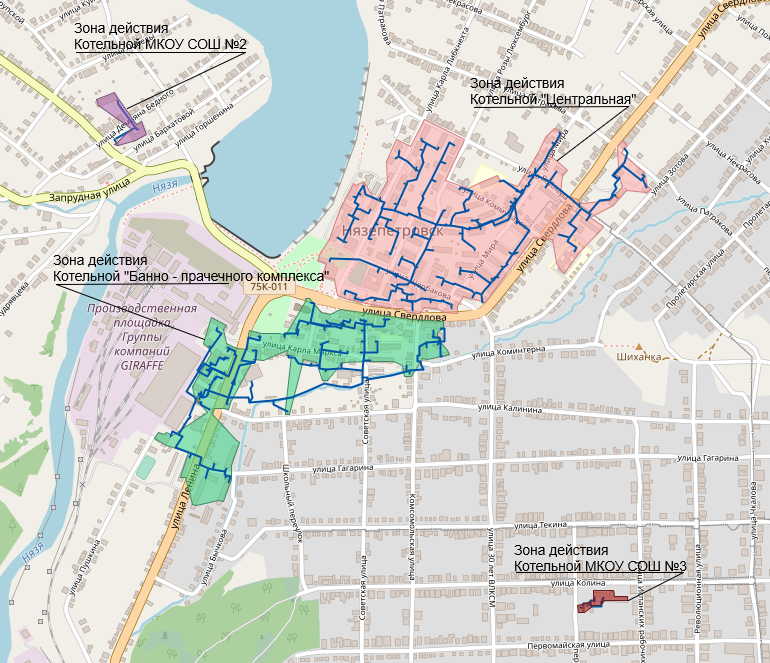 Рисунок 1.1.1. Зоны действия систем централизованного теплоснабжения1 технологическая зонаЗона действия котельной «Центральная» определена улицами Патракова, Мира, Свердлова, Щербакова, Коммунаров, Розы Люксембург, Карлы Либкнехта, Вайнера.2 технологическая зонаЗона действия котельной «Котельная банно-прачечного комплекса» определена улицами Свердлова, Ленина, Пушкина, Гагарина, Советская, Комсомольская, Карла Маркса, Коминтерна, Карла Либкнехта.3 технологическая зонаЗона действия котельной МКОУ СОШ№3 определена улицами Колина, Испанских Рабочих, Первомайской и переулком Текина.4 технологическая зонаЗона действия котельной МКОУ СОШ№2 определена улицами Кирова, Демьяна Бедного, Бархатовой.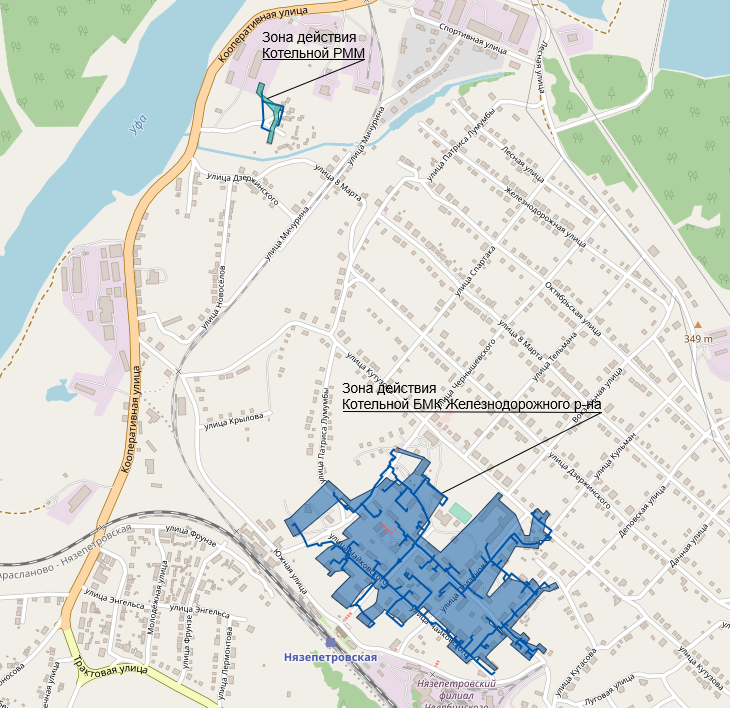 Рисунок 1.1.2. Зоны действия систем централизованного теплоснабжения5 технологическая зонаЗона действия котельной РММ определена улицей Кооперативная. 6 технологическая зонаЗона действия БМК Железнодорожного района определена улицами Кутузова, Чернышевского, Клубная, Чайковского, Южная, Ползунова, Сергея Лазо, Кутасова, Патриса Лумумбы.В таблице 1.1.1.1. представлен сводный перечень зон деятельности теплоснабжающих и теплосетевых организаций.Таблица 1.1.1.1. Сводный перечень зон деятельности теплоснабжающих и теплосетевых организацийСобственником источника тепловой энергии БМК Железнодорожного р-на, ул. Чернышевского является ООО «Мингидро». Источник тепловой энергии передан по договору аренды ООО «Сервисная компания г. Нязепетровск», которая в свою очередь заключила контракт на эксплуатацию источника тепловой энергии с ЗАО «РИЦ АиЛТ». В соответствии с законодательством АО «Челябоблкоммунэнерго» утвержден статус единой теплоснабжающей организации (далее - ЕТО), которая объединяет функции производства, передачи и сбыта тепловой энергии в границах зон своей деятельности.Поставка тепловой энергии осуществляется в соответствии с заключаемыми договорами энергоснабжения. Договорные отношения в системе централизованного теплоснабжения в городском поселении выстроены следующим образом:1. Договоры теплоснабжения с потребителями заключают соответствующие ЕТО, то есть потребители, находящиеся в границах зоны деятельности ЕТО независимо от точки подключения и источника теплоснабжения, заключают договоры с ЕТО. При этом условия договора должны соответствовать техническим условиям.2. ЕТО заключает договоры поставки тепловой энергии (мощности) и (или) теплоносителя на объемы тепловой нагрузки, распределенной в соответствии со схемой теплоснабжения с иным теплоснабжающим организациям, осуществляющими свою деятельность в границах зоны ЕТО.В качестве сетки расчетных элементов территориального деления, используемых в качестве территориальной единицы представления информации, принята сетка кадастрового деления территории Нязепетровского городского поселения.При проведении кадастрового зонирования территории городского поселения выделяются структурно-территориальные единицы - кадастровые зоны и кадастровые кварталы.Кадастровые кварталы выделяются в границах кварталов существующей застройки, красных линий, а также территорий, ограниченных дорогами, просеками, реками и другими естественными границами.Кадастровый номер 74:16:130* (74 – Челябинская область, 16 – Нязепетровский район, 130* - Нязепетровское городское поселение), изображено на рисунке 1.1.3.1.1.2. Описание структуры договорных отношений между теплоснабжающими и теплосетевыми организациями, осуществляющими свою деятельность в границах зон деятельности ЕТОТеплосетевая и теплоснабжающая организация на территории поселения одна, которая осуществляет производство тепловой энергии и транспортировку тепловой энергии потребителям.1.1.3. Описание зон действия источников тепловой энергии, не вошедших в зоны деятельности ЕТОЗоны трех источников тепловой энергии не входят в зону деятельности ЕТО:Зона действия котельной МКОУ СОШ№2 определена улицами Кирова, Демьяна Бедного, Бархатовой.Зона действия котельной РММ определена улицей Кооперативная. Зона действия БМК Железнодорожного района определена улицами Кутузова, Чернышевского, Клубная, Чайковского, Южная, Ползунова, Сергея Лазо, Кутасова, Патриса Лумумбы.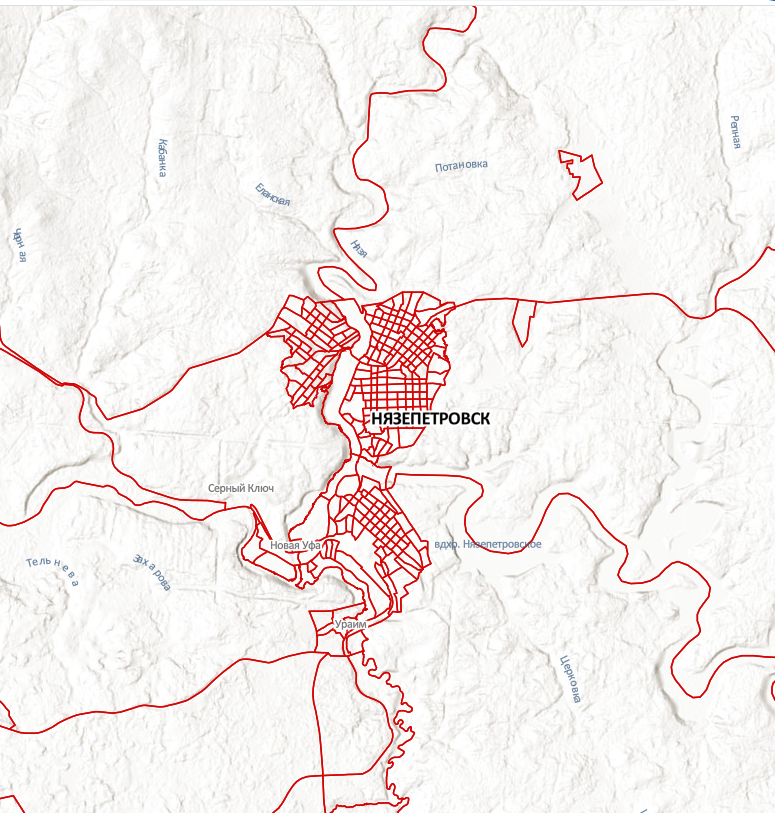 Рисунок 1.1.3. Кадастровое деление Нязепетровского городского поселения1.1.4. Зоны действия производственных котельныхПроизводственные котельные на территории городского поселения отсутствуют.1.1.5. Зоны действия индивидуального теплоснабженияЗоны действия индивидуального теплоснабжения расположены на территории городского поселения, где преобладает одноэтажная застройка. Зоны действия источников индивидуального теплоснабжения, работающих на твердом и жидком топливе, включают индивидуальные жилые домовладения и прочие объекты малоэтажного строительства, расположены за пределами зон центрального теплоснабжения.Часть 2 Источники тепловой энергии1.2.1. Прочие котельные1.2.1.1. Указание структуры и технических характеристик основного оборудования котельныхУказание структуры и технических характеристик основного оборудования котельных на 2022год, в соответствии с таблицей П10.1 приложения №10 Методических указаний, представлено в таблице 1.2.1.1.1.1.2.1.2. Параметры установленной тепловой мощности, ограничения тепловой мощности и параметры располагаемой тепловой мощности котельныхПараметры установленной тепловой мощности, ограничения тепловой мощности и параметры располагаемой тепловой мощности котельных, в соответствии с таблицей П10.2 приложения №10 Методических указаний за 2022год, представлены в таблице 1.2.1.2.1.Таблица 1.2.1.2.1. Параметры установленной тепловой мощности, ограничения тепловой мощности и параметры располагаемой тепловой мощности котельных за 2022год1.2.1.3. Объем потребления тепловой энергии (мощности) на собственные и хозяйственные нужды и параметры тепловой мощности нетто котельныхОбъем потребления тепловой энергии (мощности) на собственные и хозяйственные нужды и параметры тепловой мощности нетто котельных в соответствии с таблицей П10.3 приложения №10 Методических указаний представлен в таблице 1.2.1.3.1.Таблица 1.2.1.3.1. Объем потребления тепловой энергии (мощности) на собственные и хозяйственные нужды и параметры тепловой мощности нетто котельных на 2022годТаблица 1.2.1.1.1. Структура и технические характеристики основного оборудования котельных на 2022год1.2.1.4. Срок ввода в эксплуатацию и срок службы котлоагрегатов котельныхСрок ввода в эксплуатацию и срок службы котлоагрегатов котельных представлен в таблице 1.2.1.4.1.Таблица 1.2.1.4.1. Срок ввода в эксплуатацию и срок службы котлоагрегатов котельных1.2.1.5. Способы регулирования отпуска тепловой энергии от котельныхРегулирование отпуска тепловой энергии осуществляется централизовано. Регулирование отпуска тепловой энергии производится качественным способом. Режим работы круглогодичный.Температурные графики от котельных в отопительный период 95/70оС.1.2.1.6. Описание схемы выдачи тепловой мощности котельныхГрафическое отображение схемы выдачи тепловой мощности котельных не представлено разработчику по опросному листу от теплоснабжающих организаций.1.2.1.7. Среднегодовая загрузка оборудования котельныхСреднегодовая загрузка оборудования котельных в соответствии с таблицей П10.4 приложения №10 Методических указаний представлена в таблице 1.2.1.7.1.Таблица 1.2.1.7.1. Среднегодовая загрузка оборудования котельных1.2.1.8. Способы учета тепловой энергии, теплоносителя, отпущенных в водяные тепловые сетиКоммерческий учет тепловой энергии на источниках тепловой энергии отсутствует.1.2.1.9. Характеристика водоподготовки и подпиточных устройствКотельная «Центральная»Источником воды является городской водопровод.Деаэрация производится с применением сульфата натрия. Механическая очистка воды производится в грязевике. Для предотвращения отложения минеральных солей на поверхности технологического оборудования и трубопроводов используется ингибитор отложений минеральных солей ИОМС 2,0-4,0, предназначенный для введения в качестве комплексообразующего реагента в систему теплоснабжения Расход подпиточной воды составляет 0,94куб.м/час.Котельная «Котельная банно-прачечного комплекса»Источником воды является городской водопровод. Деаэрация производится с применением сульфата натрия. Механическая очистка воды за счет грязевика. Для предотвращения отложения минеральных солей на поверхности технологического оборудования и трубопроводов используется ингибитор отложений минеральных солей ИОМС 2,0-4,0, предназначенный для введения в качестве комплексообразующего реагента в систему теплоснабжения Расход подпиточной воды составляет 0,36куб.м/час.На остальных источниках тепловой энергии отсутствует водоподготовка.1.2.1.10. Статистика отказов и восстановлений отпуска тепловой энергии, теплоносителя в тепловые сетиОтказов источников тепловой энергии не зафиксировано.1.2.1.11. Сведения о предписаниях, выданных контрольно-надзорными органами, запрещающих дальнейшую эксплуатацию оборудования источников тепловой энергииПредписания контрольно-надзорных органов, запрещающие дальнейшую эксплуатацию оборудования котельных, не выдавались.1.2.1.12. Проектный и установленный топливный режим источников тепловой энергииПроектный и установленный топливный режим источников тепловой энергии в соответствии с таблицей П10.7 приложения №10 Методических указаний представлен в таблице 1.2.1.12.1.Таблица 1.2.1.12.1. Проектный и установленный топливный режим источников тепловой энергии1.2.1.13. Сведения о резервном топливе источников тепловой энергииСведения о резервном топливе источников тепловой энергии представлено в таблице 1.2.1.13.1.Таблица 1.2.1.13.1. Сведения о резервном топливе источников тепловой энергии1.2.1.14. Описание изменений в перечисленных характеристиках источников тепловой энергии в ретроспективном периодеИзменения в перечисленных характеристиках источников тепловой энергии в ретроспективном периоде не наблюдалось.1.2.1.15. Описание эксплуатационных показателей функционирования котельных в поселении, городских округах, городах федерального значения, не отнесенных к ценовым зонам теплоснабженияОписание эксплуатационных показателей функционирования источников тепловой энергии в поселении, не отнесенных к ценовым зонам теплоснабжения, в соответствии с таблицей П10.8 приложения №10 Методических указаний, представлены в таблице 1.2.1.15.1.Часть 3 Тепловые сети, сооружения на них1.3.1. Описание структуры тепловых сетей от каждого источника тепловой энергии от магистральных выводов до центральных тепловых пунктов или до ввода в жилой квартал или промышленный объект с выделением сетей горячего водоснабженияВ таблице 1.3.1.1 представлена общая характеристика тепловых сетей теплосетевой организации АО «Челябоблкоммунэнерго за 2022 год актуализации схемы теплоснабжения.Таблица 1.3.1.1 Общая характеристика тепловых сетей теплосетевой организации АО «Челябоблкоммунэнерго» за 2022 год актуализации схемы теплоснабженияТаблица 1.3.1.2 Общая характеристика тепловых сетей теплосетевой организации ООО «Сервисная компания г. Нязепетровск» за 2022 год актуализации схемы теплоснабженияТаблица 1.3.1.3 Общая характеристика тепловых сетей теплосетевой организации ООО «Теплоснаб» за 2022 год актуализации схемы теплоснабженияВ таблице 1.3.1.4 представлены способы прокладки тепловых сетей теплосетевых организаций за 2022 год актуализации схемы теплоснабжения.В таблице 1.3.1.3 представлено распределение протяженности и материальной характеристики тепловых сетей по годам прокладки теплосетевых за 2022 год актуализации схемы теплоснабжения.Таблица 1.3.1.4 Способы прокладки тепловых сетей теплосетевых организаций за 2022 год актуализации схемы теплоснабженияТаблица 1.3.1.3. Распределение протяженности и материальной характеристики тепловых сетей по годам прокладки теплосетевых за 2022 год актуализации схемы теплоснабженияТаблица 1.2.1.15.1. Эксплуатационные показатели источников тепловой энергии на 2022 год1.3.2. Карты (схемы) тепловых сетей в зонах действия источников тепловой энергии в электронной форме и (или) на бумажном носителеСхемы тепловых сетей в зонах действия источников тепловой энергии в электронной форме представлены в приложении 1 к Обосновывающим материалам Схемы теплоснабжения.1.3.3. Параметры тепловых сетей, включая год начала эксплуатации, тип изоляции, тип компенсирующих устройств, тип прокладки, краткую характеристику грунтов в местах прокладки с выделением наименее надежных участков, определением их материальной характеристики и тепловой нагрузки потребителей, подключенных к таким участкамПараметры тепловых сетей, включая год начала эксплуатации, тип изоляции, тип компенсирующих устройств, тип прокладки, краткую характеристику грунтов в местах прокладки с выделением наименее надежных участков, определением их материальной характеристики и тепловой нагрузки потребителей, подключенных к таким участкам представлены в Приложении 2 к Обосновывающим материалам Схемы теплоснабжения.1.3.4. Описание типов и количества секционирующей и регулирующей арматуры на тепловых сетяхЗапорная арматура в тепловых сетях предусматривается для отключения трубопроводов, ответвлений и перемычек между трубопроводами, секционирования магистральных и распределительных тепловых сетей на время ремонта и промывки тепловых сетей и пр.Установка запорной арматуры предусматривается на всех выводах тепловых сетей от источников тепловой энергии независимо от параметров теплоносителя и диаметров трубопроводов. При этом не допускается дублирования арматуры внутри и вне здания. Секционирующие задвижки находятся на трубопроводах тепловых сетей наружной, подземной прокладки и на ответвлениях к потребителям. Их количество, соответствует нормативным показателям, исходя из протяженности магистральных тепловых сетей в двухтрубном исчислении и расстояния между секционирующими задвижками, соответствуют СНиП.1.3.5. Описание типов и строительных особенностей тепловых пунктов, тепловых камер и павильоновДля обслуживания задвижек используют тепловые камеры в подземном исполнении. Сборные железобетонные камеры состоят из трех элементов: верхнего (плиты перекрытия), среднего и нижнего блоков. Камеры тепловых сетей и соответственно плиты перекрытия имеют большие размеры из-за габаритной узлов теплосети. Для обслуживания оборудования тепловых камер в теплосетях число отверстий в плите перекрытия должно быть не менее двух (при площади камер до 6м) и не менее четырех (при площади камеры более 6м) круглой или квадратной формы. В данном случае при размерах плиты 1,50×1,50м и соответственно площадью 2,25кв. м. устроено одно отверстие.Центральные тепловые пункты не представлены в системах централизованного теплоснабжения.1.3.6. Описание графиков регулирования отпуска тепла в тепловые сети с анализом их обоснованностиЦентральное регулирование отпуска тепла от котельных осуществляется по температурному графику качественного регулирования отпуска тепловой энергии 95/70оС.Отклонения от заданного теплового режима за головными задвижками котельной, при условии работы в расчетных гидравлических и тепловых режимах, должны быть не более:температура воды, поступающей в тепловую сеть - ±3%;по давлению в подающих трубопроводах - ±5%;по давлению в обратных трубопроводах - ±0,2 кгс/кв. см.;среднесуточная температура сетевой воды в обратных трубопроводах не может превышать заданную графиком более чем на 5%. Температура теплоносителя задается по температурному графику, в зависимости от температуры наружного воздуха постоянно.1.3.7. Фактические температурные режимы отпуска тепла в тепловые сети и их соответствие утвержденным графикам регулирования отпуска тепла в тепловые сетиПо данным теплоснабжающих организаций фактические температуры теплоносителя соответствуют утвержденному температурному графику.1.3.8. Гидравлические режимы и пьезометрические графики тепловых сетейГидравлический расчет тепловой сети не рассчитан, так как в схеме теплоснабжения не разрабатывается электронная модель.1.3.9. Статистика отказов тепловых сетей (аварийных ситуаций) за последние 5 летДинамика изменения отказов и восстановлений магистральных и распределительных тепловых сетей зоны действия источников тепловой энергии АО «Челябоблкоммунэнерго» в зоне деятельности единой теплоснабжающей организации АО «Челябоблкоммунэнерго» за 2022 год актуализации схемы теплоснабжения представлен в таблице 1.3.9.1.Таблица 1.3.9.1. Динамика изменения отказов и восстановлений магистральных и распределительных тепловых сетей зоны действия источников тепловой энергииВ 2021 году по результатам проведенного расследования Уральским управлением Ростехнадзора причинами аварийной ситуации послужило:1. Ошибочные или неправильные действия оперативного персонала котельной, которые привели к резкому повышению давления и гидравлическому удару.2. Ошибочные или неправильные действия (или бездействие) руководящего персонала–бывш. ООО «ТЭС», не прошедшие проверку знаний ПТЭТЭ в комиссии Ростехнадзора;3. Неудовлетворительное качество производственных или должностных инструкций, отсутствие инструкций по эксплуатации тепловых энергоустановок и тепловых сетей, электроустановок бывш. ООО «ТЭС»4. Ошибки проектирования тепловых сетей, недостаточно изученные свойства материала тепловых сетей.5. Повышение давления, гидравлический удар.(Акт №330-154ТС «О расследовании причин аварийной ситуации при теплоснабжении».)1.3.10. Статистика восстановлений (аварийно-восстановительных ремонтов) тепловых сетей и среднее время, затраченное на восстановление работоспособности тепловых сетей, за последние 5 летСтатистика восстановлений (аварийно-восстановительных ремонтов) тепловых сетей и среднее время, затраченное на восстановление работоспособности тепловых сетей представлена в таблице 1.3.9.1.1.3.11. Описание процедур диагностики состояния тепловых сетей и планирования капитальных (текущих) ремонтовСистема диагностики тепловых сетей предназначена для формирования пакета данных о состоянии тепловых сетей от котельных.В условиях ограниченного финансирования целесообразно планировать и производить ремонты тепловых сетей исходя из их реального состояния, а не в зависимости от срока службы. При этом предпочтение имеют неразрушающие методы диагностики.Опрессовочные испытания на прочность повышенным давлениемМетод применяется и был разработан с целью выявления ослабленных мест трубопровода в ремонтный период и исключения появления повреждений в отопительный период. Он имел долгий период освоения и внедрения, но в настоящее время показывает низкую эффективность 20 – 40%.То есть только 20% повреждений выявляется в ремонтный период и 80% уходит на период отопления. Метод применяется в комплексе оперативной системы сбора и анализа данных о состоянии теплопроводов.Организация и планирование ремонта теплотехнического оборудования.Постоянная работоспособность всякого оборудования поддерживается его правильной эксплуатацией и своевременным ремонтом. Надежная и безопасная эксплуатация теплоэнергетического оборудования в пределах установленных параметров работы может быть обеспечена только при строгом выполнении определенных запланированных во времени мероприятий по надзору и уходу за оборудованием, включая проведение необходимых ремонтов.Совокупность организационно - технических мероприятий в теплоэнергетической промышленности представляет собой единую систему, именуемой системой ППР, или системой технического обслуживания и ремонта оборудования.Важной составной частью системы ППР или системы технического обслуживания и ремонта являются организация и проведение ремонтов оборудования, на которых сосредотачивается основная часть трудовых и материальных затрат.Назначение ремонтов – поддерживать высокие эксплуатационные и технико-экономические показатели оборудования. С этой целью ремонт включает комплекс работ, направленных на предотвращение или остановку износа, а также на полное или частичное восстановление размеров, форм и физико-механических свойств материалов или отдельных деталей и узлов, так и всего оборудования.Используя накопленный опыт по эксплуатации и ремонту оборудования, рекомендации заводов-изготовителей оборудования, чтобы добиться значительного снижения трудоемкости при выполнении ремонтных работ, снижения расхода материалов без снижения срока службы и надежности эксплуатационного оборудования на предприятии устанавливаются следующие виды обслуживания и ремонта:плановое техническое обслуживание (как правило, полугодовое);плановое техническое обслуживание (как правило, годовое);капитальный ремонт.Графики ППР (годовые) составляются начальниками структурных подразделений накануне отопительного периода, проверяются и корректируются производственно-техническим отделом и утверждаются главным инженером предприятия.Затем на основании годовых графиков составляются месячные планы работ, которые включают в себя организационно-технические мероприятия, мероприятия по охране труда и техники безопасности, а также месячные графики ППР и капитального ремонта.1.3.12. Описание периодичности и соответствия требованиям технических регламентов и иным обязательным требованиям процедур летнего ремонта с параметрами и методами испытаний (гидравлических, температурных, на тепловые потери) тепловых сетейТепловые сети, находящиеся в эксплуатации, должны подвергаться следующим испытаниям:гидравлическим испытаниям с целью проверки прочности и плотности трубопроводов, их элементов и арматуры;испытаниям на максимальную температуру теплоносителя (температурным;испытаниям) для выявления дефектов трубопроводов и оборудования тепловой сети,контроля за их состоянием, проверки компенсирующей способности тепловой сети;испытаниям на тепловые потери для определения фактических тепловых потерь теплопроводами в зависимости от типа строительно-изоляционных конструкций, срока службы, состояния и условий эксплуатации;испытаниям на гидравлические потери для получения гидравлических характеристик трубопроводов;испытаниям на потенциалы блуждающих токов (электрическим измерениям для определения коррозионной агрессивности грунтов и опасного действия блуждающих токов на трубопроводы подземных тепловых сетей).Все виды испытаний проводятся раздельно.На каждый вид испытаний составляется рабочая программа, которая утверждается главным инженером.За два дня до начала испытаний утвержденная программа передается диспетчеру и руководителю источника тепловой энергии для подготовки оборудования и установления требуемого режима работы сети.Рабочая программа содержит следующие данные:задачи и основные положения методики проведения испытания;перечень подготовительных, организационных и технологических мероприятий;последовательность отдельных этапов и операций во время испытания;режимы работы оборудования источника тепла и тепловой сети (расход и параметры теплоносителя во время каждого этапа испытания);схемы работы насосно-подогревательной установки источника тепла при каждом режиме испытания;схемы включения и переключений в тепловой сети;сроки проведения каждого отдельного этапа или режима испытания;точки наблюдения, объект наблюдения, количество наблюдателей в каждой точке;оперативные средства связи и транспорта;меры по обеспечению техники безопасности во время испытания;список ответственных лиц за выполнение отдельных мероприятий.Руководитель испытания перед началом испытания:проверить выполнение всех подготовительных мероприятий;организовать проверку технического и метрологического состояния средств измерений согласно нормативно-технической документации;проверить отключение предусмотренных программой ответвлений и тепловых пунктов;провести инструктаж всех членов бригады и сменного персонала по их обязанностям во время каждого отдельного этапа испытания, а также мерам по обеспечению безопасности непосредственных участников испытания и окружающих лиц.Гидравлическое испытание на прочность и плотность тепловых сетей, находящихся в эксплуатации, проводится после капитального ремонта до начала отопительного периода.Испытание проводится по отдельным отходящим от источника тепловой энергии при отключенных водонагревательных установках источника тепловой энергии, отключенных системах теплопотребления. Тепловые сети испытываются целиком или по частям в зависимости от технической возможности обеспечения требуемых параметров, а также наличия оперативных средств связи между диспетчером, персоналом источника тепловой энергии и бригадой, проводящей испытание, численности персонала, обеспеченности транспортом.Каждый участок тепловой сети испытывается пробным давлением, минимальное значение которого составляет 1,25 рабочего давления.Максимальное значение пробного давления устанавливается в соответствии с указанными правилами и с учетом максимальных нагрузок, которые могут принять на себя неподвижные опоры.В каждом конкретном случае значение пробного давления устанавливается техническим руководителем в допустимых пределах, указанных выше.При гидравлическом испытании на прочность и плотность давление в самых высоких точках тепловой сети доводится до значения пробного давления за счет давления, развиваемого сетевым насосом источника тепловой энергии.При испытании участков тепловой сети, в которых по условиям профиля местности сетевые и стационарные опрессовочные насосы не могут создать давление, равное пробному, применяются передвижные насосные установки и гидравлические прессы.Длительность испытаний пробным давлением устанавливается главным инженером, но должна быть не менее 10 минут с момента установления расхода подпиточной воды на расчетном уровне. Осмотр производится после снижения пробного давления до рабочего.Тепловая сеть считается выдержавшей гидравлическое испытание на прочность и плотность, если при нахождении ее в течение 10 минут под заданным пробным давлением значение подпитки не превысило расчетного.Температура воды в трубопроводах при испытаниях на прочность и плотность не превышает 40°С. Периодичность проведения испытания тепловой сети на максимальную температуру теплоносителя (далее - температурные испытания) определяется руководителем.Температурным испытаниям должна подвергаться вся сеть от источника тепловой энергии до систем теплопотребления. Температурные испытания проводятся при устойчивых суточных плюсовых температурах наружного воздуха. За максимальную температуру принимаются максимально достижимую температуру сетевой воды в соответствии с утвержденным температурным графиком регулирования отпуска тепла на источнике тепловой энергии.Температурные испытания тепловых сетей, находящихся в эксплуатации длительное время и имеющих ненадежные участки, проводятся после ремонта и предварительного испытания этих сетей на прочность и плотность, но не позднее чем за 3 недели до начала отопительного периода.Температура воды в обратном трубопроводе при температурных испытаниях не превышает 75°С. Попадание высокотемпературного теплоносителя в обратный трубопровод не допускается во избежание нарушения нормальной работы сетевых насосов и условий работы компенсирующих устройств.Для снижения температуры воды, поступающей в обратный трубопровод, испытания проводятся с включенными системами отопления, присоединенными через смесительные устройства (элеваторы, смесительные насосы) и водяные подогреватели.На время температурных испытаний от тепловой сети отключаются:отопительные системы детских и лечебных учреждений;отопительные системы с непосредственной схемой присоединения;калориферные установки.Испытания по определению тепловых потерь в тепловых сетях проводятся один раз в пять лет на магистралях, характерных для данной тепловой сети по типу строительно-изоляционных конструкций, сроку службы и условиям эксплуатации, с целью разработки нормативных показателей и нормирования эксплуатационных тепловых потерь, а также оценки технического состояния тепловых сетей. График испытаний утверждается техническим руководителем.Техническое обслуживание и ремонтОтветственность за организацию технического обслуживания и ремонта несет административно-технический персонал, за которым закреплены тепловые сети. Объем технического обслуживания и ремонта определяется необходимостью поддержания работоспособного состояния тепловых сетей. При техническом обслуживании следует проводить операции контрольного характера (осмотр, надзор за соблюдением эксплуатационных инструкций, технические испытания и проверки технического состояния) и технологические операции восстановительного характера (регулирование и наладка, очистка, смазка, замена вышедших из строя деталей без значительной разборки, устранение различных мелких дефектов). Основными видами ремонтов тепловых сетей являются капитальный и текущий ремонты. При капитальном ремонте должны быть восстановлены исправность и полный или близкий к полному, ресурс установок с заменой или восстановлением любых их частей, включая базовые.При текущем ремонте должна быть восстановлена работоспособность установок, заменены и (или) восстановлены отдельные их части. Система технического обслуживания и ремонта должна носить предупредительный характер. При планировании технического обслуживания и ремонта должен быть проведен расчет трудоемкости ремонта, его продолжительности, потребности в персонале, а также материалах, комплектующих изделиях и запасных частях.В системе технического обслуживания и ремонта должны быть предусмотрены:подготовка технического обслуживания и ремонтов;вывод оборудования в ремонт;оценка технического состояния тепловых сетей и составление дефектных ведомостей;проведение технического обслуживания и ремонта;приемка оборудования из ремонта;контроль и отчетность о выполнении технического обслуживания и ремонта.Организационная структура ремонтного производства, технология ремонтных работ, порядок подготовки и вывода в ремонт, а также приемки и оценки состояния отремонтированных тепловых сетей должны соответствовать НТД.1.3.13. Описание нормативов технологических потерь (в ценовых зонах теплоснабжения - плановых потерь, определяемых в соответствии с методическими указаниями по разработке схем теплоснабжения) при передаче тепловой энергии (мощности) и теплоносителя, включаемых в расчет отпущенных тепловой энергии (мощности) и теплоносителяТехнологические потери при передаче тепловой энергии складывается из технически обоснованных значений нормативных энергетических характеристик по следующим показателям работы оборудования тепловых сетей и систем теплоснабжения:потери и затраты теплоносителя;потери тепловой энергии через теплоизоляционные конструкции, а также с потерями и затратами теплоносителей;удельный среднечасовой расход сетевой воды на единицу расчетной присоединенной тепловой нагрузки потребителей и единицу отпущенной потребителям тепловой энергии;разность температур сетевой воды в подающих и обратных трубопроводах (или температура сетевой воды в обратных трубопроводах при заданных температурах сетевой воды в подающих трубопроводах);расход электроэнергии на передачу тепловой энергии.Нормативные энергетические характеристики тепловых сетей и нормативы технологических потерь, при передаче тепловой энергии, применяются при проведении объективного анализа работы теплосетевого оборудования, в том числе при выполнении энергетических обследований тепловых сетей и систем теплоснабжения, планировании и определении тарифов на отпускаемую потребителям тепловую энергию и платы за услуги по ее передаче, а также обосновании в договорах теплоснабжения (на пользование тепловой энергией), на оказание услуг по передаче тепловой энергии (мощности) и теплоносителя, показателей качества тепловой энергии и режимов теплопотребления, при коммерческом учете тепловой энергии.Нормативы технологических затрат и потерь энергоресурсов при передаче тепловой энергии, устанавливаемые на период регулирования тарифов на тепловую энергию (мощность) и платы за услуги по передаче тепловой энергии (мощности), разрабатываются для каждой тепловой сети независимо от величины, присоединенной к ней расчетной тепловой нагрузки.Нормативы технологических затрат и потерь энергоресурсов, устанавливаемые на предстоящий период регулирования тарифа на тепловую энергию (мощности) и платы за услуги по передаче тепловой энергии (мощности), (далее - нормативы технологических затрат при передаче тепловой энергии) разрабатываются по следующим показателям:потери тепловой энергии в водяных и паровых тепловых сетях через теплоизоляционные конструкции и с потерями и затратами теплоносителя;потери и затраты теплоносителя;затраты электроэнергии при передаче тепловой энергии.нормативы технологических затрат при передаче тепловой энергии для водяных тепловых сетей с присоединенной расчетной тепловой нагрузкой до 50 Гкал/ч (58 МВт тепловых) разрабатываются на основе утвержденных в установленном порядке нормативных энергетических характеристик.Энергетические характеристики систем транспорта тепловой энергии (тепловых сетей) представляют комплекс показателей, предназначенных для анализа состояния оборудования тепловых сетей и режимов работы системы теплоснабжения, в зависимости от номинальных и исходно-номинальных значений технико-экономических показателей его работы в абсолютном, удельном или относительном исчислении от нагрузки или других норм образующих показателей при фиксированных значениях внешних факторов. Внешние факторы обусловлены объективными обстоятельствами (в частности, температурой окружающей среды), оказывающими влияние на экономичность работы оборудования, значения которых не зависят от деятельности производственного персонала эксплуатирующей организации и подрядных ремонтных организаций. Фиксированные значения внешних факторов при разработке энергетических характеристик принимаются близкими к среднегодовым, а также методически обусловленными для выполнения соответствующих расчетов.Энергетическая характеристика тепловой сети по показателю "потери сетевой воды" устанавливает зависимость технически обоснованных потерь теплоносителя на транспорт и распределение тепловой энергии от источника до потребителей (в пределах балансовой принадлежности эксплуатирующей организации) от характеристик и режима работы системы теплоснабжения.Энергетическая характеристика тепловой сети по показателю «тепловые потери» устанавливает зависимость технологических затрат тепловой энергии на ее транспорт и распределение от источника тепловой энергии до границы балансовой принадлежности тепловых сетей от температурного режима работы тепловых сетей и внешних климатических факторов при заданной схеме и конструктивных характеристиках тепловых сетей.Режимные характеристики тепловых сетей, а именно энергетические характеристики по показателям «удельный расход сетевой воды» и «разность температур воды в подающем и обратном трубопроводах», устанавливают зависимости нормативных значений указанных показателей от температуры наружного воздуха, стабильные при неизменном состоянии системы теплоснабжения в условиях соблюдения нормативной температуры сетевой воды в подающем трубопроводе и нормативной разности давлений сетевой воды в подающем и обратном трубопроводах на выводах источника тепловой энергии.Потребителям, подключенным к распределительным тепловым сетям, имеющим на своем балансе участки трубопроводов тепловых сетей от границы балансовой принадлежности с теплоснабжающей организацией до прибора учета тепловой энергии и теплоносителя, в расчет отпущенной тепловой энергии включают тепловые потери по данным участкам, в том числе с учетом потерь на участке теплоносителя с утечками. При расчете данных потерь теплоснабжающая организация руководствуется:правилами коммерческого учета тепловой энергии, теплоносителя (утверждены Постановлением Правительства Российской Федерации от 18 ноября 2013года №1034 «О коммерческом учете тепловой энергии, теплоносителя»);договорами на теплоснабжение и Правилами содержания общедомового имущества в многоквартирном доме (утв. Постановлением Правительства РФ от 13 августа 2006года №491) - в части определения границ расчетного участка трубопровода;СП 131.13330.2020 «Строительная климатология», температурный график работы тепловой сети, фактические температуры наружного воздуха - в части установления параметров работы расчетного участка трубопровода;акт осмотра состояния тепловой изоляции трубопроводов на балансе у абонента (при необходимости) - в части установления фактического состояния изоляции трубопровода.К нормативам технологических потерь при передаче тепловой энергии относятся потери и затраты энергетических ресурсов, обусловленные техническим состоянием теплопроводов и оборудования и техническими решениями по надежному обеспечению потребителей тепловой энергией и созданию безопасных условий эксплуатации тепловых сетей.В таблице 1.3.13.1. представлены расчетные нормативы технологических потерь при передачи тепловой на 2022год.Таблица 1.3.13.1. Расчетные нормативы технологических потерь при передачи тепловой энергии на 2022год1.3.14. Оценка фактических потерь тепловой энергии и теплоносителя при передаче тепловой энергии и теплоносителя по тепловым сетям за последние 3 годаФактические потери тепловой энергии и теплоносителя при передаче тепловой энергии невозможно определить.1.3.15. Предписания надзорных органов по запрещению дальнейшей эксплуатации участков тепловой сети и результаты их исполненияПредписания надзорных органов по запрещению дальнейшей эксплуатации участков тепловой сети отсутствуют.1.3.16. Описание наиболее распространенных типов присоединений теплопотребляющих установок потребителей к тепловым сетямВ зонах теплоснабжения применяется единая схема присоединения потребителей от источников тепловой энергии: схема закрытая, двухтрубная с непосредственным присоединением системы отопления. Прочие схемы присоединения потребителей единичны. Потребители в зоне теплоснабжения источников тепловой энергии подключаются непосредственно к тепловым сетям, что определяет температурный график отпуска тепла 95/70оС.Наладка отопительных систем производится путем установки балансировочных клапанов. Возможность регулирования и поддержания постоянного расхода в тепловых узлах зданий всех абонентов отсутствует.1.3.17. Сведения о наличии коммерческого приборного учета тепловой энергии, отпущенной из тепловых сетей потребителям, и анализ планов по установке приборов учета тепловой энергии и теплоносителяВ таблице 1.3.17.1. представлен анализ установки коммерческого учета в многоквартирных домах на основании информации, представленной на официальном сайте ГИС ЖКХ.Таблица 1.3.17.1. Анализ установки коммерческого учета в многоквартирных домах1.3.18. Анализ работы диспетчерских служб теплоснабжающих (теплосетевых) организаций и используемых средств автоматизации, телемеханизации и связиДиспетчерские службы, в обязанности которых входит контроль за работой и техническим состоянием теплогенерирующего оборудования, выявление и организация работы по устранению нештатных и аварийных ситуаций на объектах и инженерных сооружениях, взаимодействие с Администрацией Нязепетровского муниципального района и диспетчерскими службами управляющих компаний по вопросам состояния и качества работы магистральных тепловых сетей и внутридомовых систем теплопотребления и параметров теплоносителя на входе в многоквартирные дома.Сообщение о возникших нарушениях функционирования системы теплоснабжения передается в Администрацию Нязепетровского муниципального района или эксплуатирующую организацию для вызова аварийной бригады, которая оперативно выезжает на место нештатной ситуации.Ликвидация аварийных ситуаций на тепловых сетях осуществляется персоналом привлеченных подрядных организаций в соответствии с внутренними организационно распорядительными документами. При планировании проведения ремонтных работ на распределительных и внутриквартальных тепловых сетях (в случае, если отключение инженерной системы приведет к ограничению доступа потребителями к услугам теплоснабжения) время начала и окончания работ согласуется с управляющими и прочими организациями.Диспетчерские оборудованы телефонной связью и доступом в интернет, принимают сигналы об утечках и авариях на сетях от жильцов и обслуживающего персонала.1.3.19. Уровень автоматизации и обслуживания центральных тепловых пунктов, насосных станцийЦентральные тепловые пункты, насосные станции не представлены в системах теплоснабжения.1.3.20. Сведения о наличии защиты тепловых сетей от превышения давленияЗащита тепловых сетей от превышения давления обеспечивается обратными предохранительными клапанами сбросного типа.Обратный предохранительный клапан предназначен для защиты от механических разрушений оборудования и трубопроводов избыточным давлением путем автоматического понижения сверх установленного давления.1.3.21. Перечень выявленных бесхозяйных тепловых сетей и обоснование выбора организации, уполномоченной на их эксплуатациюНа территории городского поселения отсутствуют бесхозяйные сети.Все сети, находящиеся на территории городского поселения, обслуживаются теплоснабжающими организациями, в зоне действия чьих источников они находятся от и до точки балансовой принадлежности.1.3.22. Данные энергетических характеристик тепловых сетей (при их наличии)Энергетические характеристики тепловых сетей не представлены.Часть 4 Зоны действия источников тепловой энергииОписание зон действия источников тепловой энергии (систем теплоснабжения) в городском поселении осуществляется в соответствии с пунктом 34 Требований и приложением №13 Методических указаний, соответственно по состоянию на 01 января 2023г. можно выделить 6 зон действия источников тепловой энергии:На территории городского поселения действует 6 централизованных системы теплоснабженияЗона действия котельной «Центральная» определена улицами Патракова, Мира, Свердлова, Щербакова, Коммунаров, Розы Люксембург, Карлы Либкнехта, Вайнера.Зона действия котельной «Котельная банно-прачечного комплекса» определена улицами Свердлова, Ленина, Пушкина, Гагарина, Советская, Комсомольская, Карла Маркса, Коминтерна, Карла Либкнехта.Зона действия котельной МКОУ СОШ№3 определена улицами Колина, Испанских Рабочих, Первомайской и переулком Текина.Зона действия котельной МКОУ СОШ№2 определена улицами Кирова, Демьяна Бедного, Бархатовой.Зона действия котельной РММ определена улицей Кооперативная. Зона действия БМК Железнодорожного района определена улицами Кутузова, Чернышевского, Клубная, Чайковского, Южная, Ползунова, Сергея Лазо, Кутасова, Патриса Лумумбы.В таблице 1.4.1 приведено описание зон действия источников тепловой энергии.Таблица 1.4.1 Описание зон действия источников тепловой энергииЧасть 5 Тепловые нагрузки потребителей тепловой энергии, групп потребителей тепловой энергии в зонах действия источников тепловой энергии1.5.1. Описание значений спроса на тепловую мощность в расчетных элементах территориального деления в том числе значений тепловых нагрузок потребителей тепловой энергии, групп потребителей тепловой энергииПотребление тепловой энергии при расчетных температурах наружного воздуха может быть основано на анализе тепловых нагрузок потребителей, установленных в договорах теплоснабжения, договорах на поддержание резервной мощности, долгосрочных договорах теплоснабжения, цена которых определяется по соглашению сторон и долгосрочных договорах теплоснабжения, в отношении которых установлен долгосрочный тариф.В соответствии с п. 2 ч. 1 ПП РФ от 22 февраля 2012года №154 «О требованиях к схемам теплоснабжения, порядку их разработки и утверждения»:«…ж) "элемент территориального деления " - территория поселения, сельсовета или её часть, установленная по границам административно-территориальных единиц;з) "расчетный элемент территориального деления" - территория поселения, сельсовета или её часть, принятая для целей разработки схемы теплоснабжения в неизменяемых границах на весь срок действия схемы теплоснабжения…».Базовый спрос на тепловую мощность представлен в таблице ниже:в разрезе источника тепловой энергии;в разрезе расчетных элементов территориального деления.Описание значений спроса на тепловую мощность в расчетных элементах территориального деления в том числе значений тепловых нагрузок потребителей тепловой энергии, групп потребителей тепловой энергии представлено в таблице 1.5.1.1.Таблица 1.5.1.1. Описание значений спроса на тепловую мощность в расчетных элементах территориального деления в том числе значений тепловых нагрузок потребителей тепловой энергии, групп потребителей тепловой энергии, Гкал/ч1.5.2. Описание значений расчетных тепловых нагрузок на коллекторах источников тепловой энергииПолезный отпуск тепловой энергии производится от сетей.1.5.3. Описание случаев и условий применения отопления жилых помещений в многоквартирных домах с использованием индивидуальных квартирных источников тепловой энергииПереход на отопление жилых помещений в многоквартирных домах с использованием индивидуальных квартирных источников тепловой энергии является переустройством жилого помещения.Порядок переустройства жилых помещений установлен главой 4 Жилищного кодекса Российской Федерации.Для проведения переустройства жилого помещения собственник данного помещения должен обратиться в орган, осуществляющий согласование, по месту нахождения переустраиваемого жилого помещения непосредственно либо через многофункциональный центр. Решение о согласовании или об отказе в согласовании принимается органом, осуществляющим согласование, на основании документов, определенных ЖК РФ.В составе таких документов предоставляется подготовленный и оформленный в установленном порядке проект переустройства переустраиваемого жилого помещения.Поскольку система отопления многоквартирного дома представляет единую систему, состоящую из стояков, обогревающих элементов, регулирующей и запорной арматуры, коллективных (общедомовых) приборов учета тепловой энергии и другого оборудования, расположенного на этих сетях, соответственно проект должен быть разработан на реконструкцию системы отопления многоквартирного дома.Также должен быть разработан проект и на реконструкцию системы электроснабжения, газоснабжения многоквартирного дома, если в качестве источника индивидуального отопления планируется использовать электрическое или газовое оборудование.Отопление жилых помещений в многоквартирных домах с использованием индивидуальных квартирных источников тепловой энергии не выявлено.1.5.4. Описание величины потребления тепловой энергии в расчетных элементах территориального деления за отопительный период и за год в целомОписание величины потребления тепловой энергии в расчетных элементах территориального деления за отопительный период и за год в целом представлено в таблице 1.5.4.1.Таблица 1.5.4.1. Описание величины потребления тепловой энергии в расчетных элементах территориального деления за отопительный период и за год в целом, Гкал1.5.5. Описание существующих нормативов потребления тепловой энергии для населения на отопление и горячее водоснабжениеНорматив потребления тепловой энергии для населения на отопление составляет 0.0376Гкал/кв.м.1.5.6. Описание сравнения величины договорной и расчетной тепловой нагрузки по зоне действия каждого источника тепловой энергииОписание сравнения величины договорной и расчетной тепловой нагрузки по зоне действия каждого источника тепловой энергии представлено в таблице 1.5.6.1.Таблица 1.5.6.1 Описание сравнения величины договорной и расчетной тепловой нагрузки по зоне действия каждого источника тепловой энергии, Гкал/чЧасть 6 Балансы тепловой мощности и тепловой нагрузки1.6.1 Описание балансов установленной, располагаемой тепловой мощности и тепловой мощности нетто, потерь тепловой мощности в тепловых сетях и расчетной тепловой нагрузки по каждому источнику тепловой энергииВ таблице 1.6.1.1. представлен тепловой баланс систем теплоснабжения за 2022 год актуализации схемы теплоснабжения.1.6.2 Описание резервов и дефицитов тепловой мощности нетто по каждому источнику тепловой энергииОписание резервов и дефицитов тепловой мощности нетто по каждому источнику тепловой энергии представлено в таблице 1.6.2.1.Таблица 1.6.1.1. Тепловой баланс системы теплоснабжения, Гкал/чТаблица 1.6.2.1. Описание резервов и дефицитов тепловой мощности нетто по каждому источнику тепловой энергии, Гкал/ч1.6.3 Описание гидравлических режимов, обеспечивающих передачу тепловой энергии от источника тепловой энергии до самого удаленного потребителя и характеризующих существующие возможности (резервы и дефициты по пропускной способности) передачи тепловой энергии от источника тепловой энергии к потребителюСистемы централизованного теплоснабжения запроектированы на качественное регулирование отпуска тепловой энергии потребителям.В сложившихся условиях, при существующих температурных и гидравлических режимах работы системы теплоснабжения, осложнения ситуации с обеспечением качественного теплоснабжения потребителей не наблюдалось.1.6.4 Описание причины возникновения дефицитов тепловой мощности и последствий влияния дефицитов на качество теплоснабженияДефицит не выявлен.1.6.5 Описание резервов тепловой мощности нетто источников тепловой энергии и возможностей расширения технологических зон действия источников тепловой энергии с резервами тепловой мощности нетто в зоны действия с дефицитом тепловой мощностиОтсутствует необходимость расширения технологических зон действия источников тепловой энергии с резервами тепловой мощности нетто в зоны действия с дефицитом тепловой мощности.Часть 7 Балансы теплоносителя1.7.1 Описание балансов производительности водоподготовительных установок теплоносителя для тепловых сетей и максимального потребления теплоносителя в теплоиспользующих установках потребителей в перспективных зонах действия систем теплоснабжения и источников тепловой энергии, в том числе работающих на единую тепловую сетьОписание балансов производительности водоподготовительных установок теплоносителя для тепловых сетей и максимального потребления теплоносителя в теплоиспользующих установках потребителей в перспективных зонах действия систем теплоснабжения и источников тепловой энергии, в том числе работающих на единую тепловую сеть представлено в таблице 1.7.1.1.Таблица 1.7.1.1. Описание балансов производительности водоподготовительных установок теплоносителя для тепловых сетей и максимального потребления теплоносителя в теплоиспользующих установках потребителей в перспективных зонах действия систем теплоснабжения и источников тепловой энергии1.7.2 Описание балансов производительности водоподготовительных установок теплоносителя для тепловых сетей и максимального потребления теплоносителя в аварийных режимах систем теплоснабженияОписание балансов производительности водоподготовительных установок теплоносителя для тепловых сетей и максимального потребления теплоносителя в аварийных режимах систем теплоснабжения представлено в таблице 1.7.2.1.Таблица 1.7.2.1. Описание балансов производительности водоподготовительных установок теплоносителя для тепловых сетей и максимального потребления теплоносителя в аварийных режимах систем теплоснабженияЧасть 8 Топливные балансы источников тепловой энергии и система обеспечения топливом1.8.1. Описание видов и количества используемого основного топлива для каждого источника тепловой энергииОписание видов и количества используемого основного топлива для каждого источника тепловой энергии за 2022год представлено в таблице 1.8.1.1. Топливный баланс систем теплоснабжения поселения за 2022год представлен в таблице 1.8.1.2.1.8.2. Описание видов резервного и аварийного топлива и возможности их обеспечения в соответствии с нормативными требованиямиИсточники обеспечиваются резервным топливом в соответствии с нормативными требованиями. Сведения о резервном топливе источников тепловой энергии представлены в таблице 1.8.2.1.Таблица 1.8.2.1. Сведения о резервном топливе источников тепловой энергииТаблица 1.8.1.1. Описание видов и количества используемого основного топлива для каждого источника тепловой энергии за 2022годТаблица 1.8.1.2. Топливный баланс систем теплоснабжения поселения1.8.3. Описание особенностей характеристик видов топлива в зависимости от мест поставкиГаз на источниках тепловой энергии поступает от ГРС Нязепетровск ООО «Газпром трансгаз Екатеринбург». Основное топливо источников городского поселения – природный газ. Природный газ представляет собой смесь горючих углеводородов, в основе своей содержит метан 97%, этан 2%, пропан 0,5%. Химическая формула газа содержит два химических элемента: углерод С и водород Н2, формула метана СН4. Плотность газа СН4 около 0,72кг/м³, природного газа 0,73кг/куб.м. Теплота сгорания газа около 8000,0ккал/куб.м., Qнр =35800кДж/куб.м. Для метана температура воспламенения - 645ºС, пропана - 49ºС. Температура горения газа - теоретическая температура горения метана -2000ºС. Минимальное процентное (по объёму) содержание горючего газа в смеси с воздухом, при котором с введением источника огня начинается реакция окисления (взрыва) газа, называют нижним пределом воспламеняемости газа, а максимальное, выше которого даже при наличии источника высокой температуры реакция взрыва не может протекать - верхним пределом воспламеняемости.1.8.4. Описание использования местных видов топливаМестные виды топлива не используются.1.8.5. Описание видов топлива, их доли и значения низшей теплоты сгорания топлива, используемых для производства тепловой энергии по каждой системе теплоснабженияВ таблице 1.8.5.1. представлено описание видов топлива, их доли и значения низшей теплоты сгорания топлива, используемых для производства тепловой энергии по каждой системе теплоснабжения.Таблица 1.8.5.1. Описание видов топлива, их доли и значения низшей теплоты сгорания топлива, используемых для производства тепловой энергии по каждой системе теплоснабжения1.8.6. Описание преобладающего в поселении вида топлива, определяемого по совокупности всех систем теплоснабжения, находящихся в соответствующем поселенииОписание преобладающего в городском поселении вида топлива, определяемого по совокупности всех систем теплоснабжения, находящихся в соответствующем поселении представлено в таблице 1.8.6.1.Таблица 1.8.6.1. Описание преобладающего в городском поселении вида топлива, определяемого по совокупности всех систем теплоснабжения, находящихся в соответствующем поселении1.8.7. Описание приоритетного направления развития топливного баланса поселенияРазвитие топливного баланса поселения не предусматривается.Часть 9 Надежность теплоснабжения1.9.1 Поток отказов (частота отказов) участков тепловых сетяхСведения об отказах на тепловых сетях, в разрезе источников тепловой энергии представлены в таблице 1.9.1.1.Таблица 1.9.1.1 Сведения об отказах на тепловых сетях, в разрезе источников тепловой энергииДинамика изменения прекращения подачи тепловой энергии от источника тепловой энергии в разрезе источников тепловой энергии представлена в таблице 1.9.1.2.Таблица 1.9.1.2. Динамика изменения прекращения подачи тепловой энергии от источника тепловой энергии в разрезе источников тепловой энергииДинамика изменения отказов и восстановлений магистральных тепловых сетей зоны действия источников тепловой энергии представлена в таблице 1.9.1.3.Таблица 1.9.1.3. Динамика изменения отказов и восстановлений магистральных тепловых сетей зоны действия источников тепловой энергииПоказатели повреждаемости системы теплоснабжения в зоне деятельности теплоснабжающей организации представлены в таблице 1.9.1.4.Таблица 1.9.1.4. Показатели повреждаемости системы теплоснабжения в зоне деятельности теплоснабжающей организации1.9.2 Частота отключений потребителейЧастота отключений потребителей от централизованного теплоснабжения зависит от:отключений (и ограничений) подачи топлива;отключений (и ограничений) электроснабжения;отказов на тепловых сетях.Как показал анализ полученной при разработке Схемы теплоснабжения информации, ограничений подачи топлива на котельные (даже в периоды стояния расчетных температур наружного воздуха) не было.1.9.3 Поток (частота) и время восстановления теплоснабжения потребителей после отключенийПо категории отключений потребителей, инциденты на тепловых сетях классифицируются на:отказы (инциденты, которые не считаются авариями);аварии.В соответствии с п. 2.10 Методических рекомендаций по техническому расследованию и учету технологических нарушений в системах коммунального энергоснабжения и работе энергетических организаций жилищно-коммунального комплекса МДК 4-01.2001: «2.10. Авариями в тепловых сетях считаются:2.10.1. Разрушение (повреждение) зданий, сооружений, трубопроводов тепловой сети в период отопительного сезона при отрицательной среднесуточной температуре наружного воздуха, восстановление работоспособности которых продолжается более 36 часов».В целом по системе теплоснабжения время восстановления работоспособности тепловых сетей соответствует установленным нормативам, что отражено в таблице 1.9.3.1.Таблица 1.9.3.1. Показатели восстановления в системе теплоснабжения в зоне деятельности теплоснабжающей организации1.9.4 Графические материалы (карты-схемы тепловых сетей и зон ненормативной надежности и безопасности теплоснабжения)Графические материалы не составлялись.1.9.5 Результаты анализа аварийных ситуаций при теплоснабжении, расследование причин которых осуществляется федеральным органом исполнительной власти, уполномоченным на осуществление федерального государственного энергетического надзора, в соответствии с Правилами расследования причин аварийных ситуаций при теплоснабженииАварийные ситуации при теплоснабжении, расследование причин которых осуществляется федеральным органом исполнительной власти, не выявлены.1.9.6 Результаты анализа времени восстановления теплоснабжения потребителей, отключенных в результате аварийных ситуаций при теплоснабженииНарушений, классифицируемых как аварии на источниках тепловой энергии и в системе теплоснабжения, на объектах энергетики энергоснабжающих организаций за период 2017-2022годов не зарегистрировано.1.9.7. Сценарии развития аварий в системах теплоснабжения с моделированием гидравлических режимов работы таких систем, в том числе при отказе элементов тепловых сетей и при аварийных режимах работы систем теплоснабжения, связанных с прекращением подачи тепловой энергииВероятные сценарии развития возможных аварий на источниках тепловой энергии связаны с:разгерметизацией газового оборудования котла;ошибочными действиями персонала при розжиге запальника котла;погасанием горелки котла;разгерметизацией (разрывом) технологического трубопровода.Моделирование гидравлических режимов работы систем теплоснабжения невозможно произвести, так как электронная модель схемы теплоснабжения не разрабатывается.Часть 10 Технико-экономические показатели теплоснабжающих и теплосетевых организацийСтандарты раскрытия информации теплоснабжающими и теплосетевыми организациями определяются следующими нормативно-правовыми документами:постановление Правительства Российской Федерации от 5 июля 2013года №570 «О стандартах раскрытия информации теплоснабжающими организациями, теплосетевыми организациями и органами регулирования»; постановление Правительства Российской Федерации от 17 июля 2013года №6 «О стандартах раскрытия информации в сфере водоснабжения и водоотведения» (в части горячего водоснабжения).Описание технико-экономических показателей в поселениях, городских округах, городах федерального значения, не отнесенных к ценовым зонам теплоснабжения, для теплоснабжающих и теплосетевых организаций должно содержать сведения, указанные в пункте 47 Требований, и описание результатов хозяйственной деятельности теплоснабжающих и теплосетевых организаций, раскрываемых в соответствии со стандартами раскрытия информации.Информация, подлежащая раскрытию, представлена в сети интернет на официальном сайте Федеральной антимонопольной службы.Технико-экономические показатели указываются в соответствии с приложением №19 Методических указаний.Технико-экономические показатели представлены в таблицах 1.10.1 – 1.10.3 теплоснабжающих организаций, на основании выписки из протокола заседания Правления Министерства тарифного регулирования и энергетики Челябинской области.Таблица 1.10.1. Технико-экономические показатели АО "Челябоблкоммунэнерго", кроме кот. ул. Колина, 96Таблица 1.10.2. Технико-экономические показатели ООО «Сервисная компания г. Нязепетровск»Таблица 1.10.3. Технико-экономические показатели ООО «Теплоснаб», котельная РММЧасть 11 Цены (тарифы) в сфере теплоснабжения1.11.1. Описание структуры цен (тарифов), установленных на момент разработки схемы теплоснабженияВ таблице 1.11.1.1 представлены средние тарифы на отпущенную тепловую энергию (без НДС), руб./ГкалТаблица 1.11.1.1. Средние тарифы на отпущенную тепловую энергию (без НДС), руб./Гкал1.11.2. Описание платы за подключение к системе теплоснабженияВ таблице 1.11.2.1. представлена плата за подключение к системе теплоснабжения нагрузка объекта.Таблица 1.11.2.1. Плата за подключение к системе теплоснабжения1.11.3. Описание платы за услуги по поддержанию резервной тепловой мощности, в том числе для социально значимых категорий потребителейПлата за услуги по поддержанию резервной тепловой мощности, в том числе для социально значимых категорий потребителей не утверждена.1.11.4. Описание динамики предельных уровней цен на тепловую энергию (мощность), поставляемую потребителям, утверждаемых в ценовых зонах теплоснабжения с учетом последних 3 летЦеновые зоны теплоснабжения в городском поселении не установлены.1.11.5. Описание средневзвешенного уровня сложившихся за последние 3 года цен на тепловую энергию (мощность), поставляемую единой теплоснабжающей организацией потребителям в ценовых зонах теплоснабженияЦеновые зоны теплоснабжения в городском поселении не установлены.Часть 12 Описание существующих технических и технологических проблем в системах теплоснабжения поселения1.12.1. Описание существующих проблем организации качественного теплоснабженияОтсутствуют проблемы организации качественного теплоснабжения.1.12.2. Описание существующих проблем организации надежного теплоснабжения поселенияПроблемы в организации надежного и безопасного теплоснабжения сводятся к следующим основным причинам: 1. Высокий износ основного оборудования источников теплоснабжения;2. Износ тепловых сетей.1.12.3. Описание существующих проблем развития систем теплоснабженияОтсутствуют проблемы развития систем теплоснабжения.1.12.4. Описание существующих проблем надежного и эффективного снабжения топливом действующих систем теплоснабженияПроблемы надежного и эффективного снабжения топливом действующих систем теплоснабжения отсутствуют.1.12.5. Анализ предписаний надзорных органов об устранении нарушений, влияющих на безопасность и надежность системы теплоснабженияПредписания надзорных органов об устранении нарушений, влияющих на безопасность и надежность системы теплоснабжения, отсутствуют.Глава 2. Существующее и перспективное потребление тепловой энергии на цели теплоснабжения2.1. Данные базового уровня потребления тепла на цели теплоснабженияВ таблице 2.1.1. представлен объем потребления тепловой энергии потребителями систем теплоснабжения в городском поселении за 2022год.2.2. Прогнозы приростов площади строительных фондов, сгруппированные по расчетным элементам территориального деления и по зонам действия источников тепловой энергии с разделением объектов строительства на многоквартирные дома, индивидуальные жилые дома, общественные здания, производственные здания промышленных предприятий, на каждом этапеПрогнозы приростов отапливаемой площади строительных фондов, сгруппированные по зонам действия источников тепловой энергии с разделением объектов строительства на многоквартирные дома, индивидуальные жилые дома, общественные здания, производственные здания промышленных предприятий представлены в таблице 2.2.1.Прогнозы приростов отапливаемой площади строительных фондов, сгруппированные по расчетным элементам территориального деления представлены в таблице 2.2.2.Таблица 2.1.1. Объем потребления тепловой энергии потребителями систем теплоснабжения в городском поселении за 2022год, тыс. ГкалТаблица 2.2.1. Прогнозы приростов площади строительных фондов, сгруппированные по зонам действия источников тепловой энергии с разделением объектов строительства на многоквартирные дома, индивидуальные жилые дома, общественные здания, производственные здания промышленных предприятийТаблица 2.2.2. Прогнозы приростов площади строительных фондов, сгруппированные по расчетным элементам территориального деления2.3 Прогнозы перспективных удельных расходов тепловой энергии на отопление, вентиляцию и горячее водоснабжение, согласованных с требованиями к энергетической эффективности объектов теплопотребления, устанавливаемых в соответствии с законодательством Российской ФедерацииПрогнозы перспективных удельных расходов тепловой энергии на отопление, вентиляцию и горячее водоснабжение, согласованных с требованиями к энергетической эффективности объектов теплопотребления не рассчитываются в данной актуализации схемы теплоснабжения.2.4. Прогнозы приростов объемов потребления тепловой энергии (мощности) и теплоносителя с разделением по видам теплопотребления в каждом расчетном элементе территориального деления и в зоне действия каждого из существующих или предлагаемых для строительства источников тепловой энергии на каждом этапеРасчет перспективного теплопотребления должен осуществляться на основании СП 50.13330.2012 актуализированная версия СНиП 23-02-2003 «Тепловая защита зданий». Прогнозы приростов объемов потребления тепловой энергии (мощности) и теплоносителя с разделением по видам теплопотребления в каждом расчетном элементе территориального деления и в зоне действия существующих источников тепловой энергии на каждом этапе, представлены в таблице 2.4.1.2.5. Прогнозы приростов объемов потребления тепловой энергии (мощности) и теплоносителя с разделением по видам теплопотребления в расчетных элементах территориального деления и в зонах действия индивидуального теплоснабжения на каждом этапеПрогнозы приростов объемов потребления тепловой энергии (мощности) и теплоносителя с разделением по видам теплопотребления в расчетных элементах территориального деления, представлены в таблице 2.5.1.2.6. Прогнозы приростов объемов потребления тепловой энергии (мощности) и теплоносителя объектами, расположенными в производственных зонах, при условии возможных изменений производственных зон и их перепрофилирования и приростов объемов потребления тепловой энергии (мощности) производственными объектамиИзменения производственных зон и их перепрофилирования и приростов объемов потребления тепловой энергии (мощности) производственными объектами с разделением по видам теплопотребления и по видам теплоносителя (горячая вода и пар) в зоне действия каждого из существующих или предлагаемых для строительства источников тепловой энергии на каждом этапе не предусматриваются.Глава 3. Электронная модель системы теплоснабжения поселенияЭлектронная модель централизованной системы теплоснабжения поселения разработана в геоинформационной системе ZuluGIS и программно-расчетном комплексе ZuluThermo.Геоинформационная система ZuluGIS поддерживает линейно-узловую топологию, что позволяет моделировать тепловые сети. Линейно-узловое представление (векторно-топологическое представление) - разновидность векторного представления линейных и полигональных пространственных объектов, описывающего не только их геометрию, но и топологические отношения между полигонами, дугами и узлами.Система ZuluGIS позволяет создавать классифицируемые объекты, имеющие несколько режимов (состояний), каждый из которых (состояний) имеет свой стиль отображения на карте (схеме). При этом ввод сетей производится с автоматическим кодированием топологии. Нарисованная на экране сеть сразу готова для топологического анализа (информация о связях между объектами заносится автоматически).В системе предусмотрены средства редактирования сетей теплоснабжения, включающие возможность создания объектов тепловой сети, нанесения сети на карту, а также контроля действий пользователя при определении компонентов сети или изменении ее конфигурации.Электронная модель централизованной системы теплоснабжения сформирована путем нанесения на карту поселения графического представления объектов системы теплоснабжения (источники, сети, сооружения и пр.) и связанных с ней объектов и систем в соответствующих слоях.В состав электронной модели поселения входят карты-схемы, описывающие существующее и перспективное положение централизованной системы теплоснабжения.Централизованная система теплоснабжения поселения представлена на карте с привязкой к местности (по координатам, с привязкой к окружающим объектам), что позволяет в дальнейшем не только проводить теплогидравлические расчеты, но и решать другие инженерные задачи, зная точное местонахождение тепловых сетей.В ZuluGIS задана географическая система координат - Поперечная Меркатора (Гаусса-Крюгера) Pulkovo 1942 Russia, в которой хранятся пространственные данные слоев централизованной системы теплоснабжения поселения.Централизованная система теплоснабжения поселения включает:источники теплоснабжения;магистральные и распределительные сети теплоснабжения;потребители тепловой энергии.Карта-схема поселения включает в себя следующие слои:Слой 1 – Котельная «Центральная» - содержит графическое отображение существующего положения централизованной системы теплоснабжения, трассировку сетей теплоснабжения, абонентов системы с привязкой к топографической основе населенного пункта; содержит базы данных сетей, сооружений, потребителей централизованной системы теплоснабжения.Слой 2 – Котельная БПК - содержит графическое отображение существующего положения централизованной системы теплоснабжения, трассировку сетей теплоснабжения, абонентов системы с привязкой к топографической основе населенного пункта; содержит базы данных сетей, сооружений, потребителей централизованной системы теплоснабжения.Слой 3 – БМК Железнодорожного р-на - содержит графическое отображение существующего положения централизованной системы теплоснабжения, трассировку сетей теплоснабжения, абонентов системы с привязкой к топографической основе населенного пункта; содержит базы данных сетей, сооружений, потребителей централизованной системы теплоснабжения.Слой 4 – Прочие котельные - содержит графическое отображение существующего положения централизованной системы теплоснабжения, трассировку сетей теплоснабжения, абонентов системы с привязкой к топографической основе населенного пункта; содержит базы данных сетей, сооружений, потребителей централизованной системы теплоснабжения.Сформированная карта существующего и перспективного положения централизованной системы теплоснабжения обеспечивает графическое отображение объектов системы теплоснабжения населенных пунктов с привязкой к топографической основе поселения.В результате проведения теплогидравлического расчета от источников тепловой энергии поселения определены параметры (напоры, давления, температуры, расходы) на выходе для каждого источника теплоснабжения и в абонентских вводах всех присоединенных к нему потребителей. Данные по параметрам на источниках отражены в протоколах расчета в электронной модели.Результаты теплогидравлических расчетов существующего положения централизованной системы теплоснабжения населенных пунктов поселения по всем источникам приведены в электронной модели системы теплоснабжения.С целью обеспечения надежного и качественного теплоснабжения потребителей от котельных необходимо соблюдать расчетный теплогидравлический режим.До начала отопительного периода системы теплопотребления должны быть опрессованы и промыты. После подачи теплоносителя и установления устойчивой циркуляции теплоносителя необходимо произвести комплекс режимно-наладочных мероприятий, испытания всех сетей на прочность в соответствии с правилами эксплуатации.Глава 4. Существующие и перспективные балансы тепловой мощности источников тепловой энергии и тепловой нагрузки потребителей4.1. Балансы существующей на базовый период схемы теплоснабжения тепловой мощности и перспективной тепловой нагрузки в каждой из зон действия источников тепловой энергии с определением резервов (дефицитов) существующей располагаемой тепловой мощности источников тепловой энергии, устанавливаемых на основании величины расчетной тепловой нагрузкиБалансы существующей на базовый период схемы теплоснабжения тепловой мощности и перспективной тепловой нагрузки в каждой из зон действия источников тепловой энергии с определением резервов (дефицитов) существующей располагаемой тепловой мощности источников тепловой энергии, устанавливаемых на основании величины расчетной тепловой нагрузки представлен таблицах 4.1.1.-4.1.2.4.2. Гидравлический расчет передачи теплоносителя для каждого магистрального вывода с целью определения возможности (невозможности) обеспечения тепловой энергией существующих и перспективных потребителей, присоединенных к тепловой сети от каждого источника тепловой энергииГидравлический расчет передачи теплоносителя для каждого магистрального вывода с целью определения возможности (невозможности) обеспечения тепловой энергией существующих и перспективных потребителей, присоединённых к тепловой сети от каждого источника тепловой энергии, произвести невозможно, так как не разрабатывается электронная модель систем теплоснабжения.4.3. Выводы о резервах (дефицитах) существующей системы теплоснабжения при обеспечении перспективной тепловой нагрузки потребителейДефицит не выявлен.Глава 5. Мастер-план развития систем теплоснабжения поселения5.1. Описание вариантов (не менее двух) перспективного развития систем теплоснабжения поселения, городского округа, города федерального значения (в случае их изменения относительно ранее принятого варианта развития систем теплоснабжения в утвержденной в установленном порядке схеме теплоснабжения)Вариант №1Данным вариантом рассматривается исполнение инвестиционной программы, утвержденной для АО «Челябоблкоммунэнерго». Выполнение текущего ремонта сетей и поддержание оборудование прочих источников теплоснабжения в рабочем состоянии.Вариант №2Данным вариантом рассматривается исполнение инвестиционной программы, утвержденной для АО «Челябоблкоммунэнерго».На источниках тепловой энергии «Котельная РММ», «Котельная МКОУ СОШ №2» произвести замену котлового оборудования, а также реконструкцию тепловых сетей. От БМК Железнодорожного района произвести реконструкцию тепловых сетей.Таблица 2.4.1. Прогнозы приростов объемов потребления тепловой энергии (мощности) и теплоносителя с разделением по видам теплопотребления в каждом расчетном элементе территориального деления и в зоне действия существующих источников тепловой энергии на каждом этапеТаблица 2.5.1. Прогнозы приростов объемов потребления тепловой энергии (мощности) и теплоносителя с разделением по видам теплопотребления в расчетных элементах территориального деленияТаблица 4.1.1. Баланс тепловой мощности источников тепловой энергии5.2. Технико-экономическое сравнение вариантов перспективного развития систем теплоснабжения поселенияПри технико-экономическом сравнении вариантов развития систем теплоснабжения, второй план развития систем теплоснабжения является эффективным и менее затратным.5.3. Обоснование выбора приоритетного варианта перспективного развития систем теплоснабжения поселения на основе анализа ценовых (тарифных) последствий для потребителейВ качестве приоритетного варианта перспективного развития выбран вариант № 2.Данный вариант был выбран в качестве приоритетного в части комплексного уменьшения износа объектов теплоснабжения, что повлечет повышение надежности систем теплоснабжения и улучшения качества услуг теплоснабжения в целом.Расчет тарифных моделей представлен в Части 12 данной книги.Глава 6. Существующие и перспективные балансы производительности водоподготовительных установок и максимального потребления теплоносителя теплопотребляющими установками потребителей, в том числе в аварийных режимах6.1. Расчетная величина нормативных потерь теплоносителя в тепловых сетях в зонах действия источников тепловой энергииРасчёт нормативных потерь теплоносителя в тепловых сетях всех зон действия источников тепловой энергии выполнен в соответствии с «Методическими указаниями по составлению энергетической характеристики для систем транспорта тепловой энергии по показателю «потери сетевой воды» СО 153-34.20.523(2)-2003, утвержденными приказом Министерства энергетики Российской Федерации от 30 июня 2003года №278 и «Инструкцией по организации в Минэнерго России работы по расчёту и обоснованию нормативов технологических потерь при передаче тепловой энергии».Потери сетевой воды по своему отношению к технологическому процессу транспорта, распределения и потребления тепловой энергии разделяются на технологические потери (затраты) сетевой воды и потери сетевой воды с утечкой.Технически неизбежные в процессе транспорта, распределения и потребления тепловой энергии ПСВ с утечкой в системах централизованного теплоснабжения в установленных пределах составляют нормативное значение утечки.К потерям сетевой воды с утечкой относятся технически неизбежные в процессе транспорта, распределения и потребления тепловой энергии потери сетевой воды с утечкой, величина которых должна быть не более 0,25% среднегодового объема воды в тепловой сети («Правила эксплуатации электрических станций и сетей Российской Федерации», п. 4.12.30). Допустимое нормативное значение ПСВ с утечкой определяется требованиями действующих «Типовой инструкции по технической эксплуатации систем транспорта и распределения тепловой энергии (тепловых сетей)» и «Типовой инструкции по технической эксплуатации тепловых сетей систем коммунального теплоснабжения». ПСВ с утечкой устанавливается в зависимости от объема сетевой воды в трубопроводах и оборудовании тепловой сети и подключенных к ней систем теплопотребления.6.2. Максимальный и среднечасовой расход теплоносителя (расход сетевой воды) на горячее водоснабжение потребителей с использованием открытой системы теплоснабжения в зоне действия каждого источника тепловой энергии, рассчитываемый с учетом прогнозных сроков перевода потребителей, подключенных к открытой системе теплоснабжения (горячего водоснабжения), на закрытую систему горячего водоснабженияОткрытая система (горячего водоснабжения) теплоснабжения отсутствует.6.3. Сведения о наличии баков-аккумуляторовВ таблице 1.7.2.1 представлены сведения о наличии баков-аккумуляторов.6.4. Нормативный и фактический (для эксплуатационного и аварийного режимов) часовой расход подпиточной воды в зоне действия источников тепловой энергииНормативный и фактический (для эксплуатационного и аварийного режимов) часовой расход подпиточной воды в зоне действия источников тепловой энергии представлен в таблице 6.4.1.6.5. Существующий и перспективный баланс производительности водоподготовительных установок и потерь теплоносителя с учетом развития системы теплоснабженияСуществующий и перспективный баланс производительности водоподготовительных установок и потерь теплоносителя с учетом развития системы теплоснабжения представлен в таблице 6.5.1.Глава 7. Предложения по строительству, реконструкции, техническому перевооружению и (или) модернизации источников тепловой энергии7. Описание условий организации централизованного теплоснабжения, индивидуального теплоснабжения, а также поквартирного отопления, которое должно содержать в том числе определение целесообразности или нецелесообразности подключения (технологического присоединения) теплопотребляющей установки к существующей системе централизованного теплоснабжения исходя из недопущения увеличения совокупных расходов в такой системе централизованного теплоснабжения, расчет которых выполняется в порядке, установленном методическими указаниями по разработке схем теплоснабжения7.1 Описание условий организации централизованного теплоснабжения, индивидуального теплоснабжения, а также поквартирного отопления, которое должно содержать в том числе определение целесообразности или нецелесообразности подключенияСогласно статье 14, ФЗ №190 «О теплоснабжении» от 27 июля 2010года, подключение теплопотребляющих установок и тепловых сетей к потребителям тепловой энергии, в том числе застройщиков к системе теплоснабжения осуществляется в порядке, установленном законодательством о градостроительной деятельности для подключения объектов капитального строительства к сетям инженерно-технического обеспечения, с учетом особенностей предусмотренных ФЗ №190 «О теплоснабжении» и правилами подключения к системам теплоснабжения, утвержденными Правительством Российской Федерации.Подключение осуществляется на основании договора на подключение к системе теплоснабжения, который является публичным для теплоснабжающей организации, теплосетевой организации.Правила выбора теплоснабжающей организации или теплосетевой организации, к которой следует обращаться заинтересованным в подключении к системе теплоснабжения лицам, и которая не вправе отказать им в услуге по такому подключению и в заключении соответствующего договора, устанавливаются правилами подключения к системам теплоснабжения, утвержденными Правительством Российской Федерации.При наличии технической возможности подключения к системе теплоснабжения и при наличии свободной мощности в соответствующей точке подключения отказ потребителю, в том числе застройщику в заключении договора на подключение объекта капитального строительства, находящегося в границах определенного схемой теплоснабжения радиуса эффективного теплоснабжения, не допускается.Нормативные сроки подключения к системе теплоснабжения этого объекта капитального строительства устанавливаются правилами подключения к системам теплоснабжения, утвержденными Правительством Российской Федерации.В случае технической невозможности подключения к системе теплоснабжения объекта капитального строительства вследствие отсутствия свободной мощности в соответствующей точке подключения на момент обращения соответствующего потребителя, в том числе застройщика, но при наличии в утвержденной в установленном порядке инвестиционной программе теплоснабжающей организации или теплосетевой организации мероприятий по развитию системы теплоснабжения и снятию технических ограничений, позволяющих обеспечить техническую возможность подключения к системе теплоснабжения объекта капитального строительства, отказ в заключении договора на его подключение не допускается.Нормативные сроки его подключения к системе теплоснабжения устанавливаются в соответствии с инвестиционной программой теплоснабжающей организации или теплосетевой организации в пределах нормативных сроков подключения к системе теплоснабжения, установленных правилами подключения к системам теплоснабжения, утвержденными Правительством Российской Федерации.Таблица 6.4.1. Нормативный и фактический (для эксплуатационного и аварийного режимов) часовой расход подпиточной воды в зоне действия источников тепловой энергииТаблица 6.5.1. Существующий и перспективный баланс производительности водоподготовительных установок и потерь теплоносителя с учетом развития системы теплоснабженияВ случае технической невозможности подключения к системе теплоснабжения объекта капитального строительства вследствие отсутствия свободной мощности в соответствующей точке подключения на момент обращения соответствующего потребителя, в том числе застройщика, и при отсутствии в утвержденной в установленном порядке инвестиционной программе теплоснабжающей организации или теплосетевой организации мероприятий по развитию системы теплоснабжения и снятию технических ограничений, позволяющих обеспечить техническую возможность подключения к системе теплоснабжения этого объекта капитального строительства, теплоснабжающая организация или теплосетевая организация в сроки и в порядке, которые установлены правилами подключения к системам теплоснабжения, утвержденными Правительством Российской Федерации, обязана обратиться в федеральный орган исполнительной власти, уполномоченный на реализацию государственной политики в сфере теплоснабжения, или орган местного самоуправления, утвердивший схему теплоснабжения, с предложением о включении в нее мероприятий по обеспечению технической возможности подключения к системе теплоснабжения этого объекта капитального строительства.Федеральный орган исполнительной власти, уполномоченный на реализацию государственной политики в сфере теплоснабжения, или орган местного самоуправления, утвердивший схему теплоснабжения, в сроки, в порядке и на основании критериев, которые установлены порядком разработки и утверждения схем теплоснабжения, утвержденным Правительством Российской Федерации, принимает решение о внесении изменений в схему теплоснабжения или об отказе во внесении в нее таких изменений. В случае, если теплоснабжающая или теплосетевая организация не направит в установленный срок и (или) представит с нарушением установленного порядка в федеральный орган исполнительной власти, уполномоченный на реализацию государственной политики в сфере теплоснабжения, или орган местного самоуправления, утвердивший схему теплоснабжения, предложения о включении в нее соответствующих мероприятий, потребитель, в том числе застройщик, вправе потребовать возмещения убытков, причиненных данным нарушением, и (или) обратиться в федеральный антимонопольный орган с требованием о выдаче в отношении указанной организации предписания о прекращении нарушения правил недискриминационного доступа к товарам. В случае внесения изменений в схему теплоснабжения теплоснабжающая организация или теплосетевая организация обращается в орган регулирования для внесения изменений в инвестиционную программу.После принятия органом регулирования решения об изменении инвестиционной программы он обязан учесть внесенное в указанную инвестиционную программу изменение при установлении тарифов в сфере теплоснабжения в сроки и в порядке, которые определяются основами ценообразования в сфере теплоснабжения и правилами регулирования цен (тарифов) в сфере теплоснабжения, утвержденными Правительством Российской Федерации.Нормативные сроки подключения объекта капитального строительства устанавливаются в соответствии с инвестиционной программой теплоснабжающей организации или теплосетевой организации, в которую внесены изменения, с учетом нормативных сроков подключения объектов капитального строительства, установленных правилами подключения к системам теплоснабжения, утвержденными Правительством Российской Федерации. Таким образом, вновь вводимые потребители, обратившиеся соответствующим образом в теплоснабжающую организацию, должны быть подключены к централизованному теплоснабжению, если такое подсоединение возможно в перспективе.С потребителями, находящимися за границей радиуса эффективного теплоснабжения, могут быть заключены договора долгосрочного теплоснабжения по свободной (обоюдно приемлемой) цене, в целях компенсации затрат на строительство новых и реконструкцию существующих тепловых сетей, и увеличению радиуса эффективного теплоснабженияСуществующие и планируемые к застройке потребители, вправе использовать для отопления индивидуальные источники теплоснабжения.Использование автономных источников теплоснабжения целесообразно в случаях:значительной удаленности от существующих и перспективных тепловых сетей; малой подключаемой нагрузки (менее 0,01 Гкал/ч); отсутствия резервов тепловой мощности в границах застройки на данный момент и в рассматриваемой перспективе; использования тепловой энергии в технологических целях.Потребители, отопление которых осуществляется от индивидуальных источников, могут быть подключены к централизованному теплоснабжению на условиях организации централизованного теплоснабжения В соответствии с требованиями п. 15 статьи 14 ФЗ №190 «О теплоснабжении» «Запрещается переход на отопление жилых помещений в многоквартирных домах с использованием индивидуальных квартирных источников тепловой энергии при наличии осуществлённого в надлежащем порядке подключения к системам теплоснабжения многоквартирных домов».7.1.1 ОпределенияВ Приказе Минрегиона РФ от 27 февраля 2010года №79 приведена классификация малоэтажных жилых домов: индивидуальные жилые дома - отдельно стоящие жилые дома с количеством этажей не более чем три, предназначенные для проживания одной семьи; блокированные жилые дома - жилые дома с количеством этажей не более чем три, состоящие из нескольких блоков, количество которых не превышает десять и каждый из которых предназначен для проживания одной семьи, имеет общую стену (общие стены) без проемов с соседним блоком или соседними блоками, расположен на отдельном земельном участке и имеет выход на территорию общего пользования; многоквартирные малоэтажные жилые дома - жилые дома с количеством этажей не более чем три, состоящие из одной или нескольких блок-секций, количество которых не превышает четыре, в каждой из которых находятся несколько квартир и помещения общего пользования и каждая из которых имеет отдельный подъезд с выходом на территорию общего пользования.7.1.2 Основная нормативно-правовая базаВ соответствии с пунктом 15 статьи 14 Федерального закона РФ № 190-ФЗ «О теплоснабжении»: Запрещается переход на отопление жилых помещений в многоквартирных домах с использованием индивидуальных квартирных источников тепловой энергии, перечень которых определяется правилами подключения к системам теплоснабжения, утвержденными Правительством Российской Федерации, при наличии осуществленного в надлежащем порядке подключения к системам теплоснабжения многоквартирных домов, за исключением случаев, определенных схемой теплоснабжения.Пункт 122 Методических указаний по разработке схем теплоснабжения рекомендует вывод из эксплуатации тепловых сетей с незначительной тепловой нагрузкой (с относительными потерями тепловой энергии при передаче тепловой энергии по тепловым сетям более 75% от тепловой энергии, отпущенной в рассматриваемые тепловые сети).7.1.3 Условия подключения к централизованным системам теплоснабженияТеплопотребляющие установки и тепловые сети потребителей тепловой энергии, в том числе застройщиков, находящиеся в границах определенного схемой теплоснабжения радиуса эффективного теплоснабжения источника, подключаются к этому источнику.Подключение теплопотребляющих установок и тепловых сетей потребителей тепловой энергии, в том числе застройщиков, находящихся в границах определенного схемой теплоснабжения радиуса эффективного теплоснабжения источника, к системе теплоснабжения осуществляется в порядке, установленном законодательством о градостроительной деятельности для подключения объектов капитального строительства к сетям инженерно-технического обеспечения с учетом особенностей, предусмотренных Федеральным законом РФ от 27 июля 2010года №190-ФЗ «О теплоснабжении» и правилами подключения к системам теплоснабжения, утвержденными Правительством Российской Федерации. Подключение осуществляется на основании договора на подключение к системе теплоснабжения, который является публичным для теплоснабжающей организации, теплосетевой организации. При наличии технической возможности подключения к системе теплоснабжения и при наличии свободной мощности в соответствующей точке подключения отказ потребителю, в том числе застройщику, в заключении договора на подключение объекта капитального строительства, находящегося в границах определенного схемой теплоснабжения радиуса эффективного теплоснабжения, не допускается.В случае отсутствия технической возможности подключения к системе централизованного теплоснабжения или при отсутствии свободной мощности в соответствующей точке на момент обращения допускается временная организация теплоснабжения здания (группы зданий) от крышной или передвижной котельной, оборудованной котлами конденсационного типа на период, определяемый единой теплоснабжающей организацией. Подключение потребителей к системам централизованного теплоснабжения осуществляется только по закрытым схемам. 7.1.4 Условия для организации поквартирного теплоснабжения малоэтажных МКДп. 44 Правил подключения к системам теплоснабжения (утв. постановлением Правительства РФ от 16 апреля 2012 года №307) гласит: В перечень индивидуальных квартирных источников тепловой энергии, которые запрещается использовать для отопления жилых помещений в многоквартирных домах при наличии осуществленного в надлежащем порядке подключения к системам теплоснабжения, за исключением случаев, определенных схемой теплоснабжения, входят источники тепловой энергии, работающие на электрической энергии, не отвечающие следующим требованиям:температура теплоносителя - до 95 градусов Цельсия;давление теплоносителя - до 1 МПа.Отказ от централизованного отопления представляет собой как минимум процесс по замене и переносу инженерных сетей и оборудования, требующих внесения изменений в технический паспорт. В соответствии со статьей 25 Жилищного кодекса РФ такие действия именуются переустройством жилого помещения (жилого дома, квартиры, комнаты), порядок проведения которого регулируется как главой 4 ЖК РФ, так и положениями Градостроительного кодекса РФ о реконструкции внутридомовой системы отопления (то есть получении проекта реконструкции, разрешения на реконструкцию, акта ввода в эксплуатацию и т.п.).В соответствии с частью 1 статьи 25 Жилищного кодекса Российской Федерации, пунктом 1.7.1 Правил и норм технической эксплуатации жилищного фонда, утвержденных Постановлением Государственного комитета Российской Федерации по строительству и жилищно-коммунальному комплексу от 27 сентября 2003года № 170 (далее – Правила), замена нагревательного оборудования является переустройством жилого помещения. Частью 1 статьи 26 Жилищного кодекса Российской Федерации установлено, что переустройство жилого помещения производится с соблюдением требований законодательства по согласованию с органом местного самоуправления на основании принятого им решения.Согласно п. 1.7.2 Правил, переоборудование и перепланировка жилых домов и квартир (комнат), ведущие к нарушению прочности или разрушению несущих конструкций здания, нарушению в работе инженерных систем и (или) установленного на нем оборудования, ухудшению сохранности и внешнего вида фасадов, нарушению противопожарных устройств, не допускаются.Приборы отопления служат частью отопительной системы жилого дома, их демонтаж без соответствующего разрешения уполномоченных органов и технического проекта, может привести к нарушению порядка теплоснабжения многоквартирного дома. То есть, если с момента постройки многоквартирный дом рассчитан на централизованное теплоснабжение, то установка индивидуального отопления в квартирах нарушает существующую внутридомовую схему подачи тепла.Переустройство помещения осуществляется по согласованию с органом местного самоуправления, на территории которого расположено жилое помещение по заявлению о переустройстве жилого помещения. Форма такого заявления утверждена Постановлением Правительства РФ от 28.04.2005 № 266 «Об утверждении формы заявления о переустройстве и (или) перепланировке жилого помещения и формы документа, подтверждающего принятие решения о согласовании переустройства и (или) перепланировки жилого помещения».Одновременно с указанным заявлением представляются документы, определенные в статье 26 Жилищного кодекса РФ, в том числе подготовленные и оформленные проект и техническая документация установки автономной системы теплоснабжения (автономный источник теплоснабжения может быть электрическим, газовым и т.п.). Данный проект выполняется организацией, имеющей свидетельство о допуске к выполнению такого вида работ, которое выдается саморегулируемыми организациями в строительной отрасли. Поскольку внутридомовая система теплоснабжения многоквартирного дома входит в состав общего имущества такого дома, а уменьшение его размеров, в том числе и путем реконструкции системы отопления посредством переноса стояков, радиаторов и т.п. хотя бы в одной квартире, возможно только с согласия всех собственников помещений в многоквартирном доме (ч. 3 ст. 36 ЖК РФ).То есть, для оснащения квартиры индивидуальным источником тепловой энергии желающим, кроме согласования этого вопроса с органами местного самоуправления, необходимо также получение на это переустройство согласия всех собственников жилья в многоквартирном доме.Отсутствие всех вышеперечисленных документов может трактоваться как самовольное отключение от централизованного теплоснабжения. Самовольная реконструкция систем теплопотребления — это не что иное, как разрегулировка сетей и внутренних систем всего многоквартирного жилого дома. Эти работы могут привести к нарушению гидравлического режима, неправильному распределению тепла, перегрев или недогрев помещений, и, в итоге, к нарушению прав других потребителей тепловых услуг. Кроме этого, при отключении основной доли потребителей в многоквартирных домах увеличивается резерв мощности котельной, что негативно сказывается на работе теплоснабжающей организации и на предоставлении услуг теплоснабжения остальным потребителям (например, следует рост тарифа для остальных потребителей, что ущемляет их права).Согласно действующим строительным нормам и правилам (СНиП 31-01-2003 «Здания жилые многоквартирные», п.7.3.7) применение систем поквартирного теплоснабжения может быть предусмотрено только во вновь возводимых зданиях, которые изначально проектируются под установку индивидуальных теплогенераторов в каждой квартире.Собственниками помещений многоквартирного дома, перешедшими с централизованного отопления на индивидуальное, оплачивается только собственное потребление. Однако, жилищное законодательство (статьи 30 и 39 Жилищного Кодекса Российской Федерации) не освобождает граждан, отключившихся от центрального отопления, от оплаты тепловых потерь системы отопления многоквартирного дома и расход тепловой энергии на общедомовые нужды.Учитывая вышеизложенные факты отказ от централизованного теплоснабжения и переход на поквартирное теплоснабжение, возможен и целесообразен только для многоквартирного дома в целом. Органами местного самоуправления издается постановление о переводе всех квартир МКД на индивидуальное теплоснабжение при одновременном соблюдении трех условий:наличие решения о переводе всех квартир МКД на индивидуальное теплоснабжение, принятого жителями МКД на общедомовом собрании;мероприятие о переводе всех квартир конкретного МКД на индивидуальное теплоснабжение должно быть предусмотрено в утвержденной схеме теплоснабжения;наличие технической возможности реализации решения о переводе всех квартир конкретного МКД на индивидуальное теплоснабжение.7.1.5 Условия для организации теплоснабжения МКД от общедомового теплогенератораВ соответствии с пунктом 3.4 свода правил «СП 41-104-2000 Проектирование автономных источников теплоснабжения»: не допускается встраивать котельные в жилые многоквартирные здания;для жилых зданий допускается устройство пристроенных и крышных котельных;указанные котельные допускается проектировать с применением водогрейных котлов с температурой воды до 115 °С. При этом тепловая мощность котельной не должна быть более 3,0 МВт. Не допускается проектирование пристроенных котельных, непосредственно примыкающих к жилым зданиям со стороны входных подъездов и участков стен с оконными проемами, где расстояние от внешней стены котельной до ближайшего окна жилого помещения менее 4 м по горизонтали, а расстояние от перекрытия котельной до ближайшего окна жилого помещения менее 8 м по вертикали;не допускается размещение крышных котельных непосредственно на перекрытиях жилых помещений (перекрытие жилого помещения не может служить основанием пола котельной), а также смежно с жилыми помещениями (стена здания, к которому пристраивается крышная котельная, не может служить стеной котельной). 7.1.6 Условия для организации индивидуального теплоснабжения индивидуальных жилых домов и блокированных жилых домовПеревод индивидуальных жилых домов и блокированных жилых домов с централизованного теплоснабжения на индивидуальное (автономное) теплоснабжение возможен без существенных нормативно-правовых ограничений. Однако возможны технические ограничения, связанные с недостаточной пропускной способностью электрических сетей, в случае перехода на индивидуальное теплоснабжение с использованием электричества (электрокотел, ПЛЭН, греющий кабель).7.2 Описание текущей ситуации, связанной с ранее принятыми в соответствии с законодательством Российской Федерации об электроэнергетике решениями об отнесении генерирующих объектов к генерирующим объектам, мощность которых поставляется в вынужденном режиме в целях обеспечения надежного теплоснабжения потребителейНа территории городского поселения отсутствуют генерирующие объекты, мощность которых поставляется в вынужденном режиме в целях обеспечения надежного теплоснабжения потребителей.7.3 Анализ надежности и качества теплоснабжения для случаев отнесения генерирующего объекта к объектам, вывод которых из эксплуатации может привести к нарушению надежности теплоснабжения (при отнесении такого генерирующего объекта к объектам, электрическая мощность которых поставляется в вынужденном режиме в целях обеспечения надежного теплоснабжения потребителей, в соответствующем году долгосрочного конкурентного отбора мощности на оптовом рынке электрической энергии (мощности) на соответствующий период), в соответствии с методическими указаниями по разработке схем теплоснабженияНа территории городского поселения отсутствуют генерирующие объекты, мощность которых поставляется в вынужденном режиме в целях обеспечения надежного теплоснабжения потребителей.7.4 Обоснование предлагаемых для строительства источников тепловой энергии, функционирующих в режиме комбинированной выработки электрической и тепловой энергии, для обеспечения перспективных тепловых нагрузок, выполненное в порядке, установленном методическими указаниями по разработке схем теплоснабженияНа территории городского поселения не планируется строительство источников тепловой энергии, функционирующих в режиме комбинированной выработки электрической и тепловой энергии, для обеспечения перспективных тепловых нагрузок, выполненное в порядке, установленном методическими указаниями по разработке схем теплоснабжения.7.5 Обоснование предлагаемых для реконструкции и (или) модернизации действующих источников тепловой энергии, функционирующих в режиме комбинированной выработки электрической и тепловой энергии, для обеспечения перспективных приростов тепловых нагрузок, выполненное в порядке, установленном методическими указаниями по разработке схем теплоснабженияНа территории городского поселения отсутствуют источники тепловой энергии, функционирующие в режиме комбинированной выработки электрической и тепловой энергии.7.6 Обоснование предложений по переоборудованию котельных в источники тепловой энергии, функционирующие в режиме комбинированной выработки электрической и тепловой энергии, с выработкой электроэнергии на собственные нужды теплоснабжающей организации в отношении источника тепловой энергии, на базе существующих и перспективных тепловых нагрузокНа территории городского поселения не предусматривается переоборудование котельных в источники тепловой энергии, функционирующие в режиме комбинированной выработки электрической и тепловой энергии, с выработкой электроэнергии на собственные нужды теплоснабжающей организации в отношении источника тепловой энергии, на базе существующих и перспективных тепловых нагрузок.7.7 Обоснование предлагаемых для реконструкции и (или) модернизации котельных с увеличением зоны их действия путем включения в нее зон действия существующих источников тепловой энергииНа территории городского поселения не предусматривается реконструкция и (или) модернизация котельных с увеличением зоны их действия путем включения в нее зон действия существующих источников тепловой энергии.7.8 Обоснование предлагаемых для перевода в пиковый режим работы котельных по отношению к источникам тепловой энергии, функционирующим в режиме комбинированной выработки электрической и тепловой энергииНа территории городского поселения не предусматривается перевод в пиковый режим работы котельных по отношению к источникам тепловой энергии, функционирующим в режиме комбинированной выработки электрической и тепловой энергии.7.9 Обоснование предложений по расширению зон действия действующих источников тепловой энергии, функционирующих в режиме комбинированной выработки электрической и тепловой энергииНа территории городского поселения не предусматривается расширение зон действия действующих источников тепловой энергии, функционирующих в режиме комбинированной выработки электрической и тепловой энергии.7.10 Обоснование предлагаемых для вывода в резерв и (или) вывода из эксплуатации котельных при передаче тепловых нагрузок на другие источники тепловой энергииНа территории городского поселения не предусматривается вывод в резерв и (или) вывода из эксплуатации котельных при передаче тепловых нагрузок на другие источники тепловой энергии.7.11 Обоснование организации индивидуального теплоснабжения в зонах застройки поселенияИндивидуальный жилищный фонд, расположенный вне радиуса эффективного теплоснабжения, подключать к централизованным сетям нецелесообразно, ввиду малой плотности распределения тепловой нагрузки.В случае обращения абонента, находящегося в зоне действия источника тепловой энергии, в теплоснабжающую организацию с заявкой о подключении к централизованным тепловым сетям рекомендуется осуществить подключение данного абонента.7.12 Обоснование перспективных балансов производства и потребления тепловой мощности источников тепловой энергии и теплоносителя и присоединенной тепловой нагрузки в каждой из систем теплоснабжения поселенияПерспективные балансы тепловой мощности источников тепловой энергии и теплоносителя, присоединённой тепловой нагрузки в системах теплоснабжения городского поселения составлены в соответствии с прогнозом застройки.Прогноз объёмов потребления тепловой нагрузки, теплоносителя представлен в таблицах главы 4.7.13 Анализ целесообразности ввода новых и реконструкции и (или) модернизации существующих источников тепловой энергии с использованием возобновляемых источников энергии, а также местных видов топливаНа территории городского поселения не предусматривается ввод новых и реконструкция и (или) модернизация существующих источников тепловой энергии с использованием возобновляемых источников энергии, а также местных видов топлива.7.14 Обоснование организации теплоснабжения в производственных зонах на территории поселенияНа территории городского поселения не планируется теплоснабжение в производственных зонах от централизованных систем теплоснабжения.7.15 Результаты расчетов радиуса эффективного теплоснабженияВвиду отсутствия заявок на подключение к системам централизованного теплоснабжения и информации по подключаемой перспективной нагрузке и строительства тепловых сетей к объектам капитальной застройки, расчет радиуса эффективного теплоснабжения невозможно определить по Приложению 40 к Методическим указаниям по разработке схем теплоснабжения. Согласно определению «зоны действия системы теплоснабжения», данное в Постановлении Правительства РФ №154 и «радиуса эффективного теплоснабжения», приведенное в редакции ФЗ №190-ФЗ от 27 июля 2010года «О теплоснабжении» если система теплоснабжения образована на базе единственного источника теплоты, то границы его (источника) зоны действия совпадают с границами системы теплоснабжения. Такие системы теплоснабжения принято называть изолированными» и «Радиус теплоснабжения в зоне действия изолированной системы теплоснабжения — это расстояние от точки самого удаленного присоединения потребителя до источника тепловой энергии». Итог расчета существующего радиуса эффективного теплоснабжения представлен в таблице 7.15.1.Таблица 7.15.1. Расчет существующего радиуса эффективного теплоснабженияГлава 8. Предложения по строительству, реконструкции и (или) модернизации тепловых сетей8.1. Предложения по реконструкции и (или) модернизации, строительству тепловых сетей, обеспечивающих перераспределение тепловой нагрузки из зон с дефицитом тепловой мощности в зоны с избытком тепловой мощности (использование существующих резервов)На территории городского поселения не планируется реконструкция и (или) модернизация, строительство тепловых сетей для перераспределения тепловой нагрузки из зон с дефицитом тепловой мощности в зоны с избытком тепловой мощности (использование существующих резервов).8.2. Предложения по строительству тепловых сетей для обеспечения перспективных приростов тепловой нагрузки под жилищную, комплексную или производственную застройку во вновь осваиваемых районах поселенияПредложения по строительству тепловых сетей для обеспечения перспективных приростов тепловой нагрузки под жилищную, комплексную или производственную застройку во вновь осваиваемых районах поселения представлены в Приложении 3 Обосновывающих материалов к схеме теплоснабжения.8.3. Предложения по строительству тепловых сетей, обеспечивающих условия, при наличии которых существует возможность поставок тепловой энергии потребителям от различных источников тепловой энергии при сохранении надежности теплоснабженияНа территории городского поселения не планируется строительство тепловых сетей, обеспечивающих условия, при наличии которых существует возможность поставок тепловой энергии потребителям от различных источников тепловой энергии при сохранении надежности теплоснабжения.8.4. Предложения по строительству, реконструкции и (или) модернизации тепловых сетей для повышения эффективности функционирования системы теплоснабжения, в том числе за счет перевода котельных в пиковый режим работы или ликвидации котельныхМероприятия по строительству, реконструкции и (или) модернизации тепловых сетей для повышения эффективности функционирования системы теплоснабжения представлены в Приложении 3 Обосновывающих материалов к схеме теплоснабжения.8.5. Предложения по строительству тепловых сетей для обеспечения нормативной надежности теплоснабженияНа территории городского поселения не планируется строительство тепловых сетей для обеспечения нормативной надежности теплоснабжения.8.6. Предложения по реконструкции и (или) модернизации тепловых сетей с увеличением диаметра трубопроводов для обеспечения перспективных приростов тепловой нагрузкиПредложения по реконструкции и (или) модернизации тепловых сетей с увеличением диаметра трубопроводов для обеспечения перспективных приростов тепловой нагрузки представлены в Приложении 3 Обосновывающих материалов к схеме теплоснабжения.8.7. Предложения по реконструкции и (или) модернизации тепловых сетей, подлежащих замене в связи с исчерпанием эксплуатационного ресурсаПредложения по реконструкции и (или) модернизации тепловых сетей, подлежащих замене в связи с исчерпанием эксплуатационного ресурса представлены в Приложении 3 Обосновывающих материалов к схеме теплоснабжения.8.8. Предложения по строительству, реконструкции и (или) модернизации насосных станцийНа территории городского поселения не планируется строительство, реконструкция и (или) модернизация насосных станций.Глава 9. Предложения по переводу открытых систем теплоснабжения (горячего водоснабжения) в закрытые системы горячего водоснабжения9.1. Технико-экономическое обоснование предложений по типам присоединений теплопотребляющих установок потребителей (или присоединений абонентских вводов) к тепловым сетям, обеспечивающим перевод потребителей, подключенных к открытой системе теплоснабжения (горячего водоснабжения), на закрытую систему горячего водоснабженияНа территории городского поселения закрытая система теплоснабжения. Технико-экономическое обоснование предложений по типам присоединений теплопотребляющих установок потребителей (или присоединений абонентских вводов) к тепловым сетям, обеспечивающим перевод потребителей, подключенных к открытой системе теплоснабжения (горячего водоснабжения), на закрытую систему горячего водоснабжения не требуется.9.2. Выбор и обоснование метода регулирования отпуска тепловой энергии от источников тепловой энергииНа территории городского поселения закрытая система теплоснабжения. Выбор и обоснование метода регулирования отпуска тепловой энергии от источников тепловой энергии не требуется.9.3. Предложения по реконструкции тепловых сетей для обеспечения передачи тепловой энергии при переходе от открытой системы теплоснабжения (горячего водоснабжения) к закрытой системе горячего водоснабженияНа территории городского поселения закрытая система теплоснабжения. Предложения по реконструкции тепловых сетей для обеспечения передачи тепловой энергии при переходе от открытой системы теплоснабжения (горячего водоснабжения) к закрытой системе горячего водоснабжения не рассматриваются.9.4. Расчет потребности инвестиций для перевода открытой системы теплоснабжения (горячего водоснабжения) в закрытую систему горячего водоснабженияНа территории городского поселения закрытая система теплоснабжения. Расчет потребности инвестиций для перевода открытой системы теплоснабжения (горячего водоснабжения) в закрытую систему горячего водоснабжения не требуются.9.5. Оценка целевых показателей эффективности и качества теплоснабжения в открытой системе теплоснабжения (горячего водоснабжения) и закрытой системе горячего водоснабженияНа территории городского поселения закрытая система теплоснабжения. Оценка целевых показателей эффективности и качества теплоснабжения в открытой системе теплоснабжения (горячего водоснабжения) и закрытой системе горячего водоснабжения не требуется.9.6. Предложения по источникам инвестицийНа территории городского поселения закрытая система теплоснабжения. Предложения по источникам инвестиций не рассматриваются.Глава 10. Перспективные топливные балансы10.1. Расчеты по каждому источнику тепловой энергии перспективных максимальных часовых и годовых расходов основного вида топлива для зимнего и летнего периодов, необходимого для обеспечения нормативного функционирования источников тепловой энергии на территории поселенияРасчеты по каждому источнику тепловой энергии перспективных максимальных часовых и годовых расходов основного вида топлива для зимнего и летнего периодов, необходимого для обеспечения нормативного функционирования источников тепловой энергии на территории поселения представлены в таблицах 10.1.1.-10.1.4.10.2. Результаты расчетов по каждому источнику тепловой энергии нормативных запасов топливаПо каждому источнику тепловой энергии нормативные запасы топлива при потреблении природного газа не рассчитываются.10.3. Вид топлива, потребляемый источником тепловой энергии, в том числе с использованием возобновляемых источников энергии и местных видов топливаВид топлива, потребляемый источниками тепловой энергии, является природный газ.10.4. Виды топлива, их долю и значение низшей теплоты сгорания топлива, используемые для производства тепловой энергии по каждой системе теплоснабженияВиды топлива, их доля и значение низшей теплоты сгорания топлива, используемые для производства тепловой энергии по каждой системе теплоснабжения представлены в таблице 10.4.1.10.5. Преобладающий в поселении вид топлива, определяемый по совокупности всех систем теплоснабжения, находящихся в соответствующем поселенииПреобладающий в городском поселении вид топлива, определяемый по совокупности всех систем теплоснабжения, находящихся в соответствующем поселении представлен в таблице 10.5.1.10.6. Приоритетное направление развития топливного баланса поселенияРазвитие топливного баланса не предусматривается.Глава 11. Оценка надежности теплоснабжения11.1. Методы и результаты обработки данных по отказам участков тепловых сетей (аварийным ситуациям), средней частоты отказов участков тепловых сетей (аварийных ситуаций) в каждой системе теплоснабженияОтказы в течении 5 лет не фиксировались.11.2. Методы и результаты обработки данных по восстановлениям отказавших участков тепловых сетей (участков тепловых сетей, на которых произошли аварийные ситуации), среднего времени восстановления отказавших участков тепловых сетей в каждой системе теплоснабженияПо категории отключений потребителей, инциденты на тепловых сетях классифицируются на:отказы (инциденты, которые не считаются авариями);аварии.В соответствии с п. 2.10 Методических рекомендаций по техническому расследованию и учету технологических нарушений в системах коммунального энергоснабжения и работе энергетических организаций жилищно-коммунального комплекса МДК 4-01.2001:«2.10. Авариями в тепловых сетях считаются: 2.10.1. Разрушение (повреждение) зданий, сооружений, трубопроводов тепловой сети в период отопительного сезона при отрицательной среднесуточной температуре наружного воздуха, восстановление работоспособности которых продолжается более 36 часов».11.3. Результаты оценки вероятности отказа (аварийной ситуации) и безотказной (безаварийной) работы системы теплоснабжения по отношению к потребителям, присоединенным к магистральным и распределительным теплопроводамРезультаты оценки вероятности отказа (аварийной ситуации) и безотказной (безаварийной) работы системы теплоснабжения по отношению к потребителям, присоединенным к магистральным и распределительным теплопроводам представлены в таблице 11.3.1.Таблица 10.1.1. Прогнозные значения выработки тепловой энергии источниками тепловой энергии (котельными)Таблица 10.1.2. Удельный расход условного топлива на выработку тепловой энергии источниками тепловой энергии (котельными)Таблица 10.1.3. Расход условного топлива на выработку тепловой энергии источниками тепловой энергии (котельными)Таблица 10.1.4. Прогнозные значения расходов натурального топлива на выработку тепловой энергии источниками тепловой энергии (котельными)Таблица 10.4.1. Виды топлива, их доля и значение низшей теплоты сгорания топлива, используемые для производства тепловой энергии по каждой системе теплоснабженияТаблица 10.5.1. Преобладающий в поселении вид топлива, определяемый по совокупности всех систем теплоснабжения, находящихся в соответствующем городском поселенииТаблица 11.3.1. Результаты оценки вероятности отказа (аварийной ситуации) и безотказной (безаварийной) работы системы теплоснабжения по отношению к потребителям, присоединенным к магистральным и распределительным теплопроводам11.4. Результаты оценки коэффициентов готовности теплопроводов к несению тепловой нагрузкиНадежность систем централизованного теплоснабжения определяется структурой, параметрами, степенью резервирования и качеством элементов всех ее подсистем – источников тепловой энергии, тепловых сетей, узлов потребления, систем автоматического регулирования, а также уровнем эксплуатации и строительно-монтажных работ.1. Интенсивность отказов элементов системы теплоснабженияИнтенсивность отказов с учетом времени его эксплуатации:Где λнач– начальная интенсивность отказов теплопровода, соответствующая периоду нормальной эксплуатации, 1/(км·ч); – продолжительность эксплуатации участка, лет; коэффициент, учитывающий продолжительность эксплуатации участка:2. Интенсивность отказов (одной единицы):3. Параметр потока отказов элементов системы теплоснабжения:3.1. Параметр потока отказов участков системы теплоснабжения:где – длина участка системы теплоснабжения, км;3.2. Параметр потока отказов запорной арматуры:4. Среднее время до восстановления элементов системы теплоснабжения4.1. Среднее время до восстановления участков системы теплоснабжения:где:  – расстояние между секционирующими задвижками, км;d – диаметр теплопровода, м.Значения коэффициентов для формулы (5), приведенные в таблице 11.4.1., получены на основе численных значений времени восстановления теплопроводов в зависимости от их диаметров, рекомендуемых СниП 41-02-2003Таблица 11.4.1. Значения коэффициентовРасстояния между запорной арматуры должны соответствовать требованиям СниП 41–02–2003 (п. 10.17) и приниматься в соответствии с таблицей 11.4.2.Таблица 11.4.2. Расстояния между тепловыми камерами в метрах и место их расположенияЕсли в результате анализа выявляется несоответствие принятым условиям, то в расчете среднего времени восстановления количество секционирующих задвижек и расстояние между ними условно принимается равным такому, при котором обеспечивается выполнение этих условий. Установка дополнительных задвижек включается в рекомендации.5. Среднее время до восстановления запорной арматурыВремя восстановления запорной арматуры принимается равным времени восстановления теплопровода, так как отказ запорной арматуры и отказ теплопровода одного и того же диаметра требуют сопоставимых временных затрат на их восстановление.В связи с этим расчет среднего времени до восстановления запорной арматуры выполняется по выражению (4).6. Интенсивность восстановления элементов системы теплоснабжения:7. Стационарная вероятность рабочего состояния сети:где N – число элементов системы теплоснабжения (участков и запорной арматуры).8. Вероятность состояния сети, соответствующая отказу -го элемента:В Приложении 4 к Обосновывающим материалам Схемы теплоснабжения представлена оценка вероятности отказа (аварийной ситуации) и безотказной (безаварийной) работы системы теплоснабжения по отношению к потребителям.Вывод: Расчет показал, что ВБР существующих сетей теплоснабжения относительно каждого потребителя находится в пределах допустимых значений. Карты зон с ненормативной надежностью теплоснабжения потребителей не составлялись.11.5. Результаты оценки недоотпуска тепловой энергии по причине отказов (аварийных ситуаций) и простоев тепловых сетей и источников тепловой энергииНедоотпуск тепловой энергии отсутствует.11.6. Сценарии развития аварий в системах теплоснабжения при отказе элементов тепловых сетей и при аварийных режимах работы систем теплоснабжения, связанных с прекращением подачи тепловой энергии, с моделированием гидравлических режимов работы таких системСозданы имитации аварийных ситуаций на источнике тепловой энергии с авариями на магистральных участках тепловой энергии представленные на рисунке 11.6.1., выделенные красными флажками.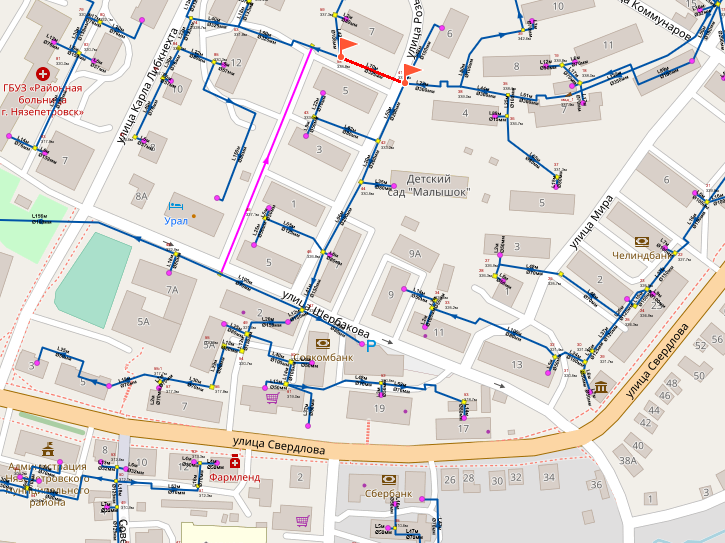 Рисунок 11.6.1. Сценарий развития аварии системы теплоснабжения Сценарии развития аварийных ситуаций в системе теплоснабжения представляют собой мероприятия по отключению участков тепловой сети и предложения по повышению надежности.После анализа участков тепловой сети и проработки сценариев развития аварии систем, определены участки тепловых сетей, после которых произойдет инциденты отключения максимального количества абонентов 1 и 2 категорий.Для резервирования данных участков на рисунках представлены «кольца», которые предлагается образовать. В настоящее время отсутствует какая-либо возможность резервирования сетей теплоснабжения.Таким образом в будущем создаётся резервные магистрали для теплоснабжения объектов социального значения.Допустимое время устранения технологических нарушений, согласно Постановлению Правительства РФ от 06.05.2011 №354 «О предоставлении коммунальных услуг…», в жилых помещениях нормативная температура воздуха не ниже +18 °С.Допустимая продолжительность перерыва отопления: не более 24 часов (суммарно) в течение 1 месяца;не более 16 часов единовременно – при температуре воздуха в жилых помещениях от +12 °С до нормативной температуры, указанной в пункте 15 настоящего приложения;не более 8 часов единовременно – при температуре воздуха в жилых помещениях от +10 °С до +12 °С;не более 4 часов единовременно – при температуре воздуха в жилых помещениях от +8 °С до +10 °С.Согласно СП 124.13330.2012 «Тепловые сети», на период ликвидации аварии не допускается снижение температуры в отапливаемых помещениях жилых и общественных зданий второй категории ниже +12 °С, промышленных зданий ниже +8 °С.В соответствии с формулой, приведенной в приложении 8 Методических указаний по разработке схем теплоснабжения, утвержденных совместным приказом Минэнерго, время снижения температуры в жилом задании при внезапном прекращении теплоснабжения определено в таблице 11.6.1.Таблица 11.6.1. Время снижения температуры в жилых зданияхНа основании полученных в результате расчета данных можно оценить время, доступное для ликвидации аварий при соответствующей температуре наружного воздуха.Например, при аварии произошло отключение теплоснабжения группы зданий с минимальным коэффициентом тепловой аккумуляции 40 при температуре наружного воздуха -30 °C. Соответственно, максимально допустимое время на ликвидацию аварии и восстановление теплоснабжения составляет 5,3 часа, при превышении указанного времени произойдет остывание внутренних помещений зданий ниже допустимого значения +12 °C.При отключении от теплоснабжения нескольких зданий приоритетным является выполнение мероприятий по ликвидации аварии для зданий с наименьшим коэффициентом тепловой аккумуляции.В случае аварийной ситуации на тепловых станций, вследствие которой может произойти 100% остановка всего основного оборудования из-за обесточивания электросети, необходимо использовать резервное питание от аварийной дизель-генераторной установки. Для автоматического включения дизель-генераторов (переключение на резервный источник), персоналом станции должны проводиться плановые и внеплановые учения по переходу как на резервные виды топлива, так и электроснабжение станции. Должно быть организовано своевременное обслуживание оборудования резервного источника электроэнергии.При выводе одного из котлов на источниках тепловой энергии, перераспределить тепловую нагрузку между источниками тепловой возможно.Глава 12. Обоснование инвестиций в строительство, реконструкцию и техническое перевооружение и (или) модернизацию12.1. Оценка финансовых потребностей для осуществления строительства, реконструкции, технического перевооружения и (или) модернизации источников тепловой энергии и тепловых сетейВ соответствии с выбранными направлениями развития системы теплоснабжения может быть сформирован определенный объем реконструкции и модернизации отдельных объектов централизованных систем теплоснабжения. В рамках разработки схемы теплоснабжения проводится предварительный расчёт стоимости выполнения предложенных мероприятий по совершенствованию централизованных систем теплоснабжения, т. е. проводятся предпроектные работы. На предпроектной стадии при обосновании величины инвестиций определяется предварительная (расчетная) стоимость реконструкции объектов централизованных систем теплоснабжения. Стоимость реконструкции объектов определяется в соответствии с укрупненными сметными нормативами цены строительства сетей и объектов системы теплоснабжения. При отсутствии таких показателей могут использоваться данные о стоимости объектов-аналогов. Стоимость строительства сети теплоснабжения взята на основе государственных сметных нормативов, укрупненные нормативы цены строительства НЦС 81-02-13-2022 СП «Наружные тепловые сети». Коэффициент на транспортировку разработанного грунта с погрузкой в автомобиль-самосвал на расстояние 1км составляет 1,15. Переход от цен базового района (Московская область) к уровню цен Челябинской области коэффициент составляет 0,84. Коэффициент, учитывающий изменение стоимости строительства на территории Челябинской области, связанный с климатическими условиями составляет 1,01. Коэффициент, учитывающий выполнение мероприятий по снегоборьбе, составляет 1.Расчет цен в соответствии с укрупненными нормативами цен строительства, представлен в таблице 12.1.1.Таблица 12.1.1. Расчет цен в соответствии с укрупненными нормативами цен строительстваОценка финансовых потребностей для осуществления строительства, реконструкции, технического перевооружения и (или) модернизации источников тепловой энергии и тепловых сетей представлено в Приложении 3 Обосновывающих материалов к Схеме теплоснабжения.12.2. Обоснованные предложения по источникам инвестиций, обеспечивающих финансовые потребности для осуществления строительства, реконструкции, технического перевооружения и (или) модернизации источников тепловой энергии и тепловых сетейОсновными источниками инвестиций являются собственные средства предприятий (амортизация)и привлечённые средства.12.3. Расчеты экономической эффективности инвестицийЭкономическая эффективность инвестиций оценена на основании простого срока окупаемости проекта, который определяется, как соотношение затрат на выполнение мероприятия и ожидаемого экономического эффекта в стоимостном выражении и представлен в таблице 12.3.1.Таблица 12.3.1. Экономическая эффективность инвестиций оценена на основании простого срока окупаемости проекта, который определяется, как соотношение затрат на выполнение мероприятия и ожидаемого экономического эффекта в стоимостном выражении12.4. Расчеты ценовых (тарифных) последствий для потребителей при реализации программ строительства, реконструкции, технического перевооружения и (или) модернизации систем теплоснабженияТарифные последствия для потребителей при реализации мероприятий представлены в таблице 12.4.1.12.5. Сведения о мероприятиях по обеспечению надежности теплоснабжения и бесперебойной работы систем теплоснабжения, потенциальных угроз для их работы, оценку потребности в инвестициях, необходимых для устранения данных угрозОсновой надежной, бесперебойной и экономичной работы систем теплоснабжения является выполнение правил эксплуатации, а также своевременное и качественное проведение профилактических ремонтов.Подготовка системы теплоснабжения к отопительному сезону проводится в соответствии с МДС 41-6.2000 «Организационно-методические рекомендации по подготовке к проведению отопительного периода и повышению надежности систем коммунального теплоснабжения в поселения и населенных пунктах РФ». Выполнение в полном объеме перечня работ по подготовке источников, тепловых сетей и потребителей к отопительному сезону в значительной степени обеспечит надежное и качественное теплоснабжение потребителей.С целью определения состояния строительно-изоляционных конструкций, тепловой изоляции и трубопроводов производятся шурфовки, которые в настоящее время являются наиболее достоверным способом оценки состояния элементов подземных прокладок тепловых сетей. Для проведения шурфовок ежегодно составляются планы. Количество проводимых шурфовок устанавливается предприятием тепловых сетей и зависит от протяженности тепловой сети, ее состояния, вида изоляционных конструкций. Результаты шурфовок учитываются при составлении плана ремонтов тепловых сетей.Тепловые сети, находящиеся в эксплуатации, подвергаются испытаниям на гидравлическую плотность ежегодно после окончания отопительного периода для выявления дефектов, подлежащих устранению при капитальном ремонте и после окончания ремонта перед включением сетей в эксплуатацию.При испытании на гидравлическую плотность давление в самых высоких точках сети доводится до пробного (1,25 рабочего), но не ниже 1,6 Мпа (16 кгс/см2). Температура воды в трубопроводах при испытаниях не превышает 45 °C. Для дистанционного обнаружения мест повреждения трубопроводов тепловых сетей канальной и канальной прокладки под слоем грунта на глубине до 3 – 4м в зависимости от типа грунта и вида дефекта используются течеискатели.В процессе эксплуатации особое внимание уделяется выполнению всех требований нормативных документов, что существенно уменьшает число отказов в период отопительного сезона.Таблица 12.4.1. Тарифные последствия для потребителей при реализации мероприятийГлава 13. Индикаторы развития систем теплоснабжения поселенияИндикаторы развития систем теплоснабжения городского поселения в разрезе источников тепловой энергии, теплоснабжающей организации и городского поселения в целом представлены в таблицах 13.1. Глава 14. Ценовые (тарифные) последствия14.1. Тарифно-балансовые расчетные модели теплоснабжения потребителей по каждой системе теплоснабженияТарифно-балансовые расчетные модели теплоснабжения потребителей систем теплоснабжения представлены в п.12.4 настоящей схемы.14.2. Тарифно-балансовые расчетные модели теплоснабжения потребителей по каждой единой теплоснабжающей организацииТарифно-балансовые расчетные модели теплоснабжения потребителей систем теплоснабжения представлены в п.12.4 настоящей схемы.14.3. Результаты оценки ценовых (тарифных) последствий реализации проектов схемы теплоснабжения на основании разработанных тарифно- балансовых моделейТарифно-балансовая модель сформирована в составе следующих показателей, отражающих их изменение по годам реализации схемы теплоснабжения:Индексы-дефляторы МЭР;Баланс тепловой мощности;Топливный баланс;Баланс теплоносителей;Производственные расходы товарного отпуска;Производственная деятельность;Инвестиционная деятельность;Финансовая деятельность.Показатель «Индексы-дефляторы МЭР» предназначен для использования индексов дефляторов, установленных Минэкономразвития России, с целью приведения финансовых потребностей для осуществления производственной деятельности теплоснабжающего предприятия и реализации проектов схемы теплоснабжения к ценам соответствующих лет.Для показателя «Балансы тепловой мощности» использованы материалы Главы 4 в части перспективных тепловых нагрузок. Для показателя «Топливный баланс» использованы материалы Главы 10 в части перспективных тепловых нагрузок. Для показателя «Балансы теплоносителей» использованы материалы Главы 6 в части перспективных тепловых нагрузок.Для формирования целевых показателей роста тарифов использованы прогнозные индексы-дефляторы, устанавливаемые Минэкономразвития России.Глава 15. Реестр единых теплоснабжающих организацийТаблица 13.1. Индикаторы, характеризующие динамику функционирования источников тепловой энергии в разрезе источников тепловой энергии, ТСО и в целом по городскому поселению15.1. Реестр систем теплоснабжения, содержащий перечень теплоснабжающих организаций, действующих в каждой системе теплоснабжения, расположенных в границах поселенияВ таблице 15.1.1 представлен реестр систем теплоснабжения, содержащий перечень теплоснабжающих организаций, действующих в каждой системе теплоснабжения, расположенных в границах городского поселения.Таблица 15.1.1 Реестр систем теплоснабжения15.2. Реестр единых теплоснабжающих организаций, содержащий перечень систем теплоснабжения, входящих в состав единой теплоснабжающей организацииРеестр единых теплоснабжающих организаций, содержащий перечень систем теплоснабжения представлен в таблице 15.2.1.15.3. Основания, в том числе критерии, в соответствии с которыми теплоснабжающая организация определена единой теплоснабжающей организациейСогласно п. 7 Правил организации теплоснабжения устанавливаются следующие критерии определения ЕТО:владение на праве собственности или ином законном основании источниками тепловой энергии с наибольшей рабочей тепловой мощностью и (или) тепловыми сетями с наибольшей емкостью в границах зоны действия ЕТО;размер собственного капитала;способность в лучшей мере обеспечить надежность теплоснабжения в соответствующей системе теплоснабжения 15.4. Заявки теплоснабжающих организаций, поданные в рамках разработки проекта схемы теплоснабжения (при их наличии), на присвоение статуса единой теплоснабжающей организацииЗаявки не подавались.15.5. Описание границ зон деятельности единой теплоснабжающей организации (организаций)Зоны деятельности единой теплоснабжающей организации представлена в таблице 15.5.1.Таблица 15.5.1. Зоны деятельности единой теплоснабжающей организацииТаблица 15.2.1. Реестр единых теплоснабжающих организаций, содержащий перечень систем теплоснабженияГлава 16. Реестр мероприятий схемы теплоснабжения16.1. Перечень мероприятий по строительству, реконструкции, техническому перевооружению и (или) модернизации источников тепловой энергииПеречень мероприятий по строительству, реконструкции, техническому перевооружению и (или) модернизации источников тепловой энергии представлены в приложении 416.2. Перечень мероприятий по строительству, реконструкции, техническому перевооружению и (или) модернизации тепловых сетей и сооружений на нихПеречень мероприятий по строительству, реконструкции, техническому перевооружению и (или) модернизации тепловых сетей и сооружений на них представлен в приложении 416.3. Перечень мероприятий, обеспечивающих переход от открытых систем теплоснабжения (горячего водоснабжения) на закрытые системы горячего водоснабженияМероприятия, обеспечивающие переход от открытых систем теплоснабжения (горячего водоснабжения) на закрытые системы горячего водоснабжения, не предусматриваются.17. Замечания и предложения к проекту схемы теплоснабжения17.1. Перечень всех замечаний и предложений, поступивших при разработке, утверждении и разработки схемы теплоснабженияЗамечания и предложения не поступали.17.2. Ответы разработчиков проекта схемы теплоснабжения на замечания и предложенияЗамечания и предложения не поступали.17.3. Перечень учтенных замечаний и предложений, а также реестр изменений, внесенных в разделы схемы теплоснабжения и главы обосновывающих материалов к схеме теплоснабженияЗамечания и предложения не поступали.18. Сводный том изменений, выполненных в доработанной и (или) актуализированной схеме теплоснабженияРанее утвержденная схема скорректирована в соответствии с Требованиями к разработке схем теплоснабжения.Исключен объект теплопотребления ул. Комсомольская, 2. Добавлен объект теплопотребления ул. Ленина, 9. Изменена теплоснабжающая организация IV технологической зоны. Изменен адрес котельной "Центральная", ул. Зотова, 61а. Изменен адрес и наименование котельной "Котельная банно-прачечного комплекса", ул. Ленина, 14б. Добавлены фактические количественные показатели за 2022год. Изменены материальные характеристики тепловых сетей.Приложение 2 Параметры тепловых сетейТаблица П.2.1. Параметры тепловых сетей, включая год начала эксплуатации, тип изоляции, тип компенсирующих устройств, тип прокладки, краткую характеристику грунтов в местах прокладкиПриложение 3. Предложения по строительству, реконструкции, техническому перевооружению и (или) модернизации источников тепловой энергии и тепловых сетейТаблица П3.1. Капитальные вложения в реализацию мероприятий по новому строительству, реконструкции и (или) модернизации источников тепловой энергии и тепловых сетей, тыс. руб.Приложение 4 Оценка вероятности отказа (аварийной ситуации) и безотказной (безаварийной) работы системы теплоснабжения по отношению к потребителям Таблица П4.1. Оценка вероятности отказа (аварийной ситуации) и безотказной (безаварийной) работы системы теплоснабжения по отношению к потребителямПриложение 5. Реестр потребителейТаблица П5.1. Реестр потребителей№ ппНаименование населенного пункта2023-2027 годы2028-2040 годы1Нязепетровское городское поселение0.000.001.1Многоквартирные дома0.000.001.2.Индивидуальные жилые дома0.000.001.3.Общественные здания0.000.001.4.Производственные здания0.000.00№ ппНаименование и адрес источника тепловой энергииНаселенный пунктНаименование теплоснабжающей организацииНаименование теплоснабжающей организацииСтатус ЕТОНомер технологической зоны№ ппНаименование и адрес источника тепловой энергииНаселенный пунктИсточник тепловой энергииТепловые сетиСтатус ЕТОНомер технологической зоны1Котельная «Центральная», ул. Зотова, 61аг. НязепетровскАО «Челябоблкоммунэнерго»АО «Челябоблкоммунэнерго»Утвержден12Котельная МКОУ СОШ №3, ул. Колина, 96г. НязепетровскАО «Челябоблкоммунэнерго»АО «Челябоблкоммунэнерго»Утвержден23Котельная «Котельная банно-прачечного комплекса», ул. Ленина, 14бг. НязепетровскАО «Челябоблкоммунэнерго»АО «Челябоблкоммунэнерго»Утвержден34БМК Железнодорожного р-на, ул. Чернышевскогог. НязепетровскООО «Сервисная компания г. Нязепетровск»ООО «Сервисная компания г. Нязепетровск»Не утвержден45Котельная РММ, ул. Кооперативная, 3аг. НязепетровскООО «Теплоснаб»ООО «Теплоснаб»Не утвержден56Котельная МКОУ СОШ №2, ул. Бархатовой, 15г. НязепетровскООО «Теплоснаб»ООО «Теплоснаб»Не утвержден6Наименование организации, наделенной статусом единой теплоснабжающей организацииЗона деятельности единой теплоснабжающей организацииЗона деятельности единой теплоснабжающей организацииНаименование организации, наделенной статусом единой теплоснабжающей организацииНаименование улицыНомера домовАО «Челябоблкоммунэнерго»ул. Бычкова2АО «Челябоблкоммунэнерго»ул. Вайнера22, 24, 24а,45, 47 АО «Челябоблкоммунэнерго»ул. Гагарина1АО «Челябоблкоммунэнерго»ул. Зотова23, 59АО «Челябоблкоммунэнерго»ул. Калинина15АО «Челябоблкоммунэнерго»ул. Колина96АО «Челябоблкоммунэнерго»ул. Коммунаров8, 10, 19АО «Челябоблкоммунэнерго»ул. Коминтерна1аАО «Челябоблкоммунэнерго»ул. Комсомольская1, 3, 12, 14АО «Челябоблкоммунэнерго»ул. К. Либкнехта3, 6, 7, 7а, 8, 9, 10, 12, 13, 14, 16, 18, 20, 22, 24, 26АО «Челябоблкоммунэнерго»ул. К. Маркса1, 1а, 2, 3, 3в, 3г, 4, 6а, 9, 11, 13, 16,18,20,32,32аАО «Челябоблкоммунэнерго»ул. Ленина2, 4, 9, 14, 16, 22, 31, 35АО «Челябоблкоммунэнерго»ул. Мира 1, 2, 3, 4, 5, 6, 7, 7а, 8, 9, 11, 13, 15, 17, 21, 23, 25, 31, 33, 37АО «Челябоблкоммунэнерго»ул. Патракова60АО «Челябоблкоммунэнерго»ул. Пушкина1, 2, 3, 5, 5аАО «Челябоблкоммунэнерго»ул. Р. Люксембург1, 2, 3, 4, 5, 6, 7, 8, 9, 11, 13АО «Челябоблкоммунэнерго»ул. Свердлова1, 3, 5,5а, 7, 9, 9а, 15а, 17, 21, 23, 25, 74а, 76, 94, 114АО «Челябоблкоммунэнерго»ул. Советская3,4,6,7, 8АО «Челябоблкоммунэнерго»ул. Щербакова2, 3, 4, 5, 7, 11, 13№ ппНаименование и адрес источника тепловой энергииНаселенный пунктНаименование теплоснабжающей организацииНаименование теплоснабжающей организации№ ппНаименование и адрес источника тепловой энергииНаселенный пунктИсточник тепловой энергииТепловые сети1Котельная «Центральная», ул. Зотова, 61аг. НязепетровскАО «Челябоблкоммунэнерго»АО «Челябоблкоммунэнерго»2Котельная МКОУ СОШ №3, ул. Колина, 96г. НязепетровскАО «Челябоблкоммунэнерго»АО «Челябоблкоммунэнерго»3Котельная «Котельная банно-прачечного комплекса», ул. Ленина, 14бг. НязепетровскАО «Челябоблкоммунэнерго»АО «Челябоблкоммунэнерго»4БМК Железнодорожного р-на, ул. Чернышевскогог. НязепетровскООО «Сервисная компания г. Нязепетровск»ООО «Сервисная компания г. Нязепетровск»5Котельная РММ, ул. Кооперативная, 3аг. НязепетровскООО «Теплоснаб»ООО «Теплоснаб»6Котельная МКОУ СОШ №2, ул. Бархатовой, 15г. НязепетровскООО «Теплоснаб»ООО «Теплоснаб»№ ппНаименование и адрес источника тепловой энергииНаселенный пунктНаименование теплоснабжающей организацииНаименование теплоснабжающей организацииСтатус ЕТОНомер технологической зоны№ ппНаименование и адрес источника тепловой энергииНаселенный пунктИсточник тепловой энергииТепловые сетиСтатус ЕТОНомер технологической зоны1Котельная «Центральная», ул. Зотова, 61аг. НязепетровскАО «Челябоблкоммунэнерго»АО «Челябоблкоммунэнерго»Утвержден12Котельная МКОУ СОШ №3, ул. Колина, 96г. НязепетровскАО «Челябоблкоммунэнерго»АО «Челябоблкоммунэнерго»Утвержден23Котельная «Котельная банно-прачечного комплекса», ул. Ленина, 14бг. НязепетровскАО «Челябоблкоммунэнерго»АО «Челябоблкоммунэнерго»Утвержден34БМК Железнодорожного р-на, ул. Чернышевскогог. НязепетровскООО «Сервисная компания г. Нязепетровск»ООО «Сервисная компания г. Нязепетровск»Не утвержден45Котельная РММ, ул. Кооперативная, 3аг. НязепетровскООО «Теплоснаб»ООО «Теплоснаб»Не утвержден56Котельная МКОУ СОШ №2, ул. Бархатовой, 15г. НязепетровскООО «Теплоснаб»ООО «Теплоснаб»Не утвержден6№ ппНаименование и адрес источника тепловой энергииТепловая мощность котлов установленнаяТепловая мощность котлов установленнаяОграничения установленной тепловой мощностиОграничения установленной тепловой мощностиТепловая мощность котлов располагаемаяТепловая мощность котлов располагаемаяЗатраты тепловой мощности на собственные нуждыТепловая мощность котельной нетто1Котельная «Центральная», ул. Зотова, 61а15.18015.180--15.18015.1800.07015.1102Котельная МКОУ СОШ №3, ул. Колина, 960.2800.280--0.2800.2800.0010.2793Котельная «Котельная банно-прачечного комплекса», ул. Ленина, 14б8.0008.000--8.0008.0000.0467.9544БМК Железнодорожного р-на, ул. Чернышевского3.2403.240--3.2403.2400.0153.2255Котельная РММ, ул. Кооперативная, 3а0.5160.516--0.5160.5160.0050.5116Котельная МКОУ СОШ №2, ул. Бархатовой, 150.5160.516--0.5160.5160.0100.506Итого:Итого:27.732--27.73227.7320.1470.14727.585№ ппНаименование и адрес источника тепловой энергииВыработка тепловой энергии котлоагрегатами, ГкалЗатраты тепловой энергии на собственные нужды, ГкалОтпуск тепловой энергии с коллекторов источника тепловой энергии, ГкалВид топливаРасход топлива, т у. т1Котельная «Центральная», ул. Зотова, 61а17842.000371.00017471.000Природный газ2899.0342Котельная МКОУ СОШ №3, ул. Колина, 96388.0009.000379.000Природный газ62.1023Котельная «Котельная банно-прачечного комплекса», ул. Ленина, 14б10186.000207.0009979.000Природный газ1587.8714БМК Железнодорожного р-на, ул. Чернышевского7318.56099.2007219.360Природный газ1212.8325Котельная РММ, ул. Кооперативная, 3а403.38014.910388.470Уголь/дрова85.9306Котельная МКОУ СОШ №2, ул. Бархатовой, 15851.22031.450819.770Уголь/дрова181.340Итого:Итого:36989.160732.56036256.600-6029.109№ ппНаименование и адрес источника тепловой энергииТип котлаКол-во котловГод установки котла/дата последнего ремонтаМощность котла, Гкал/чМощность котельной, Гкал/чКПД котлов, %УРУТ котлов,кгу.т./ГкалУРУТ котельной,кгу.т./ГкалДата обследования котловОсновное топливо - Природный газОсновное топливо - Природный газОсновное топливо - Природный газОсновное топливо - Природный газОсновное топливо - Природный газОсновное топливо - Природный газОсновное топливо - Природный газОсновное топливо - Природный газОсновное топливо - Природный газОсновное топливо - Природный газОсновное топливо - Природный газ1Котельная «Центральная», ул. Зотова, 61аКВ 2,95120152.5315.18086.67164.84165.0220221Котельная «Центральная», ул. Зотова, 61аКВ 2,95120042.5315.18086.61164.95165.0220221Котельная «Центральная», ул. Зотова, 61аКВ 2,95120042.5315.18086.96164.27165.0220221Котельная «Центральная», ул. Зотова, 61аКВ 2,95120042.5315.18086.16165.80165.0220221Котельная «Центральная», ул. Зотова, 61аКВ 2,95120032.5315.18086.59164.98165.0220221Котельная «Центральная», ул. Зотова, 61аКВ 2,95119982.5315.18086.43165.30165.0220222Котельная МКОУ СОШ №3, ул. Колина, 96ИШМА-80120070.0700.28086.84164.51165.1520222Котельная МКОУ СОШ №3, ул. Колина, 96ИШМА-80120070.0700.28085.70166.70165.1520222Котельная МКОУ СОШ №3, ул. Колина, 96ИШМА-80120070.0700.28086.27165.60165.1520222Котельная МКОУ СОШ №3, ул. Колина, 96ИШМА-80120070.0700.28087.22163.79165.1520223Котельная «Котельная банно-прачечного комплекса», ул. Ленина, 14бКВ-ГМ-2,32-95Н120102.0008.00086.71164.75164.9520223Котельная «Котельная банно-прачечного комплекса», ул. Ленина, 14бКВ-ГМ-2,32-95Н120102.0008.00086.76164.66164.9520223Котельная «Котельная банно-прачечного комплекса», ул. Ленина, 14бКВ-ГМ-2,32-95Н120102.0008.00086.59164.98164.9520223Котельная «Котельная банно-прачечного комплекса», ул. Ленина, 14бКВ-ГМ-2,32-95Н120102.0008.00086.38165.39164.9520224БМК Железнодорожного р-на, ул. ЧернышевскогоSuperRac 1860220161.6203.24092.00165.72165.722022Основное топливо - УгольОсновное топливо - УгольОсновное топливо - УгольОсновное топливо - УгольОсновное топливо - УгольОсновное топливо - УгольОсновное топливо - УгольОсновное топливо - УгольОсновное топливо - УгольОсновное топливо - УгольОсновное топливо - Уголь5Котельная РММ, ул. Кооперативная, 3аКВСрд-0,3220110.2570.51485.00213.04213.0420226Котельная МКОУ СОШ №2, ул. Бархатовой, 15КВСрд-0,3220110.2570.51485.00213.04213.042022№ ппНаименование и адрес источника тепловой энергииТип котлаКол-во котловГод установки котла/дата последнего ремонтаГод достижения окончания срока использованияОсновное топливо - Природный газОсновное топливо - Природный газОсновное топливо - Природный газОсновное топливо - Природный газОсновное топливо - Природный газОсновное топливо - Природный газ1Котельная «Центральная», ул. Зотова, 61аКВ 2,951201520301Котельная «Центральная», ул. Зотова, 61аКВ 2,951200420191Котельная «Центральная», ул. Зотова, 61аКВ 2,951200420191Котельная «Центральная», ул. Зотова, 61аКВ 2,951200420191Котельная «Центральная», ул. Зотова, 61аКВ 2,951200320181Котельная «Центральная», ул. Зотова, 61аКВ 2,951199820132Котельная МКОУ СОШ №3, ул. Колина, 96ИШМА-801200720222Котельная МКОУ СОШ №3, ул. Колина, 96ИШМА-801200720222Котельная МКОУ СОШ №3, ул. Колина, 96ИШМА-801200720222Котельная МКОУ СОШ №3, ул. Колина, 96ИШМА-801200720223Котельная «Котельная банно-прачечного комплекса», ул. Ленина, 14бКВ-ГМ-2,32-95Н1201020253Котельная «Котельная банно-прачечного комплекса», ул. Ленина, 14бКВ-ГМ-2,32-95Н1201020253Котельная «Котельная банно-прачечного комплекса», ул. Ленина, 14бКВ-ГМ-2,32-95Н1201020253Котельная «Котельная банно-прачечного комплекса», ул. Ленина, 14бКВ-ГМ-2,32-95Н1201020254БМК Железнодорожного р-на, ул. ЧернышевскогоSuperRac 1860220162031Основное топливо - УгольОсновное топливо - УгольОсновное топливо - УгольОсновное топливо - УгольОсновное топливо - УгольОсновное топливо - Уголь5Котельная РММ, ул. Кооперативная, 3аКВСрд-0,32201120266Котельная МКОУ СОШ №2, ул. Бархатовой, 15КВСрд-0,3220112026№ источника тепловой энергииНаименование и адрес источника тепловой энергииУстановленная тепловая мощность, Гкал/ч2022 год2022 год№ источника тепловой энергииНаименование и адрес источника тепловой энергииУстановленная тепловая мощность, Гкал/чВыработка тепловой энергии, ГкалЧисло часов использования УТМ, ч.1Котельная «Центральная», ул. Зотова, 61а15.18017842.000-2Котельная МКОУ СОШ №3, ул. Колина, 960.280388.000-3Котельная «Котельная банно-прачечного комплекса», ул. Ленина, 14б8.00010186.0004БМК Железнодорожного р-на, ул. Чернышевского3.2407318.5605Котельная РММ, ул. Кооперативная, 3а0.516403.3806Котельная МКОУ СОШ №2, ул. Бархатовой, 150.516851.220Итого:Итого:27.73236989.160-№ источника ТЭНаименование и адрес источника тепловой энергииВид топливаСредняя теплотворная способность топлива, ккал/кгРасход условного топлива, т у. т.№ источника ТЭНаименование и адрес источника тепловой энергииВид топлива2022 год2022 год1Котельная «Центральная», ул. Зотова, 61аПриродный газ8084.0002899.0342Котельная МКОУ СОШ №3, ул. Колина, 96Природный газ8084.00062.1023Котельная «Котельная банно-прачечного комплекса», ул. Ленина, 14бПриродный газ8084.0001587.8714БМК Железнодорожного р-на, ул. ЧернышевскогоПриродный газ8000.0001212.8325Котельная РММ, ул. Кооперативная, 3аУголь4620 / 186285.9306Котельная МКОУ СОШ №2, ул. Бархатовой, 15Уголь4620 / 1862181.340Всего природный газВсего природный газ-5761.839Всего угольВсего уголь-267.270ИтогоИтого6029.109№ источника ТЭНаименование и адрес источника тепловой энергииВид топливаСредняя теплотворная способность топлива, ккал/кгРасход условного топлива, т у. т.№ источника ТЭНаименование и адрес источника тепловой энергииВид топлива2022год2022год1Котельная «Центральная», ул. Зотова, 61аДизельное топливо10300.000-2Котельная МКОУ СОШ №3, ул. Колина, 96нет--3Котельная «Котельная банно-прачечного комплекса», ул. Ленина, 14бДиз. топливо10300.000-4БМК Железнодорожного р-на, ул. ЧернышевскогоДиз. топливо10300.000-5Котельная РММ, ул. Кооперативная, 3а Дрова4200.000 - 6Котельная МКОУ СОШ №2, ул. Бархатовой, 15 Дрова4200.000 - Итого-0.00Условный диаметр, ммКотельная «Центральная», ул. Зотова, 61аКотельная «Центральная», ул. Зотова, 61аКотельная МКОУ СОШ №3, ул. Колина, 96Котельная МКОУ СОШ №3, ул. Колина, 96Котельная «Котельная банно-прачечного комплекса», ул. Ленина, 14бКотельная «Котельная банно-прачечного комплекса», ул. Ленина, 14бУсловный диаметр, ммПротяженность в двухтрубном исчислении, мМатериальная характеристика, кв. м.Протяженность в двухтрубном исчислении, мМатериальная характеристика, кв. м.Протяженность в двухтрубном исчислении, мМатериальная характеристика, кв. м.5031.103.11136.0013.6070128.1017.938019.153.0672.0011.521001349.06269.81427.5585.51125149.6237.41100.9325.23150468.67140.6036.3710.91200255.91102.36971.93388.77300387.37232.420.00350606.20424.340.0050218.5621.86595.6859.5770312.3943.73542.7475.9880791.87126.70231.1736.99Общий итог4718.001423.34208.0025.122906.37682.96Условный диаметр, ммБМК Железнодорожного р-на, ул. ЧернышевскогоБМК Железнодорожного р-на, ул. ЧернышевскогоУсловный диаметр, ммПротяженность в двухтрубном исчислении, мМатериальная характеристика, кв. м.32605.1938.73216502570.85257.08570344.4248.218880196.9531.512100365.7673.152150678.18203.454200462.97185.188Общий итог5224.32837.34196Условный диаметр, ммКотельная РММ, ул. Кооперативная, 3аКотельная РММ, ул. Кооперативная, 3аКотельная МКОУ СОШ №2, ул. Бархатовой, 15Котельная МКОУ СОШ №2, ул. Бархатовой, 15Условный диаметр, ммПротяженность в двухтрубном исчислении, мМатериальная характеристика, кв. м.Протяженность в двухтрубном исчислении, мМатериальная характеристика, кв. м.700.00182.0025.4880234.0037.44Общий итог234.0037.44182.0025.48Тип прокладкиКотельная «Центральная», ул. Зотова, 61аКотельная «Центральная», ул. Зотова, 61аКотельная МКОУ СОШ №3, ул. Колина, 96Котельная МКОУ СОШ №3, ул. Колина, 96Котельная «Котельная банно-прачечного комплекса», ул. Ленина, 14б Котельная «Котельная банно-прачечного комплекса», ул. Ленина, 14б БМК Железнодорожного р-на, ул. ЧернышевскогоБМК Железнодорожного р-на, ул. ЧернышевскогоКотельная РММ, ул. Кооперативная, 3аКотельная РММ, ул. Кооперативная, 3аКотельная МКОУ СОШ №2, ул. Бархатовой, 15Котельная МКОУ СОШ №2, ул. Бархатовой, 15Тип прокладкиПротяженность в двухтрубном исчислении, мМатериальная характеристика, кв. м.Протяженность в двухтрубном исчислении, мМатериальная характеристика, кв. м.Протяженность в двухтрубном исчислении, мМатериальная характеристика, кв. м.Протяженность в двухтрубном исчислении, мМатериальная характеристика, кв. м.Протяженность в двухтрубном исчислении, мМатериальная характеристика, кв. м.Протяженность в двухтрубном исчислении, мМатериальная характеристика, кв. м.надземная0.000.00128.0017.120.000.004551.52754.10196234.0037.440.000.00надземная прокладка1457.07516.860.000.001689.15496.330.000.000.000.00непроходные каналы3260.93906.480.000.001217.22186.640.000.000.000.00подземная0.000.0080.008.000.000.00672.883.240.000.00182.0025.48Общий итог4718.001423.34208.0025.122906.37682.965224.32837.34196234.0037.44182.0025.48Год прокладкиКотельная «Центральная», ул. Зотова, 61аКотельная «Центральная», ул. Зотова, 61аКотельная МКОУ СОШ №3, ул. Колина, 96Котельная МКОУ СОШ №3, ул. Колина, 96Котельная «Котельная банно-прачечного комплекса», ул. Ленина, 14б 3Котельная «Котельная банно-прачечного комплекса», ул. Ленина, 14б 3БМК Железнодорожного р-на, ул. ЧернышевскогоБМК Железнодорожного р-на, ул. ЧернышевскогоКотельная РММ, ул. Кооперативная, 3аКотельная РММ, ул. Кооперативная, 3аКотельная МКОУ СОШ №2, ул. Бархатовой, 15Котельная МКОУ СОШ №2, ул. Бархатовой, 15Год прокладкиПротяженность в двухтрубном исчислении, мМатериальная характеристика, кв. м.Протяженность в двухтрубном исчислении, мМатериальная характеристика, кв. м.Протяженность в двухтрубном исчислении, мМатериальная характеристика, кв. м.Протяженность в двухтрубном исчислении, мМатериальная характеристика, кв. м.Протяженность в двухтрубном исчислении, мМатериальная характеристика, кв. м.Протяженность в двухтрубном исчислении, мМатериальная характеристика, кв. м.19890.000.000.000.0065.719.200.000.000.000.000.000.0019900.000.00208.0025.120.000.000.000.00234.0037.44182.0025.4819970.000.000.000.00156.4315.640.000.000.000.000.000.0020040.000.000.000.000.000.005224.32837.341960.000.000.000.002007-20080.000.000.000.0070.777.080.000.000.000.000.000.00200949.809.960.000.000.000.000.000.000.000.000.000.00201147.259.450.000.000.000.000.000.000.000.000.000.00201215.391.540.000.0026.002.600.000.000.000.000.000.0020130.000.000.000.00109.9021.980.000.000.000.000.000.00201640.248.050.000.000.000.000.000.000.000.000.000.00201885.0017.100.000.000.000.000.000.000.000.000.000.001959-19904308.271351.930.000.00710.11193.010.000.000.000.000.000.0019890.000.000.000.00472.2878.070.000.000.000.000.000.0019900.000.000.000.00618.79247.520.000.000.000.000.000.0019970.000.000.000.00267.2737.420.000.000.000.000.000.0019980.000.000.000.00207.9241.580.000.000.000.000.000.001998-200317.632.470.000.000.000.000.000.000.000.000.000.001999-200382.4211.330.000.000.000.000.000.000.000.000.000.0020030.000.000.000.00145.8223.330.000.000.000.000.000.002004-200972.0011.520.000.000.000.000.000.000.000.000.000.0020140.000.000.000.0055.375.540.000.000.000.000.000.00Общий итог4718.001423.34208.0025.122906.37682.965224.32837.34196234.0037.44182.0025.48Наименование показателяЕд. изм.Котельная «Центральная», ул. Зотова, 61аКотельная МКОУ СОШ №3, ул. Колина, 96Котельная «Котельная банно-прачечного комплекса», ул. Ленина, 14бБМК Железнодорожного р-на, ул. ЧернышевскогоКотельная РММ, ул. Кооперативная, 3аКотельная МКОУ СОШ №2, ул. Бархатовой, 15Наименование показателяЕд. изм.2022 год2022 год2022 год2022 год2022 год2022 годСредневзвешенный срок службы котлоагрегатов источника тепловой энергиилет17141161010Удельный расход условного топлива на выработку тепловой энергиикг/Гкал162.48160.06155.89165.72213.02213.04Собственные нужды%2.082.322.031.363.703.69Удельный расход условного топлива на отпуск тепловой энергиикг/Гкал165.93163.86159.12168.00221.20221.21Удельный расход электрической энергии на отпуск тепловой энергии с коллекторовкВт-ч/Гкал34.2717.4933.9828.7041.3115.75Удельный расход теплоносителя на отпуск тепловой энергии с коллекторовКуб.м./Гкал1.061.061.061.061.061.06Коэффициент использования установленной тепловой мощности%------Доля источников тепловой энергии, оборудованных приборами учета отпуска тепловой энергии в тепловые сети (от установленной мощности)%------Доля источников тепловой энергии, оборудованных приборами учета отпуска тепловой энергии в тепловые сети (от общего количества котельных)%------Доля источников тепловой энергии, оборудованных устройствами водоподготовки (от общего количества котельных)%50.0050.0050.0050.0050.0050.00Доля автоматизированных источников тепловой энергии без обслуживающего персонала (от общего количества котельных)%50.0050.0050.0050.0050.0050.00Доля автоматизированных источников тепловой энергии без обслуживающего персонала с УТМ меньше/равной 10 Гкал/ч%25.0025.0025.0025.0025.0025.00Общая частота прекращений теплоснабжения от источников тепловой энергии1/год------Средняя продолжительность прекращения теплоснабжения от источников тепловой энергиич.------Средний недоотпуск тепловой энергии в тепловые сети на единицу прекращения теплоснабжениятыс. Гкал------Вид резервного топливаДиз. ТопливонетДиз. ТопливоДиз. ТопливодровадроваРасход резервного топливат у. т------№ ппГод актуализации Количество отказов в тепловых сетях в отопительный период, 1/км/годСреднее время восстановления теплоснабжения, часУдельное количество отказов в тепловых сетях в период испытаний, 1/км/годСредний недоотпуск тепловой энергии, тыс.Гкал/отказ120220000.0022021140.1310.0032020240.2620.0042019240.2620.0052018340.3930.0062017140.1310.00Наименование показателяЕд. измеренияЗначение на 2022годТеплоноситель - водаТеплоноситель - водаТеплоноситель - водаАО «Челябоблкоммунэнерго», кроме котельной МКОУ СОШ №3, ул. Колина, 96АО «Челябоблкоммунэнерго», кроме котельной МКОУ СОШ №3, ул. Колина, 96АО «Челябоблкоммунэнерго», кроме котельной МКОУ СОШ №3, ул. Колина, 96Нормативы технологических потерь при передаче тепловой энергииГкал4124.92ООО «Сервисная компания г. Нязепетровск»ООО «Сервисная компания г. Нязепетровск»ООО «Сервисная компания г. Нязепетровск»Нормативы технологических потерь при передаче тепловой энергииГкал1064.36№ппПомещения многоквартирных домовПомещения многоквартирных домовПомещения многоквартирных домов№ппКоличество МКД, в которые поставляется тепловая энергияКоличество МКД, оснащенных ПУ 1Процент МКД, оснащенных ПУ, %11173630.77№ ппНаименование показателяКотельная «Центральная», ул. Зотова, 61аКотельная МКОУ СОШ №3, ул. Колина, 96Котельная «Котельная банно-прачечного комплекса», ул. Ленина, 14бБМК Железнодорожного р-на, ул. ЧернышевскогоКотельная РММ, ул. Кооперативная, 3аКотельная МКОУ СОШ №2, ул. Бархатовой, 15№ ппНаименование показателя2022 год2022 год2022 год2022 год2022 год2022 год1Площадь зоны действия, Га72.5000.90037.10056.0002.0000.7002Максимальный фактический радиус теплоснабжения, м800.000100.0001500.0001100.000120.000160.0003Суммарная договорная тепловая нагрузка в зоне действия источника тепловой энергии, Гкал/ч8.0790.0753.6842.9700.1160.0237Материальная характеристика сетей, кв. м.1423.34025.120682.960837.34037.44025.4805Материальная характеристика тепловой сети к расчетной тепловой нагрузке, кв. м./Гкал/ч176.171334.933185.375281.933322.7591107.826№ ппНаименование и адрес источника тепловой энергииКадастровый кварталСпрос на тепловую мощность, Гкал/чГород Нязепетровск1Котельная «Центральная», ул. Зотова, 61а74:16:13030010.61920874:16:13030020.01357474:16:13030100.84647374:16:13030110.53324174:16:13030161.47916174:16:13030170.16448774:16:13030180.00744774:16:13030290.93376174:16:13030300.59385174:16:13030310.52786874:16:13040041.21494474:16:13040050.0364874:16:13040060.00367674:16:13050020.20681174:16:13050150.898318Итого8.07932Котельная «Котельная банно-прачечного комплекса», ул. Ленина, 14б74:16:13050011.24103474:16:13050030.40348274:16:13050040.26707474:16:13050050.27358674:16:13050060.74278674:16:13050160.54828674:16:13050170.00419974:16:13050300.203669Итого3.68423Котельная МКОУ СОШ №3, ул. Колина, 9674:16:13060110.075Итого0.0754БМК Железнодорожного р-на, ул. Чернышевского74:16:13070050.01600574:16:13080170.1180474:16:13080180.25208574:16:13080192.53385374:16:13080240.050017Итого2.975Котельная МКОУ СОШ №2, ул. Бархатовой, 1574:16:130102374:16:13010210.02374:16:130102374:16:13010210.023Итого0.0236Котельная РММ, ул. Кооперативная, 3а74:16:13080070.116Итого0.116№ ппНаименование и адрес источника тепловой энергииКадастровый кварталПотребление тепловой энергии за годПотребление тепловой энергии за отопительный периодГород Нязепетровск1Котельная «Центральная», ул. Зотова, 61а74:16:13030011167.2471167.24774:16:130300225.5873725.5873774:16:13030101595.6571595.65774:16:13030111005.1941005.19474:16:13030162788.3142788.31474:16:1303017310.0686310.068674:16:130301814.0380214.0380274:16:13030291760.1991760.19974:16:13030301119.4471119.44774:16:1303031995.0643995.064374:16:13040042290.2482290.24874:16:130400568.7665568.7665574:16:13040066.9304156.93041574:16:1305002389.853389.85374:16:13050151693.3871693.387Итого15230152302Котельная «Котельная банно-прачечного комплекса», ул. Ленина, 14б74:16:13050012757.142757.1474:16:1305003896.39896.3974:16:1305004593.35593.3574:16:1305005607.81607.8174:16:13050061650.211650.2174:16:13050161218.101218.1074:16:13050179.339.3374:16:1305030452.48452.48Итого8185.008185.003Котельная МКОУ СОШ №3, ул. Колина, 9674:16:1306011310.00310.00Итого310.00310.004БМК Железнодорожного р-на, ул. Чернышевского.74:16:1308017244.62244.6274:16:1308018522.42522.4274:16:13080195251.135251.1374:16:1308024103.65103.65Итого6155.006155.005Котельная МКОУ СОШ №2, ул. Бархатовой, 1574:16:1301021748.92748.92Итого748.92748.926Котельная РММ, ул. Кооперативная, 3а74:16:1308007354.9354.9Итого354.9354.9№ ппНаименование и адрес источника тепловой энергии2022 год2022 год2022 год№ ппНаименование и адрес источника тепловой энергииРасчетная нагрузкаДоговорная нагрузкаРазница расчетной нагрузки к подключенной1Котельная «Центральная», ул. Зотова, 61а8.0798.079-2Котельная МКОУ СОШ №3, ул. Колина, 960.0750.075-3Котельная «Котельная банно-прачечного комплекса», ул. Ленина, 14б3.6843.684-4БМК Железнодорожного р-на, ул. Чернышевского2.9702.970-5Котельная РММ, ул. Кооперативная, 3а0.1160.116-6Котельная МКОУ СОШ №2, ул. Бархатовой, 150.0230.023-Общий итог14.94814.948-Наименование показателяКотельная «Центральная», ул. Зотова, 61аКотельная МКОУ СОШ №3, ул. Колина, 96Котельная «Котельная банно-прачечного комплекса», ул. Ленина, 14бБМК Железнодорожного р-на, ул. ЧернышевскогоКотельная РММ, ул. Кооперативная, 3аКотельная МКОУ СОШ №2, ул. Бархатовой, 15Наименование показателя2022 год2022 год2022 год2022 год2022 год2022 годУстановленная тепловая мощность, в том числе:15.1800.2808.0003.2400.5160.516Ограничение тепловой мощности------Располагаемая тепловая мощность15.1800.2808.0003.2400.5160.516Затраты тепла на собственные нужды в горячей воде0.0700.0010.0460.0150.0050.010Потери в тепловых сетях в горячей воде0.5000.0040.2300.1910.011-Расчетная нагрузка на хозяйственные нужды------Присоединенная договорная тепловая нагрузка в горячей воде8.0790.0753.6842.9700.1160.023Присоединенная расчетная тепловая нагрузка в горячей воде (на коллекторах станции), в том числе:8.0790.0753.6842.9700.1160.023отопление7.9030.0753.4482.9700.1160.023вентиляция------горячее водоснабжение--0.237---Резерв/дефицит тепловой мощности (по договорной нагрузке)6.5310.2004.0400.0640.3840.483Резерв/дефицит тепловой мощности (по фактической нагрузке)6.5310.2004.0400.0640.3840.483Располагаемая тепловая мощность нетто (с учетом затрат на собственные нужды станции) при аварийном выводе самого мощного котла6.5310.2004.0400.0640.3840.483Максимально допустимое значение тепловой нагрузки на коллекторах станции при аварийном выводе самого мощного пикового котла/турбоагрегата------Зона действия источника тепловой мощности, га72.5000.90037.10056.0002.0000.700Плотность тепловой нагрузки, Гкал/ч/га0.1110.0830.0990.0530.0580.033Максимальный фактический радиус теплоснабжения, м800.000100.0001500.0001100.000120.000160.000Материальная характеристика сетей, кв. м.1423.34025.120682.960837.34037.44025.480№ ппНаименование и адрес источника тепловой энергии2022 год2022 год2022 год2022 год2022 год2022 год2022 год2022 год№ ппНаименование и адрес источника тепловой энергииТепловая мощность котельной неттоТепловая мощность котельной неттоРасчетная присоединенная тепловая нагрузкаРасчетная присоединенная тепловая нагрузкаПотери мощности в тепловой сетиПотери мощности в тепловой сетиРезерв/дефицит тепловой мощности неттоРезерв/дефицит тепловой мощности нетто1Котельная «Центральная», ул. Зотова, 61а15.11015.1108.0798.0790.5000.5006.5316.5312Котельная МКОУ СОШ №3, ул. Колина, 960.2790.2790.0750.0750.0040.0040.2000.2003Котельная «Котельная банно-прачечного комплекса», ул. Ленина, 14б7.9307.9303.6843.6840.2300.2304.0164.0164БМК Железнодорожного р-на, ул. Чернышевского3.2253.2252.9702.9700.1910.1910.0640.0645Котельная РММ, ул. Кооперативная, 3а0.5110.5110.1160.1160.0110.0110.3840.3846Котельная МКОУ СОШ №2, ул. Бархатовой, 150.5060.5060.0230.023--0.4830.483ИтогоИтого27.56114.94814.9480.9360.93611.67811.678№ ппНаименование показателяЕд. измерения2022 годКотельная «Центральная», ул. Зотова, 61аКотельная «Центральная», ул. Зотова, 61аКотельная «Центральная», ул. Зотова, 61а1Всего подпитка тепловой сети, в том числе:т/ч0.481.1.нормативные утечки теплоносителя в сетяхт/ч0.481.2.сверхнормативный расход водыт/ч0.002Расход воды на ГВСт/ч0.00Котельная МКОУ СОШ №3, ул. Колина, 96Котельная МКОУ СОШ №3, ул. Колина, 96Котельная МКОУ СОШ №3, ул. Колина, 961Всего подпитка тепловой сети, в том числе:т/ч0.00011.1.нормативные утечки теплоносителя в сетяхт/ч0.00011.2.сверхнормативный расход водыт/ч0.002Расход воды на ГВСт/ч0.00Котельная «Котельная банно-прачечного комплекса», ул. Ленина, 14бКотельная «Котельная банно-прачечного комплекса», ул. Ленина, 14бКотельная «Котельная банно-прачечного комплекса», ул. Ленина, 14б1Всего подпитка тепловой сети, в том числе:т/ч0.211.1.нормативные утечки теплоносителя в сетяхт/ч0.211.2.сверхнормативный расход водыт/ч0.002Расход воды на ГВСт/ч0.00БМК Железнодорожного р-на, ул. ЧернышевскогоБМК Железнодорожного р-на, ул. ЧернышевскогоБМК Железнодорожного р-на, ул. Чернышевского1Всего подпитка тепловой сети, в том числе:т/ч0.251.1.нормативные утечки теплоносителя в сетяхт/ч0.251.2.сверхнормативный расход водыт/ч0.002Расход воды на ГВСт/ч0.00Котельная РММ, ул. Кооперативная, 3аКотельная РММ, ул. Кооперативная, 3аКотельная РММ, ул. Кооперативная, 3а1Всего подпитка тепловой сети, в том числе:т/ч0.00011.1.нормативные утечки теплоносителя в сетяхт/ч0.00011.2.сверхнормативный расход водыт/ч0.002Расход воды на ГВСт/ч0.00Котельная МКОУ СОШ №2, ул. Бархатовой, 15Котельная МКОУ СОШ №2, ул. Бархатовой, 15Котельная МКОУ СОШ №2, ул. Бархатовой, 151Всего подпитка тепловой сети, в том числе:т/ч0.00011.1.нормативные утечки теплоносителя в сетяхт/ч0.00011.2.сверхнормативный расход водыт/ч0.002Расход воды на ГВСт/ч0.00№ ппНаименование показателяЕд. измерения2022 годКотельная «Центральная», ул. Зотова, 61аКотельная «Центральная», ул. Зотова, 61аКотельная «Центральная», ул. Зотова, 61аКотельная «Центральная», ул. Зотова, 61а1Производительность ВПУт/ч10.02Срок службылет123Количество баков-аккумуляторов теплоносителяед.24Общая емкость баков-аккумуляторовкуб.м.205Расчетный часовой расход для подпитки системы теплоснабженият/ч0.686Всего подпитка тепловой сети, в том числе:т/ч0.486.1.нормативные утечки теплоносителят/ч0.486.2.сверхнормативные утечки теплоносителят/ч0.007Отпуск теплоносителя из тепловых сетей на цели ГВСт/ч0.008Объем аварийной подпитки (химически не обработанной и не деаэрированной водой)т/ч0.009Резерв (+) / дефицит (-) ВПУт/ч9.5210Доля резерва%95.2Котельная МКОУ СОШ №3, ул. Колина, 96Котельная МКОУ СОШ №3, ул. Колина, 96Котельная МКОУ СОШ №3, ул. Колина, 96Котельная МКОУ СОШ №3, ул. Колина, 961Производительность ВПУт/ч3.02Срок службылет113Количество баков-аккумуляторов теплоносителяед.14Общая емкость баков-аккумуляторовкуб.м.55Расчетный часовой расход для подпитки системы теплоснабженият/ч0.00016Всего подпитка тепловой сети, в том числе:т/ч0.00016.1.нормативные утечки теплоносителят/ч0.00016.2.сверхнормативные утечки теплоносителят/ч0.007Отпуск теплоносителя из тепловых сетей на цели ГВСт/ч0.008Объем аварийной подпитки (химически не обработанной и не деаэрированной водой)т/ч0.009Резерв (+) / дефицит (-) ВПУт/ч2.99910Доля резерва%99.99Котельная «Котельная банно-прачечного комплекса», ул. Ленина, 14бКотельная «Котельная банно-прачечного комплекса», ул. Ленина, 14бКотельная «Котельная банно-прачечного комплекса», ул. Ленина, 14бКотельная «Котельная банно-прачечного комплекса», ул. Ленина, 14б1Производительность ВПУт/ч10.02Срок службылет113Количество баков-аккумуляторов теплоносителяед.24Общая емкость баков-аккумуляторовкуб.м.155Расчетный часовой расход для подпитки системы теплоснабженият/ч0.216Всего подпитка тепловой сети, в том числе:т/ч0.216.1.нормативные утечки теплоносителят/ч0.216.2.сверхнормативные утечки теплоносителят/ч0.007Отпуск теплоносителя из тепловых сетей на цели ГВСт/ч0.008Объем аварийной подпитки (химически не обработанной и не деаэрированной водой)т/ч0.009Резерв (+) / дефицит (-) ВПУт/ч9.7910Доля резерва%97.9№ ппНаименование и адрес источника тепловой энергииВид резервного топлива1Котельная «Центральная», ул. Зотова, 61аДизельное топливо2Котельная МКОУ СОШ №3, ул. Колина, 96нет3Котельная «Котельная банно-прачечного комплекса», ул. Ленина, 14бДизельное топливо4БМК Железнодорожного р-на, ул. ЧернышевскогоДизельное топливо5Котельная РММ, ул. Кооперативная, 3аДрова6Котельная МКОУ СОШ №2, ул. Бархатовой, 15Дрова№ ппВид топливаОстаток топлива на начало года, т. натурального топлива, тыс. куб.м.Приход топлива за год, т. натурального топлива, тыс. куб.м.Всего, т. натурального топлива, тыс. куб.м.Всего, в т. условного топливаОстаток топлива, т. натурального топлива, тыс. куб.м.Низшая теплота сгорания, ккал/кг (ккал/нм3)№ ппВид топливаОстаток топлива на начало года, т. натурального топлива, тыс. куб.м.Приход топлива за год, т. натурального топлива, тыс. куб.м.Всего, т. натурального топлива, тыс. куб.м.Всего, в т. условного топливаОстаток топлива, т. натурального топлива, тыс. куб.м.Низшая теплота сгорания, ккал/кг (ккал/нм3)№ ппВид топливаОстаток топлива на начало года, т. натурального топлива, тыс. куб.м.Приход топлива за год, т. натурального топлива, тыс. куб.м.Всего, т. натурального топлива, тыс. куб.м.Всего, в т. условного топливаОстаток топлива, т. натурального топлива, тыс. куб.м.Низшая теплота сгорания, ккал/кг (ккал/нм3)Котельная «Центральная», ул. Зотова, 61аКотельная «Центральная», ул. Зотова, 61аКотельная «Центральная», ул. Зотова, 61аКотельная «Центральная», ул. Зотова, 61аКотельная «Центральная», ул. Зотова, 61аКотельная «Центральная», ул. Зотова, 61аКотельная «Центральная», ул. Зотова, 61аКотельная «Центральная», ул. Зотова, 61а2022 год2022 год2022 год2022 год2022 год2022 год2022 год1Природный газ0.002510.302510.302899.030.008084.00Итого3090.26Котельная МКОУ СОШ №3, ул. Колина, 96Котельная МКОУ СОШ №3, ул. Колина, 96Котельная МКОУ СОШ №3, ул. Колина, 96Котельная МКОУ СОШ №3, ул. Колина, 96Котельная МКОУ СОШ №3, ул. Колина, 96Котельная МКОУ СОШ №3, ул. Колина, 96Котельная МКОУ СОШ №3, ул. Колина, 96Котельная МКОУ СОШ №3, ул. Колина, 962022 год2022 год2022 год2022 год2022 год2022 год2022 год1Природный газ0.0053.7853.7862.100.008084.00Итого67.66Котельная «Котельная банно-прачечного комплекса», ул. Ленина, 14бКотельная «Котельная банно-прачечного комплекса», ул. Ленина, 14бКотельная «Котельная банно-прачечного комплекса», ул. Ленина, 14бКотельная «Котельная банно-прачечного комплекса», ул. Ленина, 14бКотельная «Котельная банно-прачечного комплекса», ул. Ленина, 14бКотельная «Котельная банно-прачечного комплекса», ул. Ленина, 14бКотельная «Котельная банно-прачечного комплекса», ул. Ленина, 14бКотельная «Котельная банно-прачечного комплекса», ул. Ленина, 14б2022 год2022 год2022 год2022 год2022 год2022 год2022 год1Природный газ0.001374.951374.951587.870.008084.00Итого1580.02БМК Железнодорожного р-на, ул. ЧернышевскогоБМК Железнодорожного р-на, ул. ЧернышевскогоБМК Железнодорожного р-на, ул. ЧернышевскогоБМК Железнодорожного р-на, ул. ЧернышевскогоБМК Железнодорожного р-на, ул. ЧернышевскогоБМК Железнодорожного р-на, ул. ЧернышевскогоБМК Железнодорожного р-на, ул. ЧернышевскогоБМК Железнодорожного р-на, ул. Чернышевского2022 год2022 год2022 год2022 год2022 год2022 год2022 год1Природный газ0.001386.091386.091584.110.008000.00Итого1300.02Котельная РММ, ул. Кооперативная, 3аКотельная РММ, ул. Кооперативная, 3аКотельная РММ, ул. Кооперативная, 3аКотельная РММ, ул. Кооперативная, 3аКотельная РММ, ул. Кооперативная, 3аКотельная РММ, ул. Кооперативная, 3аКотельная РММ, ул. Кооперативная, 3аКотельная РММ, ул. Кооперативная, 3а2022 год2022 год2022 год2022 год2022 год2022 год2022 год1Уголь/дрова0.0091.14 / 96.9291.14 / 96.9285.930.004620 / 1862Итого85.93Котельная МКОУ СОШ №2, ул. Бархатовой, 15Котельная МКОУ СОШ №2, ул. Бархатовой, 15Котельная МКОУ СОШ №2, ул. Бархатовой, 15Котельная МКОУ СОШ №2, ул. Бархатовой, 15Котельная МКОУ СОШ №2, ул. Бархатовой, 15Котельная МКОУ СОШ №2, ул. Бархатовой, 15Котельная МКОУ СОШ №2, ул. Бархатовой, 15Котельная МКОУ СОШ №2, ул. Бархатовой, 152022 год2022 год2022 год2022 год2022 год2022 год2022 год1Уголь/дрова0.00192.33 / 204.52192.33 / 204.52181.340.004620 / 1862Итого181.34№ ппВид топливаОстаток топлива на начало года, т. натурального топлива, тыс. куб.м.Приход топлива за год, т. натурального топлива, тыс. куб.м.Всего, т. натурального топлива, тыс. куб.м.Всего, в т. условного топливаОстаток топлива, т. натурального топлива, тыс. куб.м.Низшая теплота сгорания, ккал/кг (ккал/нм3)№ ппВид топливаОстаток топлива на начало года, т. натурального топлива, тыс. куб.м.Приход топлива за год, т. натурального топлива, тыс. куб.м.Всего, т. натурального топлива, тыс. куб.м.Всего, в т. условного топливаОстаток топлива, т. натурального топлива, тыс. куб.м.Низшая теплота сгорания, ккал/кг (ккал/нм3)№ ппВид топливаОстаток топлива на начало года, т. натурального топлива, тыс. куб.м.Приход топлива за год, т. натурального топлива, тыс. куб.м.Всего, т. натурального топлива, тыс. куб.м.Всего, в т. условного топливаОстаток топлива, т. натурального топлива, тыс. куб.м.Низшая теплота сгорания, ккал/кг (ккал/нм3)Нязепетровское городское поселениеНязепетровское городское поселениеНязепетровское городское поселениеНязепетровское городское поселениеНязепетровское городское поселениеНязепетровское городское поселениеНязепетровское городское поселениеНязепетровское городское поселение2022 год2022 год2022 год2022 год2022 год2022 год2022 год1Природный газ0.005325.125325.126133.110.008084.002Уголь/дрова0.00584.91584.91267.270.004620 / 1862Итого6400.38№ ппНаименование и адрес источника тепловой энергииВид топливаДоля от общего потребления топлива, % Низшая теплота сгорания, ккал/кг (ккал/нм3)1Котельная «Центральная», ул. Зотова, 61аПриродный газ100.008084.001.1Котельная «Центральная», ул. Зотова, 61аДизельное топливо0.0010300.002Котельная МКОУ СОШ №3, ул. Колина, 96Природный газ100.008084.003Котельная «Котельная банно-прачечного комплекса», ул. Ленина, 14бПриродный газ100.008084.003.1.Котельная «Котельная банно-прачечного комплекса», ул. Ленина, 14бДизельное топливо0.0010300.004БМК Железнодорожного р-на, ул. ЧернышевскогоПриродный газ100.008084.004.1БМК Железнодорожного р-на, ул. ЧернышевскогоДизельное топливо0.0010300.005Котельная РММ, ул. Кооперативная, 3аУголь48.4634620.005.1Котельная РММ, ул. Кооперативная, 3аДрова51.5371862.006Котельная МКОУ СОШ №2, ул. Бархатовой, 15Уголь48.4644620.006.1Котельная МКОУ СОШ №2, ул. Бархатовой, 15Дрова51.5361862.00№ ппНаименование городского поселенияВид топливаДоля от общего потребления топлива, % 1Нязепетровское городское поселениеПриродный газ95.8241Нязепетровское городское поселениеДизельное топливо, дрова4.176№ ппГод разработкиОбщее число отказов, ед.Отказы в отопительный период, ед.Отказы в период испытаний, ед.Отказы в межотопительный период, ед.Удельная повреждаемость тепловых сетей за прошедший год, ед/км*годУдельная повреждаемость тепловых сетей за отопительный период, ед/км*годАО «Челябкоммунэнерго»АО «Челябкоммунэнерго»АО «Челябкоммунэнерго»АО «Челябкоммунэнерго»АО «Челябкоммунэнерго»АО «Челябкоммунэнерго»АО «Челябкоммунэнерго»АО «Челябкоммунэнерго»12022 год0.000.000.000.000.000.00№ ппГод разработкиКоличество прекращенийСреднее время восстановления, чСредний недоотпуск тепла на одно прекращение теплоснабжения, Гкал/ед.АО «Челябкоммунэнерго»АО «Челябкоммунэнерго»АО «Челябкоммунэнерго»АО «Челябкоммунэнерго»АО «Челябкоммунэнерго»12022 год0.000.000.00№ ппГод разработкиКоличество отказов в тепловых сетях в отопительный период, 1/км/годСреднее время восстановления теплоснабжения, часУдельное количество отказов в тепловых сетях в период испытания, 1/км/годСредний недоотпуск тепловой энергии, Гкал/отказАО «Челябкоммунэнерго»АО «Челябкоммунэнерго»АО «Челябкоммунэнерго»АО «Челябкоммунэнерго»АО «Челябкоммунэнерго»АО «Челябкоммунэнерго»12022 год0.000.000.000.00№ ппНаименование показателяЕд. измерения2022 годАО «Челябкоммунэнерго»АО «Челябкоммунэнерго»АО «Челябкоммунэнерго»АО «Челябкоммунэнерго»1Повреждения в магистральных тепловых сетях, в том числе:1/км/год0.001.1.в отопительный период1/км/оп0.001.2.в период испытаний на плотность и прочность1/км/год0.002Повреждения в распределительных тепловых сетях систем отопления, в том числе:1/км/год0.002.1.в отопительный период1/км/оп0.002.2.в период испытаний на плотность и прочность1/км/год0.003Повреждения в сетях горячего водоснабжения (в случае их наличия)1/км/год0.004Всего повреждения в тепловых сетях1/км/год0.00№ ппНаименование показателяЕд. измерения2022 годАО «Челябкоммунэнерго»АО «Челябкоммунэнерго»АО «Челябкоммунэнерго»АО «Челябкоммунэнерго»1Среднее время восстановления теплоснабжения после повреждения в магистральных тепловых сетях в отопительный периодчас0.002Среднее время восстановления отопления после повреждения в распределительных тепловых сетях систем отоплениячас0.003Среднее время восстановления горячего водоснабжения после повреждения в сетях горячего водоснабжения (в случае их наличия)час0.004Всего среднее время восстановления отопления после повреждения в магистральных и распределительных тепловых сетяхчас0.00№ ппНаименование показателяЕд. измеренияАО "Челябоблкоммунэнерго", кроме кот. ул. Колина, 96№ ппНаименование показателяЕд. измерения2022 год1Отпуск тепловой энергии, поставляемой с коллекторов источника тепловой энергии, тыс.Гкалтыс. Гкал29.1002Потери тепловой энергии, тыс.Гкалтыс. Гкал4.124922.1.в паретыс. Гкал0.002.2.в горячей водетыс. Гкал4.124923.Полезный отпуск тепловой энергии, тыс.Гкалтыс. Гкал24.9763.1.в паретыс. Гкал0.003.2.в горячей водетыс. Гкал24.9764Операционные (подконтрольные) расходытыс. руб.13018.565Неподконтрольные расходытыс. руб.4881.346Расходы на приобретение (производство) энергетических ресурсов, холодной воды и теплоносителятыс. руб.31957.427Расходы, не учитываемые в целях налогообложениятыс. руб.2318.158Корректировка с целью учета отклонения фактических значений параметров расчета тарифов от значений, учтенных при установлении тарифовтыс. руб.0.00Итого необходимая валовая выручкатыс. руб.52175.47№ ппНаименование показателяЕд. измеренияООО «Сервисная компания г. Нязепетровск»№ ппНаименование показателяЕд. измерения2022 год1Отпуск тепловой энергии, поставляемой с коллекторов источника тепловой энергии, тыс.Гкал, всеготыс. Гкал7.844662Потери тепловой энергии, тыс.Гкалтыс. Гкал1.064362.1.в паретыс. Гкал0.002.2.в горячей водетыс. Гкал1.064363.Полезный отпуск тепловой энергии, тыс.Гкалтыс. Гкал6.78033.1.в паретыс. Гкал0.003.2.в горячей водетыс. Гкал6.78034Операционные (подконтрольные) расходытыс. руб.3899.175Неподконтрольные расходытыс. руб.5552.696Расходы на приобретение (производство) энергетических ресурсов, холодной воды и теплоносителятыс. руб.9227.797Расходы, не учитываемые в целях налогообложениятыс. руб.0.008Корректировка с целью учета отклонения фактических значений параметров расчета тарифов от значений, учтенных при установлении тарифовтыс. руб.879.44Итого необходимая валовая выручкатыс. руб.19558.49№ ппНаименование показателяЕд. измеренияООО «Теплоснаб»№ ппНаименование показателяЕд. измерения2022 год1Отпуск тепловой энергии, поставляемой с коллекторов источника тепловой энергии, тыс.Гкал, всеготыс. Гкал0.3612Потери тепловой энергии, тыс.Гкалтыс. Гкал0.002.1.в паретыс. Гкал0.002.2.в горячей водетыс. Гкал0.003.Полезный отпуск тепловой энергии, тыс.Гкалтыс. Гкал0.361503.1.в паретыс. Гкал0.003.2.в горячей водетыс. Гкал0.361504Операционные (подконтрольные) расходытыс. руб.732.785Неподконтрольные расходытыс. руб.228.386Расходы на приобретение (производство) энергетических ресурсов, холодной воды и теплоносителятыс. руб.689.177Расходы, не учитываемые в целях налогообложениятыс. руб.57.298Корректировка с целью учета отклонения фактических значений параметров расчета тарифов от значений, учтенных при установлении тарифовтыс. руб.-42.42Итого необходимая валовая выручкатыс. руб.1665.37№ ппНаименование ТСО2023 год2024 год2024 год№ ппНаименование ТСО1 полугодие2 полугодие1 полугодие2 полугодие1АО "Челябоблкоммунэнерго", кроме кот. ул. Колина, 962089.00--2ООО «Сервисная компания г. Нязепетровск»2884.612845.222940.453ООО «Теплоснаб»4606.884626.144626.14№ ппНаименованиеЗначение, тыс. руб.Плата за подключение объектов заявителей, , в том числе:Плата за подключение объектов заявителей, , в том числе:Плата за подключение объектов заявителей, , в том числе:1Расходы на проведение мероприятий по подключению объектов заявителей14.672Расходы на создание (реконструкцию) тепловых сетей (за исключением создания (реконструкции) тепловых пунктов) от существующих тепловых сетей или источников тепловой энергии до точек подключения объектов заявителей, в том числе:2.1Надземная (наземная) прокладка2.1.1до 250 мм1120.40251-400 мм919.712.2Подземная прокладка, в том числе:2.2.1канальная прокладка2.2.1.1до 250 мм2214.36251-400мм1188.632.2.2бесканальная прокладка2.2.2.1до 250 мм1664.07251-400мм1479.603Расходы на создание (реконструкцию) тепловых пунктов от существующих тепловых сетей или источников тепловой энергии до точек подключения объектов заявителей -4Налог на прибыль377.24№экспл. зоныНаименование ТСОПотребление тепловой энергииПотребление тепловой энергииПотребление тепловой энергииПотребление тепловой энергииВсего сумм. потр.№экспл. зоныНаименование ТСОНаселениеНаселениеБюдж. и прочие потреб.Бюдж. и прочие потреб.Всего сумм. потр.№экспл. зоныНаименование ТСОотопление и вент.ГВСВсегоотопление и вент. ГВСВсегоВсего сумм. потр.1АО «Челябоблкоммунэнерго»6.85786.85780.004.980711.8392ООО «Сервисная компания г. Нязепетровск»1.6991.6991.27011.27012.973ООО «Теплоснаб»0.0000.0000.1390.1390.139№ ппНаименование показателяЕд. измеренияПланПланПланПланПланПланПланПланПланПлан№ ппНаименование показателяЕд. измерения2023 год2024 год2025 год2026 год2027 год2028 год2029 год2030 год2031 год2032-2040 год1общая отапливаемая площадь жилых зданийтыс. кв. м.0.001.950.000.000.000.000.000.000.000.001.1.многоквартирные доматыс. кв. м.0.001.950.000.000.000.000.000.000.000.001.2.индивидуальные жилые доматыс. кв. м.0.000.000.000.000.000.000.000.000.000.002общая отапливаемая площадь общественно-деловых зданийтыс. кв. м.0.000.000.000.000.000.000.000.000.000.003общая отапливаемая площадь производственных зданийтыс. кв. м.0.000.000.000.000.000.000.000.000.000.00№ ппНомер кадастрового кварталаЕд. измеренияПланПланПланПланПланПланПланПланПланПлан№ ппНомер кадастрового кварталаЕд. измерения2023 год2024 год2025 год2026 год2027 год2028 год2029 год2030 год2031 год2032-2040 год174:16:1303001тыс. кв. м.0.000.000.000.000.000.000.000.000.000.00274:16:1303002тыс. кв. м.0.000.000.000.000.000.000.000.000.000.00374:16:1303010тыс. кв. м.0.000.000.000.000.000.000.000.000.000.00474:16:1303011тыс. кв. м.0.000.000.000.000.000.000.000.000.000.00574:16:1303016тыс. кв. м.0.000.000.000.000.000.000.000.000.000.00674:16:1303017тыс. кв. м.0.000.000.000.000.000.000.000.000.000.00774:16:1303018тыс. кв. м.0.000.000.000.000.000.000.000.000.000.00874:16:1303029тыс. кв. м.0.000.000.000.000.000.000.000.000.000.00974:16:1303030тыс. кв. м.0.000.000.000.000.000.000.000.000.000.001074:16:1303031тыс. кв. м.0.000.000.000.000.000.000.000.000.000.001174:16:1304004тыс. кв. м.0.000.000.000.000.000.000.000.000.000.001274:16:1304005тыс. кв. м.0.000.000.000.000.000.000.000.000.000.001374:16:1304006тыс. кв. м.0.000.000.000.000.000.000.000.000.000.001474:16:1305002тыс. кв. м.0.000.000.000.000.000.000.000.000.000.001574:16:1305015тыс. кв. м.0.000.000.000.000.000.000.000.000.000.001674:16:1305001тыс. кв. м.0.000.000.000.000.000.000.000.000.000.001774:16:1305003тыс. кв. м.0.000.000.000.000.000.000.000.000.000.001874:16:1305004тыс. кв. м.0.000.000.000.000.000.000.000.000.000.001974:16:1305005тыс. кв. м.0.000.000.000.000.000.000.000.000.000.002074:16:1305006тыс. кв. м.0.000.000.000.000.000.000.000.000.000.002174:16:1305016тыс. кв. м.0.000.000.000.000.000.000.000.000.000.002274:16:1305017тыс. кв. м.0.000.000.000.000.000.000.000.000.000.002374:16:1305030тыс. кв. м.0.000.000.000.000.000.000.000.000.000.002474:16:1306011тыс. кв. м.0.000.000.000.000.000.000.000.000.000.002574:16:1307005тыс. кв. м.0.000.000.000.000.000.000.000.000.000.002674:16:1308017тыс. кв. м.0.000.000.000.000.000.000.000.000.000.002774:16:1308018тыс. кв. м.0.000.000.000.000.000.000.000.000.000.002874:16:1308019тыс. кв. м.0.001.950.000.000.000.000.000.000.000.002974:16:1301023тыс. кв. м.0.000.000.000.000.000.000.000.000.000.003074:16:1301021тыс. кв. м.0.000.000.000.000.000.000.000.000.000.003174:16:1308007тыс. кв. м.0.000.000.000.000.000.000.000.000.000.00№ ппНаименование показателяЕд. измеренияПланПланПланПланПланПланПланПланПланПлан№ ппНаименование показателяЕд. измерения2023 год2024 год2025 год2026 год2027 год2028 год2029 год2030 год2031 год2032-2040 годКотельная «Центральная», ул. Зотова, 61аКотельная «Центральная», ул. Зотова, 61аКотельная «Центральная», ул. Зотова, 61аКотельная «Центральная», ул. Зотова, 61аКотельная «Центральная», ул. Зотова, 61аКотельная «Центральная», ул. Зотова, 61аКотельная «Центральная», ул. Зотова, 61аКотельная «Центральная», ул. Зотова, 61аКотельная «Центральная», ул. Зотова, 61аКотельная «Центральная», ул. Зотова, 61аКотельная «Центральная», ул. Зотова, 61аКотельная «Центральная», ул. Зотова, 61аКотельная «Центральная», ул. Зотова, 61а1.Полезный отпуск тепловой энергиитыс. Гкал0.000.000.000.000.000.000.000.000.000.001.1.Населениетыс. Гкал0.000.000.000.000.000.000.000.000.000.00В том числе по ПУтыс. Гкал0.000.000.000.000.000.000.000.000.000.001.2.Бюджетные потребителитыс. Гкал4.200.000.000.000.000.000.000.000.000.00В том числе по ПУтыс. Гкал4.200.000.000.000.000.000.000.000.000.001.3.Прочие потребителитыс. Гкал0.000.000.000.000.000.000.000.000.000.00В том числе по ПУтыс. Гкал0.000.000.000.000.000.000.000.000.000.001.4.Нужды теплоснабжающей организациитыс. Гкал0.000.000.000.000.000.000.000.000.000.002.Расход теплоносителят/ч1.000.000.000.000.000.000.000.000.000.00Котельная МКОУ СОШ №3, ул. Колина, 96Котельная МКОУ СОШ №3, ул. Колина, 96Котельная МКОУ СОШ №3, ул. Колина, 96Котельная МКОУ СОШ №3, ул. Колина, 96Котельная МКОУ СОШ №3, ул. Колина, 96Котельная МКОУ СОШ №3, ул. Колина, 96Котельная МКОУ СОШ №3, ул. Колина, 96Котельная МКОУ СОШ №3, ул. Колина, 96Котельная МКОУ СОШ №3, ул. Колина, 96Котельная МКОУ СОШ №3, ул. Колина, 96Котельная МКОУ СОШ №3, ул. Колина, 96Котельная МКОУ СОШ №3, ул. Колина, 96Котельная МКОУ СОШ №3, ул. Колина, 961.Полезный отпуск тепловой энергиитыс. Гкал0.000.000.000.000.000.000.000.000.000.001.1.Населениетыс. Гкал0.000.000.000.000.000.000.000.000.000.00В том числе по ПУтыс. Гкал0.000.000.000.000.000.000.000.000.000.001.2.Бюджетные потребителитыс. Гкал0.000.000.000.000.000.000.000.000.000.00В том числе по ПУтыс. Гкал0.000.000.000.000.000.000.000.000.000.001.3.Прочие потребителитыс. Гкал0.000.000.000.000.000.000.000.000.000.00В том числе по ПУтыс. Гкал0.000.000.000.000.000.000.000.000.000.001.4.Нужды теплоснабжающей организациитыс. Гкал0.000.000.000.000.000.000.000.000.000.002.Расход теплоносителят/ч0.000.000.000.000.000.000.000.000.000.00Котельная «Котельная банно-прачечного комплекса», ул. Ленина, 14бКотельная «Котельная банно-прачечного комплекса», ул. Ленина, 14бКотельная «Котельная банно-прачечного комплекса», ул. Ленина, 14бКотельная «Котельная банно-прачечного комплекса», ул. Ленина, 14бКотельная «Котельная банно-прачечного комплекса», ул. Ленина, 14бКотельная «Котельная банно-прачечного комплекса», ул. Ленина, 14бКотельная «Котельная банно-прачечного комплекса», ул. Ленина, 14бКотельная «Котельная банно-прачечного комплекса», ул. Ленина, 14бКотельная «Котельная банно-прачечного комплекса», ул. Ленина, 14бКотельная «Котельная банно-прачечного комплекса», ул. Ленина, 14бКотельная «Котельная банно-прачечного комплекса», ул. Ленина, 14бКотельная «Котельная банно-прачечного комплекса», ул. Ленина, 14бКотельная «Котельная банно-прачечного комплекса», ул. Ленина, 14б1.Полезный отпуск тепловой энергиитыс. Гкал0.000.000.000.000.000.000.000.000.000.001.1.Населениетыс. Гкал0.000.000.000.000.000.000.000.000.000.00В том числе по ПУтыс. Гкал0.000.000.000.000.000.000.000.000.000.001.2.Бюджетные потребителитыс. Гкал0.000.000.000.000.000.000.000.000.000.00В том числе по ПУтыс. Гкал0.000.000.000.000.000.000.000.000.000.001.3.Прочие потребителитыс. Гкал0.000.000.000.000.000.000.000.000.000.00В том числе по ПУтыс. Гкал0.000.000.000.000.000.000.000.000.000.001.4.Нужды теплоснабжающей организациитыс. Гкал0.000.000.000.000.000.000.000.000.000.002.Расход теплоносителят/ч0.000.000.000.000.000.000.000.000.000.00БМК Железнодорожного р-на, ул. ЧернышевскогоБМК Железнодорожного р-на, ул. ЧернышевскогоБМК Железнодорожного р-на, ул. ЧернышевскогоБМК Железнодорожного р-на, ул. ЧернышевскогоБМК Железнодорожного р-на, ул. ЧернышевскогоБМК Железнодорожного р-на, ул. ЧернышевскогоБМК Железнодорожного р-на, ул. ЧернышевскогоБМК Железнодорожного р-на, ул. ЧернышевскогоБМК Железнодорожного р-на, ул. ЧернышевскогоБМК Железнодорожного р-на, ул. ЧернышевскогоБМК Железнодорожного р-на, ул. ЧернышевскогоБМК Железнодорожного р-на, ул. ЧернышевскогоБМК Железнодорожного р-на, ул. Чернышевского1.Полезный отпуск тепловой энергиитыс. Гкал0.000.000.700.000.000.000.000.000.000.001.1.Населениетыс. Гкал0.000.000.000.000.000.000.000.000.000.00В том числе по ПУтыс. Гкал0.000.000.000.000.000.000.000.000.000.001.2.Бюджетные потребителитыс. Гкал0.000.000.000.000.000.000.000.000.000.00В том числе по ПУтыс. Гкал0.000.000.000.000.000.000.000.000.000.001.3.Прочие потребителитыс. Гкал0.000.000.000.000.000.000.000.000.000.00В том числе по ПУтыс. Гкал0.000.000.000.000.000.000.000.000.000.001.4.Нужды теплоснабжающей организациитыс. Гкал0.000.000.000.000.000.000.000.000.000.002.Расход теплоносителят/ч0.000.000.030.000.000.000.000.000.000.00Котельная РММ, ул. Кооперативная, 3аКотельная РММ, ул. Кооперативная, 3аКотельная РММ, ул. Кооперативная, 3аКотельная РММ, ул. Кооперативная, 3аКотельная РММ, ул. Кооперативная, 3аКотельная РММ, ул. Кооперативная, 3аКотельная РММ, ул. Кооперативная, 3аКотельная РММ, ул. Кооперативная, 3аКотельная РММ, ул. Кооперативная, 3аКотельная РММ, ул. Кооперативная, 3аКотельная РММ, ул. Кооперативная, 3аКотельная РММ, ул. Кооперативная, 3аКотельная РММ, ул. Кооперативная, 3а1.Полезный отпуск тепловой энергиитыс. Гкал0.000.000.000.000.000.000.000.000.000.001.1.Населениетыс. Гкал0.000.000.000.000.000.000.000.000.000.00В том числе по ПУтыс. Гкал0.000.000.000.000.000.000.000.000.000.001.2.Бюджетные потребителитыс. Гкал0.000.000.000.000.000.000.000.000.000.00В том числе по ПУтыс. Гкал0.000.000.000.000.000.000.000.000.000.001.3.Прочие потребителитыс. Гкал0.000.000.000.000.000.000.000.000.000.00В том числе по ПУтыс. Гкал0.000.000.000.000.000.000.000.000.000.001.4.Нужды теплоснабжающей организациитыс. Гкал0.000.000.000.000.000.000.000.000.000.002.Расход теплоносителят/ч0.000.000.000.000.000.000.000.000.000.00Котельная МКОУ СОШ №2, ул. Бархатовой, 15Котельная МКОУ СОШ №2, ул. Бархатовой, 15Котельная МКОУ СОШ №2, ул. Бархатовой, 15Котельная МКОУ СОШ №2, ул. Бархатовой, 15Котельная МКОУ СОШ №2, ул. Бархатовой, 15Котельная МКОУ СОШ №2, ул. Бархатовой, 15Котельная МКОУ СОШ №2, ул. Бархатовой, 15Котельная МКОУ СОШ №2, ул. Бархатовой, 15Котельная МКОУ СОШ №2, ул. Бархатовой, 15Котельная МКОУ СОШ №2, ул. Бархатовой, 15Котельная МКОУ СОШ №2, ул. Бархатовой, 15Котельная МКОУ СОШ №2, ул. Бархатовой, 15Котельная МКОУ СОШ №2, ул. Бархатовой, 151.Полезный отпуск тепловой энергиитыс. Гкал0.000.000.000.000.000.000.000.000.000.001.1.Населениетыс. Гкал0.000.000.000.000.000.000.000.000.000.00В том числе по ПУтыс. Гкал0.000.000.000.000.000.000.000.000.000.001.2.Бюджетные потребителитыс. Гкал0.000.000.000.000.000.000.000.000.000.00В том числе по ПУтыс. Гкал0.000.000.000.000.000.000.000.000.000.001.3.Прочие потребителитыс. Гкал0.000.000.000.000.000.000.000.000.000.00В том числе по ПУтыс. Гкал0.000.000.000.000.000.000.000.000.000.001.4.Нужды теплоснабжающей организациитыс. Гкал0.000.000.000.000.000.000.000.000.000.002.Расход теплоносителят/ч0.000.000.000.000.000.000.000.000.000.00№ ппНомер кадастрового кварталаЕд. измеренияПланПланПланПланПланПланПланПланПланПлан№ ппНомер кадастрового кварталаЕд. измерения2023 год2024 год2025 год2026 год2027 год2028 год2029 год2030 год2031 год2032-2040 годПрогноз прироста потребления тепловой энергии в расчетных элементахПрогноз прироста потребления тепловой энергии в расчетных элементахПрогноз прироста потребления тепловой энергии в расчетных элементахПрогноз прироста потребления тепловой энергии в расчетных элементахПрогноз прироста потребления тепловой энергии в расчетных элементахПрогноз прироста потребления тепловой энергии в расчетных элементахПрогноз прироста потребления тепловой энергии в расчетных элементахПрогноз прироста потребления тепловой энергии в расчетных элементахПрогноз прироста потребления тепловой энергии в расчетных элементахПрогноз прироста потребления тепловой энергии в расчетных элементахПрогноз прироста потребления тепловой энергии в расчетных элементахПрогноз прироста потребления тепловой энергии в расчетных элементахПрогноз прироста потребления тепловой энергии в расчетных элементах174:16:1303001тыс. Гкал0.000.000.000.000.000.000.000.000.000.00274:16:1303002тыс. Гкал0.000.000.000.000.000.000.000.000.000.00374:16:1303010тыс. Гкал0.000.000.000.000.000.000.000.000.000.00474:16:1303011тыс. Гкал0.000.000.000.000.000.000.000.000.000.00574:16:1303016тыс. Гкал0.000.000.000.000.000.000.000.000.000.00674:16:1303017тыс. Гкал0.000.000.000.000.000.000.000.000.000.00774:16:1303018тыс. Гкал0.000.000.000.000.000.000.000.000.000.00874:16:1303029тыс. Гкал0.000.000.000.000.000.000.000.000.000.00974:16:1303030тыс. Гкал0.000.000.000.000.000.000.000.000.000.001074:16:1303031тыс. Гкал0.000.000.000.000.000.000.000.000.000.001174:16:1304004тыс. Гкал0.000.000.000.000.000.000.000.000.000.001274:16:1304005тыс. Гкал0.000.000.000.000.000.000.000.000.000.001374:16:1304006тыс. Гкал0.000.000.000.000.000.000.000.000.000.001474:16:1305002тыс. Гкал0.000.000.000.000.000.000.000.000.000.001574:16:1305015тыс. Гкал0.000.000.000.000.000.000.000.000.000.001674:16:1305001тыс. Гкал0.000.000.000.000.000.000.000.000.000.001774:16:1305003тыс. Гкал0.000.000.000.000.000.000.000.000.000.001874:16:1305004тыс. Гкал0.000.000.000.000.000.000.000.000.000.001974:16:1305005тыс. Гкал0.000.000.000.000.000.000.000.000.000.002074:16:1305006тыс. Гкал0.000.000.000.000.000.000.000.000.000.002174:16:1305016тыс. Гкал0.000.000.000.000.000.000.000.000.000.002274:16:1305017тыс. Гкал0.000.000.000.000.000.000.000.000.000.002374:16:1305030тыс. Гкал0.000.000.000.000.000.000.000.000.000.002474:16:1306011тыс. Гкал0.000.000.000.000.000.000.000.000.000.002574:16:1307005тыс. Гкал0.000.000.000.000.000.000.000.000.000.002674:16:1308017тыс. Гкал0.000.000.000.000.000.000.000.000.000.002774:16:1308018тыс. Гкал0.000.000.000.000.000.000.000.000.000.002874:16:1308019тыс. Гкал0.000.000.700.000.000.000.000.000.000.002974:16:1301023тыс. Гкал0.000.000.000.000.000.000.000.000.000.003074:16:1301021тыс. Гкал0.000.000.000.000.000.000.000.000.000.003174:16:1308007тыс. Гкал0.000.000.000.000.000.000.000.000.000.00Прогноз прироста расхода теплоносителя в расчетных элементахПрогноз прироста расхода теплоносителя в расчетных элементахПрогноз прироста расхода теплоносителя в расчетных элементахПрогноз прироста расхода теплоносителя в расчетных элементахПрогноз прироста расхода теплоносителя в расчетных элементахПрогноз прироста расхода теплоносителя в расчетных элементахПрогноз прироста расхода теплоносителя в расчетных элементахПрогноз прироста расхода теплоносителя в расчетных элементахПрогноз прироста расхода теплоносителя в расчетных элементахПрогноз прироста расхода теплоносителя в расчетных элементахПрогноз прироста расхода теплоносителя в расчетных элементахПрогноз прироста расхода теплоносителя в расчетных элементахПрогноз прироста расхода теплоносителя в расчетных элементах174:16:1303001т/ч0.000.000.000.000.000.000.000.000.000.00274:16:1303002т/ч0.000.000.000.000.000.000.000.000.000.00374:16:1303010т/ч0.000.000.000.000.000.000.000.000.000.00474:16:1303011т/ч0.000.000.000.000.000.000.000.000.000.00574:16:1303016т/ч0.000.000.000.000.000.000.000.000.000.00674:16:1303017т/ч0.000.000.000.000.000.000.000.000.000.00774:16:1303018т/ч0.000.000.000.000.000.000.000.000.000.00874:16:1303029т/ч0.000.000.000.000.000.000.000.000.000.00974:16:1303030т/ч0.000.000.000.000.000.000.000.000.000.001074:16:1303031т/ч0.000.000.000.000.000.000.000.000.000.001174:16:1304004т/ч0.000.000.000.000.000.000.000.000.000.001274:16:1304005т/ч0.000.000.000.000.000.000.000.000.000.001374:16:1304006т/ч0.000.000.000.000.000.000.000.000.000.001474:16:1305002т/ч0.000.000.000.000.000.000.000.000.000.001574:16:1305015т/ч0.000.000.000.000.000.000.000.000.000.001674:16:1305001т/ч0.000.000.000.000.000.000.000.000.000.001774:16:1305003т/ч0.000.000.000.000.000.000.000.000.000.001874:16:1305004т/ч0.000.000.000.000.000.000.000.000.000.001974:16:1305005т/ч0.000.000.000.000.000.000.000.000.000.002074:16:1305006т/ч0.000.000.000.000.000.000.000.000.000.002174:16:1305016т/ч0.000.000.000.000.000.000.000.000.000.002274:16:1305017т/ч0.000.000.000.000.000.000.000.000.000.002374:16:1305030т/ч0.000.000.000.000.000.000.000.000.000.002474:16:1306011т/ч0.000.000.000.000.000.000.000.000.000.002574:16:1307005т/ч0.000.000.000.000.000.000.000.000.000.002674:16:1308017т/ч0.000.000.000.000.000.000.000.000.000.002774:16:1308018т/ч0.000.000.000.000.000.000.000.000.000.002874:16:1308019т/ч0.000.000.030.000.000.000.000.000.000.002974:16:1301023т/ч0.000.000.000.000.000.000.000.000.000.003074:16:1301021т/ч0.000.000.000.000.000.000.000.000.000.003174:16:1308007т/ч0.000.000.000.000.000.000.000.000.000.00Наименование показателя2022 год2023 год2024 год2025 год2026 год2027 год2028 год2029 год2030 год2031 год2032-2040 годКотельная «Центральная», ул. Зотова, 61аКотельная «Центральная», ул. Зотова, 61аКотельная «Центральная», ул. Зотова, 61аКотельная «Центральная», ул. Зотова, 61аКотельная «Центральная», ул. Зотова, 61аКотельная «Центральная», ул. Зотова, 61аКотельная «Центральная», ул. Зотова, 61аКотельная «Центральная», ул. Зотова, 61аКотельная «Центральная», ул. Зотова, 61аКотельная «Центральная», ул. Зотова, 61аКотельная «Центральная», ул. Зотова, 61аКотельная «Центральная», ул. Зотова, 61аУстановленная тепловая мощность, в том числе:15.1815.1815.1815.1815.1815.1815.1815.1815.1815.1815.18Ограничение тепловой мощности-----------Располагаемая тепловая мощность15.1815.1815.1815.1815.1815.1815.1815.1815.1815.1815.18Затраты тепла на собственные нужды в горячей воде0.070.070.070.070.070.070.070.070.070.070.07Потери в тепловых сетях в горячей воде0.50.480.460.440.440.440.440.440.440.440.44Расчетная нагрузка на хозяйственные нужды-Присоединенная договорная тепловая нагрузка в горячей воде8.0799.2269.2269.2269.2269.2269.2269.2269.2269.2269.226Присоединенная расчетная тепловая нагрузка в горячей воде (на коллекторах станции)8.0799.2269.2269.2269.2269.2269.2269.2269.2269.2269.226Резерв/дефицит тепловой мощности (по договорной нагрузке)6.5315.4045.4245.4445.4445.4445.4445.4445.4445.4445.444Резерв/дефицит тепловой мощности (по фактической нагрузке)6.5315.4045.4245.4445.4445.4445.4445.4445.4445.4445.444Котельная МКОУ СОШ №3, ул. Колина, 96Котельная МКОУ СОШ №3, ул. Колина, 96Котельная МКОУ СОШ №3, ул. Колина, 96Котельная МКОУ СОШ №3, ул. Колина, 96Котельная МКОУ СОШ №3, ул. Колина, 96Котельная МКОУ СОШ №3, ул. Колина, 96Котельная МКОУ СОШ №3, ул. Колина, 96Котельная МКОУ СОШ №3, ул. Колина, 96Котельная МКОУ СОШ №3, ул. Колина, 96Котельная МКОУ СОШ №3, ул. Колина, 96Котельная МКОУ СОШ №3, ул. Колина, 96Котельная МКОУ СОШ №3, ул. Колина, 96Установленная тепловая мощность, в том числе:0.2800.2800.2800.2800.2800.2800.2800.2800.2800.2800.280Ограничение тепловой мощности-----------Располагаемая тепловая мощность0.2800.2800.2800.2800.2800.2800.2800.2800.2800.2800.280Затраты тепла на собственные нужды в горячей воде0.0010.0010.0010.0010.0010.0010.0010.0010.0010.0010.001Потери в тепловых сетях в горячей воде0.0040.0040.0040.0040.0040.0040.0040.0040.0040.0040.004Расчетная нагрузка на хозяйственные нужды-----------Присоединенная договорная тепловая нагрузка в горячей воде0.0750.0750.0750.0750.0750.0750.0750.0750.0750.0750.075Присоединенная расчетная тепловая нагрузка в горячей воде (на коллекторах станции)0.0750.0750.0750.0750.0750.0750.0750.0750.0750.0750.075Резерв/дефицит тепловой мощности (по договорной нагрузке)0.2000.2000.2000.2000.2000.2000.2000.2000.2000.2000.200Резерв/дефицит тепловой мощности (по фактической нагрузке)0.2000.2000.2000.2000.2000.2000.2000.2000.2000.2000.200Котельная «Котельная банно-прачечного комплекса», ул. Ленина, 14бКотельная «Котельная банно-прачечного комплекса», ул. Ленина, 14бКотельная «Котельная банно-прачечного комплекса», ул. Ленина, 14бКотельная «Котельная банно-прачечного комплекса», ул. Ленина, 14бКотельная «Котельная банно-прачечного комплекса», ул. Ленина, 14бКотельная «Котельная банно-прачечного комплекса», ул. Ленина, 14бКотельная «Котельная банно-прачечного комплекса», ул. Ленина, 14бКотельная «Котельная банно-прачечного комплекса», ул. Ленина, 14бКотельная «Котельная банно-прачечного комплекса», ул. Ленина, 14бКотельная «Котельная банно-прачечного комплекса», ул. Ленина, 14бКотельная «Котельная банно-прачечного комплекса», ул. Ленина, 14бКотельная «Котельная банно-прачечного комплекса», ул. Ленина, 14бУстановленная тепловая мощность, в том числе:8.0008.0008.0008.0008.0008.0008.0008.0008.0008.0008.000Ограничение тепловой мощности-----------Располагаемая тепловая мощность8.0008.0008.0008.0008.0008.0008.0008.0008.0008.0008.000Затраты тепла на собственные нужды в горячей воде0.0460.0460.0460.0460.0460.0460.0460.0460.0460.0460.046Потери в тепловых сетях в горячей воде0.2200.2100.2200.2100.2200.2100.2100.2100.2100.2100.210Расчетная нагрузка на хозяйственные нуждыПрисоединенная договорная тепловая нагрузка в горячей воде3.6843.6843.6843.6843.6843.6843.6843.6843.6843.6843.684Присоединенная расчетная тепловая нагрузка в горячей воде (на коллекторах станции)3.6843.6843.6843.6843.6843.6843.6843.6843.6843.6843.684Резерв/дефицит тепловой мощности (по договорной нагрузке)4.0504.0604.0504.0604.0504.0604.0604.0604.0604.0604.060Резерв/дефицит тепловой мощности (по фактической нагрузке)4.0504.0604.0504.0604.0504.0604.0604.0604.0604.0604.060БМК Железнодорожного р-на, ул. ЧернышевскогоБМК Железнодорожного р-на, ул. ЧернышевскогоБМК Железнодорожного р-на, ул. ЧернышевскогоБМК Железнодорожного р-на, ул. ЧернышевскогоБМК Железнодорожного р-на, ул. ЧернышевскогоБМК Железнодорожного р-на, ул. ЧернышевскогоБМК Железнодорожного р-на, ул. ЧернышевскогоБМК Железнодорожного р-на, ул. ЧернышевскогоБМК Железнодорожного р-на, ул. ЧернышевскогоБМК Железнодорожного р-на, ул. ЧернышевскогоБМК Железнодорожного р-на, ул. ЧернышевскогоБМК Железнодорожного р-на, ул. ЧернышевскогоУстановленная тепловая мощность, в том числе:3.243.243.243.243.243.243.243.243.243.243.24Ограничение тепловой мощности0.000.000.000.000.000.000.000.000.000.000.00Располагаемая тепловая мощность3.243.243.243.243.243.243.243.243.243.243.24Затраты тепла на собственные нужды в горячей воде0.000.000.000.000.000.000.000.000.000.000.00Потери в тепловых сетях в горячей воде0.190.190.190.190.190.190.190.180.180.180.17Расчетная нагрузка на хозяйственные нужды0.000.000.000.000.000.000.000.000.000.000.00Присоединенная договорная тепловая нагрузка в горячей воде2.972.972.972.972.972.972.972.972.972.972.97Присоединенная расчетная тепловая нагрузка в горячей воде (на коллекторах станции)2.972.972.972.972.972.972.972.972.972.972.97Резерв/дефицит тепловой мощности (по договорной нагрузке)0.080.080.080.080.080.080.080.090.090.090.10Резерв/дефицит тепловой мощности (по фактической нагрузке)0.080.080.080.080.080.080.080.090.090.090.10Котельная МКОУ СОШ №2, ул. Бархатовой, 15Котельная МКОУ СОШ №2, ул. Бархатовой, 15Котельная МКОУ СОШ №2, ул. Бархатовой, 15Котельная МКОУ СОШ №2, ул. Бархатовой, 15Котельная МКОУ СОШ №2, ул. Бархатовой, 15Котельная МКОУ СОШ №2, ул. Бархатовой, 15Котельная МКОУ СОШ №2, ул. Бархатовой, 15Котельная МКОУ СОШ №2, ул. Бархатовой, 15Котельная МКОУ СОШ №2, ул. Бархатовой, 15Котельная МКОУ СОШ №2, ул. Бархатовой, 15Котельная МКОУ СОШ №2, ул. Бархатовой, 15Котельная МКОУ СОШ №2, ул. Бархатовой, 15Установленная тепловая мощность, в том числе:0.5160.5160.5160.5160.5160.5160.5160.5160.5160.5160.516Ограничение тепловой мощности-----------Располагаемая тепловая мощность0.5160.5160.5160.5160.5160.5160.5160.5160.5160.5160.516Затраты тепла на собственные нужды в горячей воде0.0050.0050.0050.0050.0050.0050.0050.0050.0050.0050.005Потери в тепловых сетях в горячей воде0.0110.0110.0110.0110.0110.0110.0110.0110.0110.0110.011Расчетная нагрузка на хозяйственные нужды-----------Присоединенная договорная тепловая нагрузка в горячей воде0.1160.1160.1160.1160.1160.1160.1160.1160.1160.1160.116Присоединенная расчетная тепловая нагрузка в горячей воде (на коллекторах станции)0.1160.1160.1160.1160.1160.1160.1160.1160.1160.1160.116Котельная РММ, ул. Кооперативная, 3аКотельная РММ, ул. Кооперативная, 3аКотельная РММ, ул. Кооперативная, 3аКотельная РММ, ул. Кооперативная, 3аКотельная РММ, ул. Кооперативная, 3аКотельная РММ, ул. Кооперативная, 3аКотельная РММ, ул. Кооперативная, 3аКотельная РММ, ул. Кооперативная, 3аКотельная РММ, ул. Кооперативная, 3аКотельная РММ, ул. Кооперативная, 3аКотельная РММ, ул. Кооперативная, 3аКотельная РММ, ул. Кооперативная, 3аУстановленная тепловая мощность, в том числе:0.5160.5160.5160.5160.5160.5160.5160.5160.5160.5160.516Ограничение тепловой мощности-----------Располагаемая тепловая мощность0.5160.5160.5160.5160.5160.5160.5160.5160.5160.5160.516Затраты тепла на собственные нужды в горячей воде0.0100.0100.0100.0100.0100.0100.0100.0100.0100.0100.010Потери в тепловых сетях в горячей воде-----------Расчетная нагрузка на хозяйственные нужды-----------Присоединенная договорная тепловая нагрузка в горячей воде0.0230.0230.0230.0230.0230.0230.0230.0230.0230.0230.023Присоединенная расчетная тепловая нагрузка в горячей воде (на коллекторах станции)0.0230.0230.0230.0230.0230.0230.0230.0230.0230.0230.023№ ппНаименование показателяЕд. измерения2022 год2023 год2024 год2025 год2026 год2027 год2028 год2029 год2030 год2031 год2032-2040 годКотельная «Центральная», ул. Зотова, 61аКотельная «Центральная», ул. Зотова, 61аКотельная «Центральная», ул. Зотова, 61аКотельная «Центральная», ул. Зотова, 61аКотельная «Центральная», ул. Зотова, 61аКотельная «Центральная», ул. Зотова, 61аКотельная «Центральная», ул. Зотова, 61аКотельная «Центральная», ул. Зотова, 61аКотельная «Центральная», ул. Зотова, 61аКотельная «Центральная», ул. Зотова, 61аКотельная «Центральная», ул. Зотова, 61аКотельная «Центральная», ул. Зотова, 61аКотельная «Центральная», ул. Зотова, 61а1Всего подпитка тепловой сети, в том числе:т/ч0.480.480.480.480.480.480.480.480.480.480.481.1.нормативные утечки теплоносителя в сетяхт/ч0.480.480.480.480.480.480.480.480.480.480.481.2.сверхнормативный расход водыт/ч0.000.000.000.000.000.000.000.000.000.000.002Расход воды на ГВСт/ч0.000.000.000.000.000.000.000.000.000.000.00Котельная МКОУ СОШ №3, ул. Колина, 96Котельная МКОУ СОШ №3, ул. Колина, 96Котельная МКОУ СОШ №3, ул. Колина, 96Котельная МКОУ СОШ №3, ул. Колина, 96Котельная МКОУ СОШ №3, ул. Колина, 96Котельная МКОУ СОШ №3, ул. Колина, 96Котельная МКОУ СОШ №3, ул. Колина, 96Котельная МКОУ СОШ №3, ул. Колина, 96Котельная МКОУ СОШ №3, ул. Колина, 96Котельная МКОУ СОШ №3, ул. Колина, 96Котельная МКОУ СОШ №3, ул. Колина, 96Котельная МКОУ СОШ №3, ул. Колина, 96Котельная МКОУ СОШ №3, ул. Колина, 961Всего подпитка тепловой сети, в том числе:т/ч0.00010.00010.00010.00010.00010.00010.00010.00010.00010.00010.00011.1.нормативные утечки теплоносителя в сетяхт/ч0.00010.00010.00010.00010.00010.00010.00010.00010.00010.00010.00011.2.сверхнормативный расход водыт/ч0.000.000.000.000.000.000.000.000.000.000.002Расход воды на ГВСт/ч0.000.000.000.000.000.000.000.000.000.000.00Котельная «Котельная банно-прачечного комплекса», ул. Ленина, 14бКотельная «Котельная банно-прачечного комплекса», ул. Ленина, 14бКотельная «Котельная банно-прачечного комплекса», ул. Ленина, 14бКотельная «Котельная банно-прачечного комплекса», ул. Ленина, 14бКотельная «Котельная банно-прачечного комплекса», ул. Ленина, 14бКотельная «Котельная банно-прачечного комплекса», ул. Ленина, 14бКотельная «Котельная банно-прачечного комплекса», ул. Ленина, 14бКотельная «Котельная банно-прачечного комплекса», ул. Ленина, 14бКотельная «Котельная банно-прачечного комплекса», ул. Ленина, 14бКотельная «Котельная банно-прачечного комплекса», ул. Ленина, 14бКотельная «Котельная банно-прачечного комплекса», ул. Ленина, 14бКотельная «Котельная банно-прачечного комплекса», ул. Ленина, 14бКотельная «Котельная банно-прачечного комплекса», ул. Ленина, 14б1Всего подпитка тепловой сети, в том числе:т/ч0.210.210.210.210.210.210.210.210.210.210.211.1.нормативные утечки теплоносителя в сетяхт/ч0.210.210.210.210.210.210.210.210.210.210.211.2.сверхнормативный расход водыт/ч0.000.000.000.000.000.000.000.000.000.000.002Расход воды на ГВСт/ч0.000.000.000.000.000.000.000.000.000.000.00БМК Железнодорожного р-на, ул. ЧернышевскогоБМК Железнодорожного р-на, ул. ЧернышевскогоБМК Железнодорожного р-на, ул. ЧернышевскогоБМК Железнодорожного р-на, ул. ЧернышевскогоБМК Железнодорожного р-на, ул. ЧернышевскогоБМК Железнодорожного р-на, ул. ЧернышевскогоБМК Железнодорожного р-на, ул. ЧернышевскогоБМК Железнодорожного р-на, ул. ЧернышевскогоБМК Железнодорожного р-на, ул. ЧернышевскогоБМК Железнодорожного р-на, ул. ЧернышевскогоБМК Железнодорожного р-на, ул. ЧернышевскогоБМК Железнодорожного р-на, ул. ЧернышевскогоБМК Железнодорожного р-на, ул. Чернышевского1Всего подпитка тепловой сети, в том числе:т/ч0.250.250.250.250.250.250.250.250.250.250.251.1.нормативные утечки теплоносителя в сетяхт/ч0.250.250.250.250.250.250.250.250.250.250.251.2.сверхнормативный расход водыт/ч0.000.000.000.000.000.000.000.000.000.000.002Расход воды на ГВСт/ч0.000.000.000.000.000.000.000.000.000.000.00Котельная РММ, ул. Кооперативная, 3аКотельная РММ, ул. Кооперативная, 3аКотельная РММ, ул. Кооперативная, 3аКотельная РММ, ул. Кооперативная, 3аКотельная РММ, ул. Кооперативная, 3аКотельная РММ, ул. Кооперативная, 3аКотельная РММ, ул. Кооперативная, 3аКотельная РММ, ул. Кооперативная, 3аКотельная РММ, ул. Кооперативная, 3аКотельная РММ, ул. Кооперативная, 3аКотельная РММ, ул. Кооперативная, 3аКотельная РММ, ул. Кооперативная, 3аКотельная РММ, ул. Кооперативная, 3а1Всего подпитка тепловой сети, в том числе:т/ч0.00010.00010.00010.00010.00010.00010.00010.00010.00010.00010.00011.1.нормативные утечки теплоносителя в сетяхт/ч0.00010.00010.00010.00010.00010.00010.00010.00010.00010.00010.00011.2.сверхнормативный расход водыт/ч0.000.000.000.000.000.000.000.000.000.000.002Расход воды на ГВСт/ч0.000.000.000.000.000.000.000.000.000.000.00Котельная МКОУ СОШ №2, ул. Бархатовой, 15Котельная МКОУ СОШ №2, ул. Бархатовой, 15Котельная МКОУ СОШ №2, ул. Бархатовой, 15Котельная МКОУ СОШ №2, ул. Бархатовой, 15Котельная МКОУ СОШ №2, ул. Бархатовой, 15Котельная МКОУ СОШ №2, ул. Бархатовой, 15Котельная МКОУ СОШ №2, ул. Бархатовой, 15Котельная МКОУ СОШ №2, ул. Бархатовой, 15Котельная МКОУ СОШ №2, ул. Бархатовой, 15Котельная МКОУ СОШ №2, ул. Бархатовой, 15Котельная МКОУ СОШ №2, ул. Бархатовой, 15Котельная МКОУ СОШ №2, ул. Бархатовой, 15Котельная МКОУ СОШ №2, ул. Бархатовой, 151Всего подпитка тепловой сети, в том числе:т/ч0.00010.00010.00010.00010.00010.00010.00010.00010.00010.00010.00011.1.нормативные утечки теплоносителя в сетяхт/ч0.00010.00010.00010.00010.00010.00010.00010.00010.00010.00010.00011.2.сверхнормативный расход водыт/ч0.000.000.000.000.000.000.000.000.000.000.002Расход воды на ГВСт/ч0.000.000.000.000.000.000.000.000.000.000.00Наименование показателяФактПланПланПланПланПланПланПланПланПланПланНаименование показателя2022 год2023 год2024 год2025 год2026 год2027 год2028 год2029 год2030 год2031 год2032-2040 годКотельная «Центральная», ул. Зотова, 61аКотельная «Центральная», ул. Зотова, 61аКотельная «Центральная», ул. Зотова, 61аКотельная «Центральная», ул. Зотова, 61аКотельная «Центральная», ул. Зотова, 61аКотельная «Центральная», ул. Зотова, 61аКотельная «Центральная», ул. Зотова, 61аКотельная «Центральная», ул. Зотова, 61аКотельная «Центральная», ул. Зотова, 61аКотельная «Центральная», ул. Зотова, 61аКотельная «Центральная», ул. Зотова, 61аКотельная «Центральная», ул. Зотова, 61аКотельная «Центральная», ул. Зотова, 61аПроизводительность ВПУ10.010.010.010.010.010.010.010.010.010.010.0Срок службы1112131415161718192021Количество баков-аккумуляторов теплоносителя22222222222Общая емкость баков-аккумуляторов2020202020202020202020Расчетный часовой расход для подпитки системы теплоснабжения0.680.680.680.680.680.680.680.680.680.680.68Всего подпитка тепловой сети, в том числе:0.480.480.480.480.480.480.480.480.480.480.48нормативные утечки теплоносителя0.480.480.480.480.480.480.480.480.480.480.48сверхнормативные утечки теплоносителя0.000.000.000.000.000.000.000.000.000.000.00Отпуск теплоносителя из тепловых сетей на цели ГВС0.000.000.000.000.000.000.000.000.000.000.00Объем аварийной подпитки (химически не обработанной и не деаэрированной водой)0.000.000.000.000.000.000.000.000.000.000.00Резерв (+) / дефицит (-) ВПУ9.529.529.529.529.529.529.529.529.529.529.52Доля резерва95.295.295.295.295.295.295.295.295.295.295.2Котельная МКОУ СОШ №3, ул. Колина, 96Котельная МКОУ СОШ №3, ул. Колина, 96Котельная МКОУ СОШ №3, ул. Колина, 96Котельная МКОУ СОШ №3, ул. Колина, 96Котельная МКОУ СОШ №3, ул. Колина, 96Котельная МКОУ СОШ №3, ул. Колина, 96Котельная МКОУ СОШ №3, ул. Колина, 96Котельная МКОУ СОШ №3, ул. Колина, 96Котельная МКОУ СОШ №3, ул. Колина, 96Котельная МКОУ СОШ №3, ул. Колина, 96Котельная МКОУ СОШ №3, ул. Колина, 96Котельная МКОУ СОШ №3, ул. Колина, 96Котельная МКОУ СОШ №3, ул. Колина, 96Производительность ВПУ3.03.03.03.03.03.03.03.03.03.03.0Срок службы1011121314151617181920Количество баков-аккумуляторов теплоносителя11111111111Общая емкость баков-аккумуляторов55555555555Расчетный часовой расход для подпитки системы теплоснабжения0.00010.00010.00010.00010.00010.00010.00010.00010.00010.00010.0001Всего подпитка тепловой сети, в том числе:0.00010.00010.00010.00010.00010.00010.00010.00010.00010.00010.0001нормативные утечки теплоносителя0.00010.00010.00010.00010.00010.00010.00010.00010.00010.00010.0001сверхнормативные утечки теплоносителя0.000.000.000.000.000.000.000.000.000.000.00Отпуск теплоносителя из тепловых сетей на цели ГВС0.000.000.000.000.000.000.000.000.000.000.00Объем аварийной подпитки (химически не обработанной и не деаэрированной водой)0.000.000.000.000.000.000.000.000.000.000.00Резерв (+) / дефицит (-) ВПУ2.9992.9992.9992.9992.9992.9992.9992.9992.9992.9992.999Доля резерва99.9999.9999.9999.9999.9999.9999.9999.9999.9999.9999.99Котельная «Котельная банно-прачечного комплекса», ул. Ленина, 14бКотельная «Котельная банно-прачечного комплекса», ул. Ленина, 14бКотельная «Котельная банно-прачечного комплекса», ул. Ленина, 14бКотельная «Котельная банно-прачечного комплекса», ул. Ленина, 14бКотельная «Котельная банно-прачечного комплекса», ул. Ленина, 14бКотельная «Котельная банно-прачечного комплекса», ул. Ленина, 14бКотельная «Котельная банно-прачечного комплекса», ул. Ленина, 14бКотельная «Котельная банно-прачечного комплекса», ул. Ленина, 14бКотельная «Котельная банно-прачечного комплекса», ул. Ленина, 14бКотельная «Котельная банно-прачечного комплекса», ул. Ленина, 14бКотельная «Котельная банно-прачечного комплекса», ул. Ленина, 14бКотельная «Котельная банно-прачечного комплекса», ул. Ленина, 14бКотельная «Котельная банно-прачечного комплекса», ул. Ленина, 14бПроизводительность ВПУ10.010.010.010.010.010.010.010.010.010.010.0Срок службы1011121314151617181920Количество баков-аккумуляторов теплоносителя22222222222Общая емкость баков-аккумуляторов1515151515151515151515Расчетный часовой расход для подпитки системы теплоснабжения0.210.210.210.210.210.210.210.210.210.210.21Всего подпитка тепловой сети, в том числе:0.210.210.210.210.210.210.210.210.210.210.21нормативные утечки теплоносителя0.210.210.210.210.210.210.210.210.210.210.21сверхнормативные утечки теплоносителя0.000.000.000.000.000.000.000.000.000.000.00Отпуск теплоносителя из тепловых сетей на цели ГВС0.000.000.000.000.000.000.000.000.000.000.00Объем аварийной подпитки (химически не обработанной и не деаэрированной водой)0.000.000.000.000.000.000.000.000.000.000.00Резерв (+) / дефицит (-) ВПУ9.799.799.799.799.799.799.799.799.799.799.79Доля резерва97.997.997.997.997.997.997.997.997.997.997.9№ ппНаименование показателяКотельная «Центральная», ул. Зотова, 61аКотельная МКОУ СОШ №3, ул. Колина, 96Котельная «Котельная банно-прачечного комплекса», ул. Ленина, 14бБМК Железнодорожного р-на, ул. ЧернышевскогоКотельная РММ, ул. Кооперативная, 3аКотельная МКОУ СОШ №2, ул. Бархатовой, 151Подключенная нагрузка, Гкал/ч8.080.083.682.970.120.022Площадь зоны действия, га72.500.9037.1056.002.000.703Количество абонентов, шт87.001.0063.0088.003.002.004Плотность нагрузок в зоне действия, Гкал/ч/га0.110.080.100.050.060.035Удельное количество абонентов, шт/га1.201.111.701.571.502.866Радиус эффективного теплоснабжения, км3.500.293.104.200.550.347Фактическое расстояние до самого удаленного потребителя, км0.800.101.501.100.120.16Наименование источника тепловой энергииВид топливаВыработка тепловой энергии, тыс. ГкалВыработка тепловой энергии, тыс. ГкалВыработка тепловой энергии, тыс. ГкалВыработка тепловой энергии, тыс. ГкалВыработка тепловой энергии, тыс. ГкалВыработка тепловой энергии, тыс. ГкалВыработка тепловой энергии, тыс. ГкалВыработка тепловой энергии, тыс. ГкалВыработка тепловой энергии, тыс. ГкалВыработка тепловой энергии, тыс. ГкалНаименование источника тепловой энергииВид топлива2023 год2024 год2025 год2026 год2027 год2028 год2029 год2030 год2031 год2032-2040 годКотельная «Центральная», ул. Зотова, 61аПриродный газ17.8417.8419.219.219.1919.1819.1819.1519.1419.13Котельная МКОУ СОШ №3, ул. Колина, 96Природный газ0.380.380.380.380.380.380.380.380.380.38Котельная «Котельная банно-прачечного комплекса», ул. Ленина, 14бПриродный газ10.1810.1810.1810.1810.1810.1810.1810.1810.1810.18БМК Железнодорожного р-на, ул. ЧернышевскогоПриродный газ7.317.317.317.317.317.37.297.277.267.25Котельная РММ, ул. Кооперативная, 3аУголь/дрова0.40.40.40.40.40.40.40.40.40.4Котельная МКОУ СОШ №2, ул. Бархатовой, 15Уголь/дрова0.850.850.850.850.850.850.850.850.850.85Всего природный газ35.7135.7137.0737.0737.0637.0437.0336.9836.9636.94Всего уголь/дрова1.251.251.251.251.251.251.251.251.251.25Итого36.9636.9638.3238.3238.3138.2938.2838.2338.2138.19Наименование источника тепловой энергииВид топливаУдельный расход условного топлива, кг условного топлива/ГкалУдельный расход условного топлива, кг условного топлива/ГкалУдельный расход условного топлива, кг условного топлива/ГкалУдельный расход условного топлива, кг условного топлива/ГкалУдельный расход условного топлива, кг условного топлива/ГкалУдельный расход условного топлива, кг условного топлива/ГкалУдельный расход условного топлива, кг условного топлива/ГкалУдельный расход условного топлива, кг условного топлива/ГкалУдельный расход условного топлива, кг условного топлива/ГкалУдельный расход условного топлива, кг условного топлива/ГкалНаименование источника тепловой энергииВид топлива2023 год2024 год2025 год2026 год2027 год2028 год2029 год2030 год2031 год2032-2040 годКотельная «Центральная», ул. Зотова, 61аПриродный газ162.48162.48162.48162.48162.48162.48162.48162.48162.48162.48Котельная МКОУ СОШ №3, ул. Колина, 96Природный газ160.06160.06160.06160.06160.06160.06160.06160.06160.06160.06Котельная «Котельная банно-прачечного комплекса», ул. Ленина, 14бПриродный газ155.89155.89155.89155.89155.89155.89155.89155.89155.89155.89БМК Железнодорожного р-на, ул. ЧернышевскогоПриродный газ165.72165.72165.72165.72165.72165.72165.72165.72165.72165.72Котельная РММ, ул. Кооперативная, 3аУголь/дрова213.02213.02213.02213.02213.02213.02213.02213.02213.02213.02Котельная МКОУ СОШ №2, ул. Бархатовой, 15Уголь/дрова213.04213.04213.04213.04213.04213.04213.04213.04213.04213.04Наименование источника тепловой энергииВид топливаРасход условного топлива, т у. т.Расход условного топлива, т у. т.Расход условного топлива, т у. т.Расход условного топлива, т у. т.Расход условного топлива, т у. т.Расход условного топлива, т у. т.Расход условного топлива, т у. т.Расход условного топлива, т у. т.Расход условного топлива, т у. т.Расход условного топлива, т у. т.Наименование источника тепловой энергииВид топлива2023 год2024 год2025 год2026 год2027 год2028 год2029 год2030 год2031 год2032-2040 годКотельная «Центральная», ул. Зотова, 61аПриродный газ2898.712898.713119.693119.693118.063116.443116.443111.563109.943108.31Котельная МКОУ СОШ №3, ул. Колина, 96Природный газ60.8260.8260.8260.8260.8260.8260.8260.8260.8260.82Котельная «Котельная банно-прачечного комплекса», ул. Ленина, 14бПриродный газ1586.941586.941586.941586.941586.941586.941586.941586.941586.941586.94БМК Железнодорожного р-на, ул. ЧернышевскогоПриродный газ1211.411211.411211.411211.411211.411209.761208.101204.781203.131201.47Котельная РММ, ул. Кооперативная, 3аУголь/дрова85.2185.2185.2185.2185.2185.2185.2185.2185.2185.21Котельная МКОУ СОШ №2, ул. Бархатовой, 15Уголь/дрова181.08181.08181.08181.08181.08181.08181.08181.08181.08181.08Всего природный газ5757.885757.885978.865978.865977.235973.955972.295964.115960.825957.54Всего уголь/дрова266.29266.29266.29266.29266.29266.29266.29266.29266.29266.29Итого6024.176024.176245.156245.156243.526240.246238.586230.406227.116223.83Наименование источника тепловой энергииВид топливаРасход натурального топлива, тыс. куб.м./тоннРасход натурального топлива, тыс. куб.м./тоннРасход натурального топлива, тыс. куб.м./тоннРасход натурального топлива, тыс. куб.м./тоннРасход натурального топлива, тыс. куб.м./тоннРасход натурального топлива, тыс. куб.м./тоннРасход натурального топлива, тыс. куб.м./тоннРасход натурального топлива, тыс. куб.м./тоннРасход натурального топлива, тыс. куб.м./тоннРасход натурального топлива, тыс. куб.м./тоннНаименование источника тепловой энергииВид топлива2023 год2024 год2025 год2026 год2027 год2028 год2029 год2030 год2031 год2032-2040 годКотельная «Центральная», ул. Зотова, 61аПриродный газ2510.022510.022701.362701.362699.962698.552698.552694.332692.922691.51Котельная МКОУ СОШ №3, ул. Колина, 96Природный газ52.6752.6752.6752.6752.6752.6752.6752.6752.6752.67Котельная «Котельная банно-прачечного комплекса», ул. Ленина, 14бПриродный газ1374.141374.141374.141374.141374.141374.141374.141374.141374.141374.14БМК Железнодорожного р-на, ул. ЧернышевскогоПриродный газ1059.991059.991059.991059.991059.991058.541057.091054.191052.741051.29Котельная РММ, ул. Кооперативная, 3аУголь91.1491.1491.1491.1491.1491.1491.1491.1491.1491.14Дрова96.9296.9296.9296.9296.9296.9296.9296.9296.9296.92Котельная МКОУ СОШ №2, ул. Бархатовой, 15Уголь192.33192.33192.33192.33192.33192.33192.33192.33192.33192.33Дрова204.52204.52204.52204.52204.52204.52204.52204.52204.52204.52Наименование источника тепловой энергииВид топливаНизшая теплота сгорания, ккал/ГкалНизшая теплота сгорания, ккал/ГкалНизшая теплота сгорания, ккал/ГкалНизшая теплота сгорания, ккал/ГкалНизшая теплота сгорания, ккал/ГкалНизшая теплота сгорания, ккал/ГкалНизшая теплота сгорания, ккал/ГкалНизшая теплота сгорания, ккал/ГкалНизшая теплота сгорания, ккал/ГкалНизшая теплота сгорания, ккал/ГкалНаименование источника тепловой энергииВид топлива2023 год2024 год2025 год2026 год2027 год2028 год2029 год2030 год2031 год2032-2040 годКотельная «Центральная», ул. Зотова, 61аПриродный газ8084.008084.008084.008084.008084.008084.008084.008084.008084.008084.00Котельная МКОУ СОШ №3, ул. Колина, 96Природный газ8084.008084.008084.008084.008084.008084.008084.008084.008084.008084.00Котельная «Котельная банно-прачечного комплекса», ул. Ленина, 14бПриродный газ8084.008084.008084.008084.008084.008084.008084.008084.008084.008084.00БМК Железнодорожного р-на, ул. ЧернышевскогоПриродный газ8000.008000.008000.008000.008000.008000.008000.008000.008000.008000.00Котельная РММ, ул. Кооперативная, 3аУголь/дрова4620 / 18624620 / 18624620 / 18624620 / 18624620 / 18624620 / 18624620 / 18624620 / 18624620 / 18624620 / 1862Котельная МКОУ СОШ №2, ул. Бархатовой, 15Уголь/дрова4620 / 18624620 / 18624620 / 18624620 / 18624620 / 18624620 / 18624620 / 18624620 / 18624620 / 18624620 / 1862Тип топливаДоля, %Доля, %Доля, %Доля, %Доля, %Доля, %Доля, %Доля, %Доля, %Доля, %Доля, %Тип топлива2022 год2022 год2023 год2024 год2025 год2026 год2027 год2028 год2029 год2030 год2031-2040годыДоля по природному газу95.5895.5895.7495.7495.7395.7395.7395.7395.7295.7295.58Доля по Уголь/дрова4.424.424.264.264.274.274.274.274.284.284.42Наименование показателя2022 годКотельная «Центральная», ул. Зотова, 61аКотельная «Центральная», ул. Зотова, 61аоценка надежностиНадежныеоценка надежности тепловых сетейНадежныеоценка надежности систем теплоснабжения в целомНадежныеКотельная МКОУ СОШ №3, ул. Колина, 96Котельная МКОУ СОШ №3, ул. Колина, 96оценка надежностиНадежныеоценка надежности тепловых сетейНадежныеоценка надежности систем теплоснабжения в целомНадежныеКотельная «Котельная банно-прачечного комплекса», ул. Ленина, 14бКотельная «Котельная банно-прачечного комплекса», ул. Ленина, 14боценка надежностиНадежныеоценка надежности тепловых сетейНадежныеоценка надежности систем теплоснабжения в целомНадежныеБМК Железнодорожного р-на, ул. ЧернышевскогоБМК Железнодорожного р-на, ул. Чернышевскогооценка надежностиНадежныеоценка надежности тепловых сетейНадежныеоценка надежности систем теплоснабжения в целомНадежныеКотельная РММ, ул. Кооперативная, 3аКотельная РММ, ул. Кооперативная, 3аоценка надежностиНадежныеоценка надежности тепловых сетейНадежныеоценка надежности систем теплоснабжения в целомНадежныеКотельная МКОУ СОШ №2, ул. Бархатовой, 15Котельная МКОУ СОШ №2, ул. Бархатовой, 15оценка надежностиНадежныеоценка надежности тепловых сетейНадежныеоценка надежности систем теплоснабжения в целомНадежные, 1/(км·ч)(1)(2), 1/ч., 1/ч,(3),1/ч.(4), ч(5)КоэффициентabvЗначение2.9125607478073420.8877641154199-1.87928919400643Диаметр теплопровода, мДиаметр не изменяетсяДиаметр не изменяетсяДиаметр изменяетсяДиаметр изменяетсяДиаметр теплопровода, мответвлений нетответвления естьответвлений нетответвления естьдо 0,41000непосредственноза ответвлением,расстояние до ближайшей ТК не более 1000 мнепосредственно за местом изменения диаметра, расстояние до ближайшей ТК не более 1000мнепосредственно за ответвлением, на теплопроводе меньшего диаметра, расстояние до ближайшей ТК не более 1000 м, 1/ч(6)(7)(8)Коэффициент аккумуляции помещения, чВремя снижения температуры в жилом здании при температуре наружного
воздуха, чВремя снижения температуры в жилом здании при температуре наружного
воздуха, чВремя снижения температуры в жилом здании при температуре наружного
воздуха, чВремя снижения температуры в жилом здании при температуре наружного
воздуха, чВремя снижения температуры в жилом здании при температуре наружного
воздуха, чВремя снижения температуры в жилом здании при температуре наружного
воздуха, чВремя снижения температуры в жилом здании при температуре наружного
воздуха, чВремя снижения температуры в жилом здании при температуре наружного
воздуха, чКоэффициент аккумуляции помещения, ч0-5-10-15-20-25-30-3540 (Хрущевки)16.212.19.686.965.34.860 (Смешанные)24.318.114.51210.3987.280 (Кирпичные)32.424.219.316.113.71210.79.6Диаметр, ммНаружные инженерные сети теплоснабжения из стальныхтруб в изоляции из ППУ1504350.04009795.8550011242.51№ ппПоказателиЕдиницы измеренияВ том числе по годам реализацииВ том числе по годам реализацииВ том числе по годам реализацииВ том числе по годам реализацииВ том числе по годам реализацииВ том числе по годам реализации№ ппПоказателиЕдиницы измерения202320242025202620272028-20401.Объем инвестиций на реализацию мероприятийтысяч рублей,
без НДС350.00570.00220.000.000.002400.002.Доход, полученный от включения затрат на мероприятия в структуру тарифовтысяч рублей,
без НДС0.000.000.000.000.000.003.Экономический эффект от реализации мероприятийтысяч рублей,
без НДС101.50165.3063.800.000.00696.004.Чистые денежные поступления нарастающим итогом: ∑ЧДП = ЧДПN-1+ДN+ЭЭN-ОИNтысяч рублей,
без НДС-248.50-404.70-156.200.000.00-1704.005.Общий объем инвестиций на реализацию мероприятий: ∑ОИ = ОИ N+ОИ N+1+ОИ N+2тысяч рублей,
без НДС3540.003540.003540.003540.003540.003540.006.Индекс доходности: ИД = (1+(∑ЧДП/∑ОИ)) *100%29.0029.0029.0029.0029.0029.007.Срок окупаемости: Т = ∑ОИ/(∑Д+∑ЭЭ)*∑Nлет37.9337.9337.9337.9337.9337.93№ ппНаименование ТСО2023 год2024 год2024 год2025 год2026 год2027 год2028 -2040 год№ ппНаименование ТСО1 полугодие1 полугодие2 полугодие2025 год2026 год2027 год2028 -2040 год№ ппНаименование ТСО2 полугодие1 полугодие2 полугодие2025 год2026 год2027 год2028 -2040 год1АО "Челябоблкоммунэнерго", кроме кот. ул. Колина, 962089.002235.232235.232391.72559.11482738.254384.032ООО «Сервисная компания г. Нязепетровск»2884.612845.222940.453095.333312.00683543.855673.813ООО «Теплоснаб»4606.884626.144626.144949.975296.46775667.229073.40Наименование показателя2023 год2024 год2025 год2026 год2027 год2028 год2029 год2030 год2031 год2032-2040 годУстановленная тепловая мощность котельных:Установленная тепловая мощность котельных:Установленная тепловая мощность котельных:Установленная тепловая мощность котельных:Установленная тепловая мощность котельных:Установленная тепловая мощность котельных:Установленная тепловая мощность котельных:Установленная тепловая мощность котельных:Установленная тепловая мощность котельных:Установленная тепловая мощность котельных:Установленная тепловая мощность котельных:Котельная «Центральная», ул. Зотова, 61а15.1815.1815.1815.1815.1815.1815.1815.1815.1815.18Котельная МКОУ СОШ №3, ул. Колина, 960.280.280.280.280.280.280.280.280.280.28Котельная «Котельная банно-прачечного комплекса», ул. Ленина, 14б8.008.008.008.008.008.008.008.008.008.00БМК Железнодорожного р-на, ул. Чернышевского3.243.243.243.243.243.243.243.243.243.24Котельная РММ, ул. Кооперативная, 3а0.520.520.520.520.520.520.520.520.520.52Котельная МКОУ СОШ №2, ул. Бархатовой, 150.520.520.520.520.520.520.520.520.520.52Присоединенная тепловая нагрузка:Присоединенная тепловая нагрузка:Присоединенная тепловая нагрузка:Присоединенная тепловая нагрузка:Присоединенная тепловая нагрузка:Присоединенная тепловая нагрузка:Присоединенная тепловая нагрузка:Присоединенная тепловая нагрузка:Присоединенная тепловая нагрузка:Присоединенная тепловая нагрузка:Присоединенная тепловая нагрузка:Котельная «Центральная», ул. Зотова, 61а8.089.239.239.239.239.239.239.239.239.23Котельная МКОУ СОШ №3, ул. Колина, 960.080.080.080.080.080.080.080.080.080.08Котельная «Котельная банно-прачечного комплекса», ул. Ленина, 14б3.683.683.683.683.683.683.683.683.683.68БМК Железнодорожного р-на, ул. Чернышевского2.972.972.972.972.972.972.972.972.972.97Котельная РММ, ул. Кооперативная, 3а0.120.120.120.120.120.120.120.120.120.12Котельная МКОУ СОШ №2, ул. Бархатовой, 150.020.020.020.020.020.020.020.020.020.02Доля резерва тепловой мощности котельной:Доля резерва тепловой мощности котельной:Доля резерва тепловой мощности котельной:Доля резерва тепловой мощности котельной:Доля резерва тепловой мощности котельной:Доля резерва тепловой мощности котельной:Доля резерва тепловой мощности котельной:Доля резерва тепловой мощности котельной:Доля резерва тепловой мощности котельной:Доля резерва тепловой мощности котельной:Доля резерва тепловой мощности котельной:Котельная «Центральная», ул. Зотова, 61а46.7839.2239.2239.2239.2239.2239.2239.2239.2239.22Котельная МКОУ СОШ №3, ул. Колина, 9673.2173.2173.2173.2173.2173.2173.2173.2173.2173.21Котельная «Котельная банно-прачечного комплекса», ул. Ленина, 14б53.9553.9553.9553.9553.9553.9553.9553.9553.9553.95БМК Железнодорожного р-на, ул. Чернышевского8.338.338.338.338.338.338.338.338.338.33Котельная РММ, ул. Кооперативная, 3а77.5277.5277.5277.5277.5277.5277.5277.5277.5277.52Котельная МКОУ СОШ №2, ул. Бархатовой, 1595.5495.5495.5495.5495.5495.5495.5495.5495.5495.54Выработка тепловой энергииВыработка тепловой энергииВыработка тепловой энергииВыработка тепловой энергииВыработка тепловой энергииВыработка тепловой энергииВыработка тепловой энергииВыработка тепловой энергииВыработка тепловой энергииВыработка тепловой энергииВыработка тепловой энергииКотельная «Центральная», ул. Зотова, 61а17.8417.8419.2019.2019.1919.1819.1819.1519.1419.13Котельная МКОУ СОШ №3, ул. Колина, 960.380.380.380.380.380.380.380.380.380.38Котельная «Котельная банно-прачечного комплекса», ул. Ленина, 14б10.1810.1810.1810.1810.1810.1810.1810.1810.1810.18БМК Железнодорожного р-на, ул. Чернышевского7.317.317.317.317.317.307.297.277.267.25Котельная РММ, ул. Кооперативная, 3а0.400.400.400.400.400.400.400.400.400.40Котельная МКОУ СОШ №2, ул. Бархатовой, 150.850.850.850.850.850.850.850.850.850.85Удельный расхода условного топлива на тепловую энергию, отпущенную с коллекторов котельнойУдельный расхода условного топлива на тепловую энергию, отпущенную с коллекторов котельнойУдельный расхода условного топлива на тепловую энергию, отпущенную с коллекторов котельнойУдельный расхода условного топлива на тепловую энергию, отпущенную с коллекторов котельнойУдельный расхода условного топлива на тепловую энергию, отпущенную с коллекторов котельнойУдельный расхода условного топлива на тепловую энергию, отпущенную с коллекторов котельнойУдельный расхода условного топлива на тепловую энергию, отпущенную с коллекторов котельнойУдельный расхода условного топлива на тепловую энергию, отпущенную с коллекторов котельнойУдельный расхода условного топлива на тепловую энергию, отпущенную с коллекторов котельнойУдельный расхода условного топлива на тепловую энергию, отпущенную с коллекторов котельнойУдельный расхода условного топлива на тепловую энергию, отпущенную с коллекторов котельнойКотельная «Центральная», ул. Зотова, 61а162.48162.48162.48162.48162.48162.48162.48162.48162.48162.48Котельная МКОУ СОШ №3, ул. Колина, 96160.06160.06160.06160.06160.06160.06160.06160.06160.06160.06Котельная «Котельная банно-прачечного комплекса», ул. Ленина, 14б155.89155.89155.89155.89155.89155.89155.89155.89155.89155.89БМК Железнодорожного р-на, ул. Чернышевского165.72165.72165.72165.72165.72165.72165.72165.72165.72165.72Котельная РММ, ул. Кооперативная, 3а213.02213.02213.02213.02213.02213.02213.02213.02213.02213.02Котельная МКОУ СОШ №2, ул. Бархатовой, 15213.04213.04213.04213.04213.04213.04213.04213.04213.04213.04Коэффициент полезного использования теплоты топливаКоэффициент полезного использования теплоты топливаКоэффициент полезного использования теплоты топливаКоэффициент полезного использования теплоты топливаКоэффициент полезного использования теплоты топливаКоэффициент полезного использования теплоты топливаКоэффициент полезного использования теплоты топливаКоэффициент полезного использования теплоты топливаКоэффициент полезного использования теплоты топливаКоэффициент полезного использования теплоты топливаКоэффициент полезного использования теплоты топливаКотельная «Центральная», ул. Зотова, 61а----------Котельная МКОУ СОШ №3, ул. Колина, 96----------Котельная «Котельная банно-прачечного комплекса», ул. Ленина, 14б----------БМК Железнодорожного р-на, ул. Чернышевского----------Котельная РММ, ул. Кооперативная, 3а----------Котельная МКОУ СОШ №2, ул. Бархатовой, 15----------Число часов использования установленной тепловой мощностиЧисло часов использования установленной тепловой мощностиЧисло часов использования установленной тепловой мощностиЧисло часов использования установленной тепловой мощностиЧисло часов использования установленной тепловой мощностиЧисло часов использования установленной тепловой мощностиЧисло часов использования установленной тепловой мощностиЧисло часов использования установленной тепловой мощностиЧисло часов использования установленной тепловой мощностиЧисло часов использования установленной тепловой мощностиЧисло часов использования установленной тепловой мощностиКотельная «Центральная», ул. Зотова, 61а5568556855685568556855685568556855685568Котельная МКОУ СОШ №3, ул. Колина, 965568556855685568556855685568556855685568Котельная «Котельная банно-прачечного комплекса», ул. Ленина, 14б5568556855685568556855685568556855685568БМК Железнодорожного р-на, ул. Чернышевского5568556855685568556855685568556855685568Котельная РММ, ул. Кооперативная, 3а5568556855685568556855685568556855685568Котельная МКОУ СОШ №2, ул. Бархатовой, 155568556855685568556855685568556855685568Частота отказов с прекращением теплоснабжения от котельнойЧастота отказов с прекращением теплоснабжения от котельнойЧастота отказов с прекращением теплоснабжения от котельнойЧастота отказов с прекращением теплоснабжения от котельнойЧастота отказов с прекращением теплоснабжения от котельнойЧастота отказов с прекращением теплоснабжения от котельнойЧастота отказов с прекращением теплоснабжения от котельнойЧастота отказов с прекращением теплоснабжения от котельнойЧастота отказов с прекращением теплоснабжения от котельнойЧастота отказов с прекращением теплоснабжения от котельнойЧастота отказов с прекращением теплоснабжения от котельнойКотельная «Центральная», ул. Зотова, 61а0.000.000.000.000.000.000.000.000.000.00Котельная МКОУ СОШ №3, ул. Колина, 960.000.000.000.000.000.000.000.000.000.00Котельная «Котельная банно-прачечного комплекса», ул. Ленина, 14б0.000.000.000.000.000.000.000.000.000.00БМК Железнодорожного р-на, ул. Чернышевского0.000.000.000.000.000.000.000.000.000.00Котельная РММ, ул. Кооперативная, 3а0.000.000.000.000.000.000.000.000.000.00Котельная МКОУ СОШ №2, ул. Бархатовой, 150.000.000.000.000.000.000.000.000.000.00Доля котельных оборудованных приборами учетаДоля котельных оборудованных приборами учетаДоля котельных оборудованных приборами учетаДоля котельных оборудованных приборами учетаДоля котельных оборудованных приборами учетаДоля котельных оборудованных приборами учетаДоля котельных оборудованных приборами учетаДоля котельных оборудованных приборами учетаДоля котельных оборудованных приборами учетаДоля котельных оборудованных приборами учетаДоля котельных оборудованных приборами учетаКотельная «Центральная», ул. Зотова, 61а0.000.000.000.000.000.000.000.000.000.00Котельная МКОУ СОШ №3, ул. Колина, 960.000.000.000.000.000.000.000.000.000.00Котельная «Котельная банно-прачечного комплекса», ул. Ленина, 14б0.000.000.000.000.000.000.000.000.000.00БМК Железнодорожного р-на, ул. Чернышевского0.000.000.000.000.000.000.000.000.000.00Котельная РММ, ул. Кооперативная, 3а0.000.000.000.000.000.000.000.000.000.00Котельная МКОУ СОШ №2, ул. Бархатовой, 150.000.000.000.000.000.000.000.000.000.00АО "Челябоблкоммунэнерго"АО "Челябоблкоммунэнерго"АО "Челябоблкоммунэнерго"АО "Челябоблкоммунэнерго"АО "Челябоблкоммунэнерго"АО "Челябоблкоммунэнерго"АО "Челябоблкоммунэнерго"АО "Челябоблкоммунэнерго"АО "Челябоблкоммунэнерго"АО "Челябоблкоммунэнерго"АО "Челябоблкоммунэнерго"Установленная тепловая мощность котельных:23.4623.4623.4623.4623.4623.4623.4623.4623.4623.46Присоединенная тепловая нагрузка:11.8412.9912.9912.9912.9912.9912.9912.9912.9912.99Доля резерва тепловой мощности котельной:49.5444.6544.6544.6544.6544.6544.6544.6544.6544.65Выработка тепловой энергии28.4028.4029.7629.7629.7529.7429.7429.7129.7029.69Удельный расхода условного топлива на тепловую энергию, отпущенную с коллекторов котельной159.48159.48159.48159.48159.48159.48159.48159.48159.48159.48Коэффициент полезного использования теплоты топлива0.000.000.000.000.000.000.000.000.000.00Число часов использования установленной тепловой мощности5568556855685568556855685568556855685568Частота отказов с прекращением теплоснабжения от котельной0.000.000.000.000.000.000.000.000.000.00Доля котельных оборудованных приборами учета0.000.000.000.000.000.000.000.000.000.00ООО «Сервисная компания г. Нязепетровск»ООО «Сервисная компания г. Нязепетровск»ООО «Сервисная компания г. Нязепетровск»ООО «Сервисная компания г. Нязепетровск»ООО «Сервисная компания г. Нязепетровск»ООО «Сервисная компания г. Нязепетровск»ООО «Сервисная компания г. Нязепетровск»ООО «Сервисная компания г. Нязепетровск»ООО «Сервисная компания г. Нязепетровск»ООО «Сервисная компания г. Нязепетровск»ООО «Сервисная компания г. Нязепетровск»Установленная тепловая мощность котельных:3.243.243.243.243.243.243.243.243.243.24Присоединенная тепловая нагрузка:2.972.972.972.972.972.972.972.972.972.97Доля резерва тепловой мощности котельной:8.338.338.338.338.338.338.338.338.338.33Выработка тепловой энергии7.317.317.317.317.317.307.297.277.267.25Удельный расхода условного топлива на тепловую энергию, отпущенную с коллекторов котельной165.72165.72165.72165.72165.72165.72165.72165.72165.72165.72Коэффициент полезного использования теплоты топлива0.000.000.000.000.000.000.000.000.000.00Число часов использования установленной тепловой мощности5568556855685568556855685568556855685568Частота отказов с прекращением теплоснабжения от котельной0.000.000.000.000.000.000.000.000.000.00Доля котельных оборудованных приборами учета0.000.000.000.000.000.000.000.000.000.00ООО «Теплоснаб»ООО «Теплоснаб»ООО «Теплоснаб»ООО «Теплоснаб»ООО «Теплоснаб»ООО «Теплоснаб»ООО «Теплоснаб»ООО «Теплоснаб»ООО «Теплоснаб»ООО «Теплоснаб»ООО «Теплоснаб»Установленная тепловая мощность котельных:1.031.031.031.031.031.031.031.031.031.03Присоединенная тепловая нагрузка:0.140.140.140.140.140.140.140.140.140.14Доля резерва тепловой мощности котельной:86.5386.5386.5386.5386.5386.5386.5386.5386.5386.53Выработка тепловой энергии1.251.251.251.251.251.251.251.251.251.25Удельный расхода условного топлива на тепловую энергию, отпущенную с коллекторов котельной213.03213.03213.03213.03213.03213.03213.03213.03213.03213.03Коэффициент полезного использования теплоты топлива0.000.000.000.000.000.000.000.000.000.00Число часов использования установленной тепловой мощности5568556855685568556855685568556855685568Частота отказов с прекращением теплоснабжения от котельной0.000.000.000.000.000.000.000.000.000.00Доля котельных оборудованных приборами учета0.000.000.000.000.000.000.000.000.000.00Нязепетровское ГПНязепетровское ГПНязепетровское ГПНязепетровское ГПНязепетровское ГПНязепетровское ГПНязепетровское ГПНязепетровское ГПНязепетровское ГПНязепетровское ГПНязепетровское ГПУстановленная тепловая мощность котельных:27.7327.7327.7327.7327.7327.7327.7327.7327.7327.73Присоединенная тепловая нагрузка:14.9516.0916.0916.0916.0916.0916.0916.0916.0916.09Доля резерва тепловой мощности котельной:46.1041.9741.9741.9741.9741.9741.9741.9741.9741.97Выработка тепловой энергии36.9636.9638.3238.3238.3138.2938.2838.2338.2138.19Удельный расхода условного топлива на тепловую энергию, отпущенную с коллекторов котельной179.41179.41179.41179.41179.41179.41179.41179.41179.41179.41Коэффициент полезного использования теплоты топлива0.000.000.000.000.000.000.000.000.000.00Число часов использования установленной тепловой мощности5568556855685568556855685568556855685568Частота отказов с прекращением теплоснабжения от котельной0.000.000.000.000.000.000.000.000.000.00Доля котельных оборудованных приборами учета0.000.000.000.000.000.000.000.000.000.00№ ппНаименование и адрес источника тепловой энергииНаселенный пунктНаименование теплоснабжающей организацииНаименование теплоснабжающей организации№ ппНаименование и адрес источника тепловой энергииНаселенный пунктИсточник тепловой энергииТепловые сети1Котельная «Центральная», ул. Зотова, 61аг. НязепетровскАО «Челябоблкоммунэнерго»АО «Челябоблкоммунэнерго»2Котельная МКОУ СОШ №3, ул. Колина, 96г. НязепетровскАО «Челябоблкоммунэнерго»АО «Челябоблкоммунэнерго»3Котельная «Котельная банно-прачечного комплекса», ул. Ленина, 14бг. НязепетровскАО «Челябоблкоммунэнерго»АО «Челябоблкоммунэнерго»4БМК Железнодорожного р-на, ул. Чернышевскогог. НязепетровскООО «Сервисная компания г. Нязепетровск»ООО «Сервисная компания г. Нязепетровск»5Котельная РММ, ул. Кооперативная, 3аг. НязепетровскООО «Теплоснаб»ООО «Теплоснаб»6Котельная МКОУ СОШ №2, ул. Бархатовой, 15г. НязепетровскООО «Теплоснаб»ООО «Теплоснаб»Наименование организации, наделенной статусом единой теплоснабжающей организацииЗона деятельности единой теплоснабжающей организацииЗона деятельности единой теплоснабжающей организацииНаименование организации, наделенной статусом единой теплоснабжающей организацииНаименование улицыНомера домовАО «Челябоблкоммунэнерго»ул. Бычкова2АО «Челябоблкоммунэнерго»ул. Вайнера22, 24, 24а,45, 47 АО «Челябоблкоммунэнерго»ул. Гагарина1АО «Челябоблкоммунэнерго»ул. Зотова23, 59АО «Челябоблкоммунэнерго»ул. Калинина15АО «Челябоблкоммунэнерго»ул. Колина96АО «Челябоблкоммунэнерго»ул. Коммунаров8, 10, 19АО «Челябоблкоммунэнерго»ул. Коминтерна1аАО «Челябоблкоммунэнерго»ул. Комсомольская1, 3, 12, 14АО «Челябоблкоммунэнерго»ул. К. Либкнехта3, 6, 7, 7а, 8, 9, 10, 12, 13, 14, 16, 18, 20, 22, 24, 26АО «Челябоблкоммунэнерго»ул. К. Маркса1, 1а, 2, 3, 3в, 3г, 4, 6а, 9, 11, 13, 16,18,20,32,32аАО «Челябоблкоммунэнерго»ул. Ленина2, 4, 9, 14, 16, 22, 31, 35АО «Челябоблкоммунэнерго»ул. Мира 1, 2, 3, 4, 5, 6, 7, 7а, 8, 9, 11, 13, 15, 17, 21, 23, 25, 31, 33, 37АО «Челябоблкоммунэнерго»ул. Патракова60АО «Челябоблкоммунэнерго»ул. Пушкина1, 2, 3, 5, 5аАО «Челябоблкоммунэнерго»ул. Р. Люксембург1, 2, 3, 4, 5, 6, 7, 8, 9, 11, 13АО «Челябоблкоммунэнерго»ул. Свердлова1, 3, 5,5а, 7, 9, 9а, 15а, 17, 21, 23, 25, 74а, 76, 94, 114АО «Челябоблкоммунэнерго»ул. Советская3,4,6,7, 8АО «Челябоблкоммунэнерго»ул. Щербакова2, 3, 4, 5, 7, 11, 13N системы теплоснабженияНаименования источников тепловой энергии в системе теплоснабженияТеплоснабжающие (теплосетевые) организации в границах системы теплоснабженияОбъекты систем теплоснабжения вобслуживании теплоснабжающей (теплосетевой) организацииN зоны деятельностиУтвержденная ЕТООснование для присвоения статуса ЕТО1Котельная «Центральная», ул. Зотова, 61аКотельная МКОУ СОШ №3, ул. Колина, 96Котельная «Котельная банно-прачечного комплекса», ул. Ленина, 14бАО «Челябоблкоммунэнерго»КотельныеТепловые сети123АО «Челябоблкоммунэнерго-го»владение на праве собственности или ином законном основании источниками тепловой энергии с наибольшей рабочей тепловой мощностью и (или) тепловыми сетями с наибольшей емкостью в границах зоны действия ЕТО;размер собственного капитала;способность в лучшей мере обеспечить надежность теплоснабжения в соответствующей системе теплоснабжения№ Тех. ЗоныУсловный диаметр, ммПротяженность в двухтрубном исчислении, мГод прокладкиТип прокладкиМатериальная характеристика, кв. м.Тип грунта15031.11959-1990надземная прокладка1.555170128.11959-1990надземная прокладка8.96718019.151959-1990надземная прокладка1.5321100458.111959-1990надземная прокладка45.811112552.441959-1990надземная прокладка6.5551150123.341959-1990надземная прокладка18.5011300362.371959-1990надземная прокладка108.7111350130.11959-1990надземная прокладка45.535135029.31959-1990надземная прокладка10.25517017.631998-2003надземная прокладка1.2341110049.82009надземная прокладка4.9815015.392012надземная прокладка0.7695110040.242016надземная прокладка4.0241501601959-1990непроходные каналы8Сухой150182018непроходные каналы0.9Сухой170247.461959-1990непроходные каналы17.3222Сухой170302018непроходные каналы2.1Сухой180679.921959-1990непроходные каналы54.3936Сухой1100753.661959-1990непроходные каналы75.366Сухой112597.181959-1990непроходные каналы12.1475Сухой1150341959-1990непроходные каналы5.1Сухой1150372018непроходные каналы5.55Сухой1150274.331959-1990непроходные каналы41.1495Сухой1200132.11959-1990непроходные каналы26.42Сухой1200123.811959-1990непроходные каналы24.762Сухой1300251959-1990непроходные каналы7.5Сухой1350446.81959-1990непроходные каналы156.38Сухой15025.171999-2003непроходные каналы1.2585Сухой17017.31999-2003непроходные каналы1.211Сухой18039.951999-2003непроходные каналы3.196Сухой180722004-2009непроходные каналы5.76Сухой110047.252011непроходные каналы4.725Сухой250561990надземная2.8280721990надземная5.76250801990подземная4Сухой370131.211959-1990надземная прокладка9.18473100131959-1990надземная прокладка1.33200353.141959-1990надземная прокладка70.6283100109.92013надземная прокладка10.99350262012надземная прокладка1.3350107.611959-1990непроходные каналы5.3805Сухой37016.851959-1990непроходные каналы1.1795Сухой310088.31959-1990непроходные каналы8.83Сухой35070.772007.2008непроходные каналы3.5385Сухой37065.711989надземная прокладка4.5997350156.431997надземная прокладка7.8215310069.151998надземная прокладка6.915380145.822003надземная прокладка11.66563200618.791990надземная прокладка123.758350179.51989непроходные каналы8.975Сухой37061.71989непроходные каналы4.319Сухой38085.351989непроходные каналы6.828Сухой31008.431989непроходные каналы0.843Сухой3125100.931989непроходные каналы12.61625Сухой315036.371989непроходные каналы5.4555Сухой35055.372014непроходные каналы2.7685Сухой370267.271997непроходные каналы18.7089Сухой3100138.771998непроходные каналы13.8774200151.352004надземная60.544150629.12004надземная188.734100319.62004надземная63.9248060.352004надземная9.656470364.382004надземная51.0134507172004надземная71.7440827.462004надземная66.1974321936.292004надземная123.9242002842004надземная113.6415035.22004подземная10.56Сухой410069.62004подземная13.92Сухой4502842004подземная28.4Сухой5802341990надземная18.726701821990подземная12.74Сухой№ п/пНаименование мероприятийОбозначение необходимостиОписание и место расположения объектаОсновные технические характеристикиОсновные технические характеристикиОсновные технические характеристикиОсновные технические характеристикиГод начала реализации мероприятияГод окончания мероприятияПо годамПо годамПо годамПо годамПо годамПо годамПо годам№ п/пНаименование мероприятийОбозначение необходимостиОписание и место расположения объектаНаименование показателя (мощность, протяженность, диаметр и т.п.Ед. изм.Значения показателяЗначения показателяГод начала реализации мероприятияГод окончания мероприятия202320242025202620272028-2040Всего№ п/пНаименование мероприятийОбозначение необходимостиОписание и место расположения объектаНаименование показателя (мощность, протяженность, диаметр и т.п.Ед. изм.До реализации мероприятияПосле реализации мероприятияГод начала реализации мероприятияГод окончания мероприятия202320242025202620272028-2040ВсегоГруппа 1. Строительство, реконструкция или модернизация объектов системы централизованного теплоснабжения в целях подключения потребителейГруппа 1. Строительство, реконструкция или модернизация объектов системы централизованного теплоснабжения в целях подключения потребителейГруппа 1. Строительство, реконструкция или модернизация объектов системы централизованного теплоснабжения в целях подключения потребителейГруппа 1. Строительство, реконструкция или модернизация объектов системы централизованного теплоснабжения в целях подключения потребителейГруппа 1. Строительство, реконструкция или модернизация объектов системы централизованного теплоснабжения в целях подключения потребителейГруппа 1. Строительство, реконструкция или модернизация объектов системы централизованного теплоснабжения в целях подключения потребителейГруппа 1. Строительство, реконструкция или модернизация объектов системы централизованного теплоснабжения в целях подключения потребителейГруппа 1. Строительство, реконструкция или модернизация объектов системы централизованного теплоснабжения в целях подключения потребителейГруппа 1. Строительство, реконструкция или модернизация объектов системы централизованного теплоснабжения в целях подключения потребителейГруппа 1. Строительство, реконструкция или модернизация объектов системы централизованного теплоснабжения в целях подключения потребителей1.1. Строительство новых тепловых сетей в целях подключения потребителей1.1. Строительство новых тепловых сетей в целях подключения потребителей1.1. Строительство новых тепловых сетей в целях подключения потребителей1.1. Строительство новых тепловых сетей в целях подключения потребителей1.1. Строительство новых тепловых сетей в целях подключения потребителей1.1. Строительство новых тепловых сетей в целях подключения потребителей1.1. Строительство новых тепловых сетей в целях подключения потребителей1.1. Строительство новых тепловых сетей в целях подключения потребителей1.1. Строительство новых тепловых сетей в целях подключения потребителей1.1. Строительство новых тепловых сетей в целях подключения потребителей0000001.2. Строительство иных объектов системы централизованного теплоснабжения, за исключением тепловых сетей, в целях подключения потребителей1.2. Строительство иных объектов системы централизованного теплоснабжения, за исключением тепловых сетей, в целях подключения потребителей1.2. Строительство иных объектов системы централизованного теплоснабжения, за исключением тепловых сетей, в целях подключения потребителей1.2. Строительство иных объектов системы централизованного теплоснабжения, за исключением тепловых сетей, в целях подключения потребителей1.2. Строительство иных объектов системы централизованного теплоснабжения, за исключением тепловых сетей, в целях подключения потребителей1.2. Строительство иных объектов системы централизованного теплоснабжения, за исключением тепловых сетей, в целях подключения потребителей1.2. Строительство иных объектов системы централизованного теплоснабжения, за исключением тепловых сетей, в целях подключения потребителей1.2. Строительство иных объектов системы централизованного теплоснабжения, за исключением тепловых сетей, в целях подключения потребителей1.2. Строительство иных объектов системы централизованного теплоснабжения, за исключением тепловых сетей, в целях подключения потребителей1.2. Строительство иных объектов системы централизованного теплоснабжения, за исключением тепловых сетей, в целях подключения потребителей1.3. Увеличение пропускной способности существующих тепловых сетей в целях подключения потребителей1.3. Увеличение пропускной способности существующих тепловых сетей в целях подключения потребителей1.3. Увеличение пропускной способности существующих тепловых сетей в целях подключения потребителей1.3. Увеличение пропускной способности существующих тепловых сетей в целях подключения потребителей1.3. Увеличение пропускной способности существующих тепловых сетей в целях подключения потребителей1.3. Увеличение пропускной способности существующих тепловых сетей в целях подключения потребителей1.3. Увеличение пропускной способности существующих тепловых сетей в целях подключения потребителей1.3. Увеличение пропускной способности существующих тепловых сетей в целях подключения потребителей1.3. Увеличение пропускной способности существующих тепловых сетей в целях подключения потребителей1.3. Увеличение пропускной способности существующих тепловых сетей в целях подключения потребителей1.4. Увеличение мощности и производительности существующих объектов системы централизованного теплоснабжения, за исключением тепловых сетей, в целях подключения потребителей1.4. Увеличение мощности и производительности существующих объектов системы централизованного теплоснабжения, за исключением тепловых сетей, в целях подключения потребителей1.4. Увеличение мощности и производительности существующих объектов системы централизованного теплоснабжения, за исключением тепловых сетей, в целях подключения потребителей1.4. Увеличение мощности и производительности существующих объектов системы централизованного теплоснабжения, за исключением тепловых сетей, в целях подключения потребителей1.4. Увеличение мощности и производительности существующих объектов системы централизованного теплоснабжения, за исключением тепловых сетей, в целях подключения потребителей1.4. Увеличение мощности и производительности существующих объектов системы централизованного теплоснабжения, за исключением тепловых сетей, в целях подключения потребителей1.4. Увеличение мощности и производительности существующих объектов системы централизованного теплоснабжения, за исключением тепловых сетей, в целях подключения потребителей1.4. Увеличение мощности и производительности существующих объектов системы централизованного теплоснабжения, за исключением тепловых сетей, в целях подключения потребителей1.4. Увеличение мощности и производительности существующих объектов системы централизованного теплоснабжения, за исключением тепловых сетей, в целях подключения потребителей1.4. Увеличение мощности и производительности существующих объектов системы централизованного теплоснабжения, за исключением тепловых сетей, в целях подключения потребителейВсего по группе 1Всего по группе 1Всего по группе 1Всего по группе 1Всего по группе 1Всего по группе 1Всего по группе 1Всего по группе 1Всего по группе 1Всего по группе 1000000Группа 2. Строительство новых объектов системы централизованного теплоснабжения, не связанных с подключением (технологическим присоединением) новых потребителейГруппа 2. Строительство новых объектов системы централизованного теплоснабжения, не связанных с подключением (технологическим присоединением) новых потребителейГруппа 2. Строительство новых объектов системы централизованного теплоснабжения, не связанных с подключением (технологическим присоединением) новых потребителейГруппа 2. Строительство новых объектов системы централизованного теплоснабжения, не связанных с подключением (технологическим присоединением) новых потребителейГруппа 2. Строительство новых объектов системы централизованного теплоснабжения, не связанных с подключением (технологическим присоединением) новых потребителейГруппа 2. Строительство новых объектов системы централизованного теплоснабжения, не связанных с подключением (технологическим присоединением) новых потребителейГруппа 2. Строительство новых объектов системы централизованного теплоснабжения, не связанных с подключением (технологическим присоединением) новых потребителейГруппа 2. Строительство новых объектов системы централизованного теплоснабжения, не связанных с подключением (технологическим присоединением) новых потребителейГруппа 2. Строительство новых объектов системы централизованного теплоснабжения, не связанных с подключением (технологическим присоединением) новых потребителейГруппа 2. Строительство новых объектов системы централизованного теплоснабжения, не связанных с подключением (технологическим присоединением) новых потребителей2.1. Строительство новых тепловых сетей2.1. Строительство новых тепловых сетей2.1. Строительство новых тепловых сетей2.1. Строительство новых тепловых сетей2.1. Строительство новых тепловых сетей2.1. Строительство новых тепловых сетей2.1. Строительство новых тепловых сетей2.1. Строительство новых тепловых сетей2.1. Строительство новых тепловых сетей2.1. Строительство новых тепловых сетей2.2. Строительство иных объектов, за исключением тепловых сетей2.2. Строительство иных объектов, за исключением тепловых сетей2.2. Строительство иных объектов, за исключением тепловых сетей2.2. Строительство иных объектов, за исключением тепловых сетей2.2. Строительство иных объектов, за исключением тепловых сетей2.2. Строительство иных объектов, за исключением тепловых сетей2.2. Строительство иных объектов, за исключением тепловых сетей2.2. Строительство иных объектов, за исключением тепловых сетей2.2. Строительство иных объектов, за исключением тепловых сетей2.2. Строительство иных объектов, за исключением тепловых сетейВсего по группе 2Всего по группе 2Всего по группе 2Всего по группе 2Всего по группе 2Всего по группе 2Всего по группе 2Всего по группе 2Всего по группе 2Всего по группе 2000000Группа 3. Реконструкция или модернизация существующих объектов системы централизованного теплоснабжения в целях снижения уровня износа существующих объектов системы централизованного теплоснабжения и (или) поставки энергии от разных источниковГруппа 3. Реконструкция или модернизация существующих объектов системы централизованного теплоснабжения в целях снижения уровня износа существующих объектов системы централизованного теплоснабжения и (или) поставки энергии от разных источниковГруппа 3. Реконструкция или модернизация существующих объектов системы централизованного теплоснабжения в целях снижения уровня износа существующих объектов системы централизованного теплоснабжения и (или) поставки энергии от разных источниковГруппа 3. Реконструкция или модернизация существующих объектов системы централизованного теплоснабжения в целях снижения уровня износа существующих объектов системы централизованного теплоснабжения и (или) поставки энергии от разных источниковГруппа 3. Реконструкция или модернизация существующих объектов системы централизованного теплоснабжения в целях снижения уровня износа существующих объектов системы централизованного теплоснабжения и (или) поставки энергии от разных источниковГруппа 3. Реконструкция или модернизация существующих объектов системы централизованного теплоснабжения в целях снижения уровня износа существующих объектов системы централизованного теплоснабжения и (или) поставки энергии от разных источниковГруппа 3. Реконструкция или модернизация существующих объектов системы централизованного теплоснабжения в целях снижения уровня износа существующих объектов системы централизованного теплоснабжения и (или) поставки энергии от разных источниковГруппа 3. Реконструкция или модернизация существующих объектов системы централизованного теплоснабжения в целях снижения уровня износа существующих объектов системы централизованного теплоснабжения и (или) поставки энергии от разных источниковГруппа 3. Реконструкция или модернизация существующих объектов системы централизованного теплоснабжения в целях снижения уровня износа существующих объектов системы централизованного теплоснабжения и (или) поставки энергии от разных источниковГруппа 3. Реконструкция или модернизация существующих объектов системы централизованного теплоснабжения в целях снижения уровня износа существующих объектов системы централизованного теплоснабжения и (или) поставки энергии от разных источников0000003.1. Реконструкция или модернизация существующих тепловых сетей3.1. Реконструкция или модернизация существующих тепловых сетей3.1. Реконструкция или модернизация существующих тепловых сетей3.1. Реконструкция или модернизация существующих тепловых сетей3.1. Реконструкция или модернизация существующих тепловых сетей3.1. Реконструкция или модернизация существующих тепловых сетей3.1. Реконструкция или модернизация существующих тепловых сетей3.1. Реконструкция или модернизация существующих тепловых сетей3.1. Реконструкция или модернизация существующих тепловых сетей3.1. Реконструкция или модернизация существующих тепловых сетей3.2. Реконструкция или модернизация существующих объектов системы централизованного теплоснабжения, за исключением тепловых сетей3.2. Реконструкция или модернизация существующих объектов системы централизованного теплоснабжения, за исключением тепловых сетей3.2. Реконструкция или модернизация существующих объектов системы централизованного теплоснабжения, за исключением тепловых сетей3.2. Реконструкция или модернизация существующих объектов системы централизованного теплоснабжения, за исключением тепловых сетей3.2. Реконструкция или модернизация существующих объектов системы централизованного теплоснабжения, за исключением тепловых сетей3.2. Реконструкция или модернизация существующих объектов системы централизованного теплоснабжения, за исключением тепловых сетей3.2. Реконструкция или модернизация существующих объектов системы централизованного теплоснабжения, за исключением тепловых сетей3.2. Реконструкция или модернизация существующих объектов системы централизованного теплоснабжения, за исключением тепловых сетей3.2. Реконструкция или модернизация существующих объектов системы централизованного теплоснабжения, за исключением тепловых сетей3.2. Реконструкция или модернизация существующих объектов системы централизованного теплоснабжения, за исключением тепловых сетейВсего по группе 3Всего по группе 3Всего по группе 3Всего по группе 3Всего по группе 3Всего по группе 3Всего по группе 3Всего по группе 3Всего по группе 3Всего по группе 3000000Группа 4. Мероприятия, направленные на повышение экологической эффективности, достижение плановых значений показателей надежности и энергетической эффективности объектов системы централизованного теплоснабжения, повышение эффективности работы систем централизованного теплоснабженияГруппа 4. Мероприятия, направленные на повышение экологической эффективности, достижение плановых значений показателей надежности и энергетической эффективности объектов системы централизованного теплоснабжения, повышение эффективности работы систем централизованного теплоснабженияГруппа 4. Мероприятия, направленные на повышение экологической эффективности, достижение плановых значений показателей надежности и энергетической эффективности объектов системы централизованного теплоснабжения, повышение эффективности работы систем централизованного теплоснабженияГруппа 4. Мероприятия, направленные на повышение экологической эффективности, достижение плановых значений показателей надежности и энергетической эффективности объектов системы централизованного теплоснабжения, повышение эффективности работы систем централизованного теплоснабженияГруппа 4. Мероприятия, направленные на повышение экологической эффективности, достижение плановых значений показателей надежности и энергетической эффективности объектов системы централизованного теплоснабжения, повышение эффективности работы систем централизованного теплоснабженияГруппа 4. Мероприятия, направленные на повышение экологической эффективности, достижение плановых значений показателей надежности и энергетической эффективности объектов системы централизованного теплоснабжения, повышение эффективности работы систем централизованного теплоснабженияГруппа 4. Мероприятия, направленные на повышение экологической эффективности, достижение плановых значений показателей надежности и энергетической эффективности объектов системы централизованного теплоснабжения, повышение эффективности работы систем централизованного теплоснабженияГруппа 4. Мероприятия, направленные на повышение экологической эффективности, достижение плановых значений показателей надежности и энергетической эффективности объектов системы централизованного теплоснабжения, повышение эффективности работы систем централизованного теплоснабженияГруппа 4. Мероприятия, направленные на повышение экологической эффективности, достижение плановых значений показателей надежности и энергетической эффективности объектов системы централизованного теплоснабжения, повышение эффективности работы систем централизованного теплоснабженияГруппа 4. Мероприятия, направленные на повышение экологической эффективности, достижение плановых значений показателей надежности и энергетической эффективности объектов системы централизованного теплоснабжения, повышение эффективности работы систем централизованного теплоснабжения0000004.1. Мероприятия, направленные на достижение плановых значений показателей надежности и энергетической эффективности объектов системы централизованного теплоснабжения4.1. Мероприятия, направленные на достижение плановых значений показателей надежности и энергетической эффективности объектов системы централизованного теплоснабжения4.1. Мероприятия, направленные на достижение плановых значений показателей надежности и энергетической эффективности объектов системы централизованного теплоснабжения4.1. Мероприятия, направленные на достижение плановых значений показателей надежности и энергетической эффективности объектов системы централизованного теплоснабжения4.1. Мероприятия, направленные на достижение плановых значений показателей надежности и энергетической эффективности объектов системы централизованного теплоснабжения4.1. Мероприятия, направленные на достижение плановых значений показателей надежности и энергетической эффективности объектов системы централизованного теплоснабжения4.1. Мероприятия, направленные на достижение плановых значений показателей надежности и энергетической эффективности объектов системы централизованного теплоснабжения4.1. Мероприятия, направленные на достижение плановых значений показателей надежности и энергетической эффективности объектов системы централизованного теплоснабжения4.1. Мероприятия, направленные на достижение плановых значений показателей надежности и энергетической эффективности объектов системы централизованного теплоснабжения4.1. Мероприятия, направленные на достижение плановых значений показателей надежности и энергетической эффективности объектов системы централизованного теплоснабжения4.1.1.Реконструкция участков тепловой сети от БМК Железнодорожного районаИзнос тепловых сетейЧелябинская обл., г. Нязепетровск, ул. Клубная, 19Диаметр/протяженностьмм/метр200/400 150/627 100/300 50/500200/400 150/627 100/300 50/500203020409350.009350.004.1.1.Замена водогрейного котла КВСрд-0,3 в котельной РММИзнос основного оборудованияЧелябинская обл., г. Нязепетровск, ул. Кооперативная, 3аКоличествошт22203720371200.001200.004.1.2.Замена водогрейного котла КВСрд-0,3 в котельной МКОУ СОШ №2Износ основного оборудованияЧелябинская обл., г. Нязепетровск, ул. Бархатова, 15Количествошт22203820391200.001200.004.1.3.Реконструкция участков тепловой сети от котельной РММИзнос тепловых сетейЧелябинская обл., г. Нязепетровск, ул. Кооперативная, 3аДиаметр/протяженностьмм/метр80/23080/23020232023350.00350.00350.004.1.4.Реконструкция участков тепловой сети от котельной МКОУ СОШ №2Износ тепловых сетейЧелябинская обл., г. Нязепетровск, ул. Бархатова, 15Диаметр/протяженностьмм/метр70/18070/18020242024220.00220.00220.00Всего по группе 4Всего по группе 4Всего по группе 4Всего по группе 4Всего по группе 4Всего по группе 4Всего по группе 4Всего по группе 4Всего по группе 4Всего по группе 4350.00570.00220.000.000.002400.002970.00Итого по Схеме теплоснабженияИтого по Схеме теплоснабженияИтого по Схеме теплоснабженияИтого по Схеме теплоснабженияИтого по Схеме теплоснабженияИтого по Схеме теплоснабженияИтого по Схеме теплоснабженияИтого по Схеме теплоснабженияИтого по Схеме теплоснабженияИтого по Схеме теплоснабжения350.00570.00220.000.000.002400.002970.00Номер технологической зоныПротяженность подающего тpубопpовода, мПротяженность обратного тpубопpовода, мУсловный диаметp подающего тpубопpовода, ммУсловный диаметp обратного тpубопpовода, ммИнтенсивность отказов теплопровода с учетом времени его эксплуатации в двухтрубном исчислении, 1км*чПараметр потока отказов участков, 1/чСреднее время до восстановления участков ТС, часИнтенсивность восстановления элементов ТС, 1/часСтационарная вероятность рабочего состояния сетиВероятность состояния сети, соответствующая отказу f-го элемента0.000556426.889787318131.1031.10501000.000119750.000003723.674499480.2721459090.9999192470.000013681128.10128.10702000.000119750.000015343.969939460.251893010.00006090119.1519.15801500.000000000.000000004.132977120.2419563360.000000001458.11458.111002000.000119750.000054864.377728950.2284289440.00024014152.4452.441251250.000000000.000000004.813740060.2077386790.000000001123.34123.341501500.000119750.000014775.179353940.1930742740.000076491362.37362.373002000.000119750.000043397.3475550.1360996960.000318821130.10130.103501500.000119750.000015588.198491870.1219736530.00012772129.3029.303501250.000119750.000003518.246998060.1212562430.00002893117.6317.63701000.000119750.000002113.980571360.2512202270.00000840149.8049.801001000.000119750.000005964.433867170.2255367520.00002644115.3915.39502500.000119750.000001843.675579460.2720659450.00000677140.2440.241002500.000119750.000004824.435181560.2254699130.000021371160.00160.00501250.000119750.000019163.66563830.2728037840.00007023118.0018.0050500.000119750.000002163.675400040.2720792270.000007921247.46247.46701250.000119750.000029633.958451960.2526240080.00011730130.0030.00701250.000119750.000003593.979380840.2512953750.000014301679.92679.92801000.000119750.000081424.060298120.2462873340.000330571753.66753.661001000.000119750.000090254.337094010.2305691320.00039140197.1897.181251000.000119750.000011644.806050970.2080710350.00005593134.0034.00150500.000119750.000004075.197778870.192389870.00002116137.0037.001501000.000119750.000004435.197160170.1924127730.000023031274.33274.331501500.000119750.000032855.14821470.1942420930.000169111132.10132.102001250.000119750.000015825.932542860.1685617830.000093841123.81123.81200250.000119750.000014835.934822430.1684970380.00008799125.0025.00300700.000119750.000002997.48670920.1335700340.000022411446.80446.80350250.000119750.000053518.046091960.1242839390.00043047125.1725.1750500.000119750.000003013.674907140.272115720.00001108117.3017.30703500.000119750.000002073.980603120.2512182120.00000825139.9539.95803500.000119750.000004784.13068930.2420903460.00001976172.0072.00801000.000119750.000008624.127164070.2422971280.00003558147.2547.25100700.000119750.000005664.434217760.225518920.000025090.000024910.78696498256.0056.0050800.000119750.000006713.672787740.2722727450.999968350.00002463272.0072.00803500.000119750.000008624.127164070.2422971280.00003558280.0080.00503500.000119750.000009583.671137870.2723951090.000035170.000366175.645097173131.21131.21704000.000119750.000015713.969640140.2519120030.9999351390.00006237313.0013.001004000.000119750.000001564.438926770.225279680.000006913353.14353.142004000.000119750.000042295.871761630.1703066410.000248303109.90109.901002000.000119750.000013164.425604060.2259578550.00005824326.0026.00501500.000119750.000003113.674850080.2721199450.000011443107.61107.61501000.000119750.000012893.669239830.2725360150.00004728316.8516.85701000.000119750.000002023.980646430.2512154790.00000803388.3088.301001000.000119750.000010574.428573830.2258063290.00004683370.7770.7750500.000119750.000008473.671772380.2723480370.00003112365.7165.71701000.000119750.000007873.975944020.2515125950.000031283156.43156.43501000.000119750.000018733.665883720.2727855210.00006867369.1569.151001000.000119750.000008284.431206750.225672160.000036693145.82145.82801000.000119750.000017464.119044510.242774750.000071923618.79618.792001000.000119750.000074105.798713620.1724520410.000429673179.50179.50502000.000119750.000021503.664297780.2729035850.00007876361.7061.70701500.000119750.000007393.976329960.2514881840.00002938385.3585.3580500.000119750.000010224.125695690.2423833640.0000421738.438.431001000.000119750.000001014.439555090.2252477960.000004483100.93100.931251000.000119750.000012094.805406490.2080989410.00005808336.3736.371502000.000119750.000004365.19729010.1924079630.00002263355.3755.37501000.000119750.000006633.672831050.2722695340.000024353267.27267.27701000.000119750.000032013.95654540.2527457420.000126633138.77138.771002000.000119750.000016624.421634750.2261606980.000073474151.35151.352001100.000119750.000018125.927249530.1687123170.000107420.000640422.645231654151.35151.352002000.000119750.000070915.082679780.1967466070.9997579540.000360304629.1629.11501500.000119750.000038274.396772580.2274395550.000168244319.6319.61001000.000119750.000007234.128445470.2422219230.00002983460.3560.3580800.000119750.000043643.947199290.2533441880.000172204364.38364.3870700.000119750.000082873.629066170.275552980.00030066471771750500.000119750.000097273.479151310.2874264190.000338344827.46827.4640400.000119750.000209143.324734260.3007759180.0006951541936.291936.2932320.000119750.000034015.890773640.169756990.0002002942842842002000.000119750.000004225.197531390.192399030.00002190435.235.21501500.000119750.000008334.431144880.2256753110.00003692469.669.61001000.000119750.000044553.651064450.2738927280.000162615234.00234.00801000.000119750.000028024.109345470.2433477560.9998848610.000115146182.00182.00703000.000119750.000021793.964751990.2522225860.9998848610.00008640№ ппНаименование и адрес котельнойГеодезическая отметка, мАдрес узлаДоговорные тепловые нагрузки объектов теплопотребленияКадастровый квартал№ ппНаименование и адрес котельнойГеодезическая отметка, мАдрес узлатеплоноситель - горячая вода, Гкал/чКадастровый квартал№ ппНаименование и адрес котельнойГеодезическая отметка, мАдрес узлаQ отКадастровый квартал1Котельная "Центральная", ул. Зотова, 61а342.61ул. Коммунаров, 100.0974:16:13030162Котельная "Центральная", ул. Зотова, 61а345.23ул. Коммунаров, 80.1374:16:13030163Котельная "Центральная", ул. Зотова, 61а341.54ул. Р.Люксембург, 60.0874:16:13030164Котельная "Центральная", ул. Зотова, 61а334.1ул. Р. Люксембург, 50.0774:16:13030105Котельная "Центральная", ул. Зотова, 61а332.03ул. Р. Люксембург, 30.0774:16:13030106Котельная "Центральная", ул. Зотова, 61а331.08ул. Р.Люксембург, 20.1174:16:13030167Котельная "Центральная", ул. Зотова, 61а326.76ул. Щербакова, 70.1174:16:13030168Котельная "Центральная", ул. Зотова, 61а327.69ул. Р. Люксембург, 10.0774:16:13030109Котельная "Центральная", ул. Зотова, 61а325.52ул. Щербакова, 50.0674:16:130301010Котельная "Центральная", ул. Зотова, 61а323.36ул. Щербакова, 20.1174:16:130501511Котельная "Центральная", ул. Зотова, 61а322.97ул. Щербакова, 4б0.0174:16:130501512Котельная "Центральная", ул. Зотова, 61а320.78ул. Щербакова, 40.0774:16:130501513Котельная "Центральная", ул. Зотова, 61а319.66ул. Свердлова, 15а0.0174:16:130501514Котельная "Центральная", ул. Зотова, 61а317.53ул. Свердлова, 170.0774:16:130501515Котельная "Центральная", ул. Зотова, 61а318.29ул. Свердлова, 90.0274:16:130501516Котельная "Центральная", ул. Зотова, 61а317.1ул. Свердлова, 70.0374:16:130501517Котельная "Центральная", ул. Зотова, 61а315.21ул. Свердлова, 50.0774:16:130501518Котельная "Центральная", ул. Зотова, 61а313.27ул. Свердлова, 30.0174:16:130501519Котельная "Центральная", ул. Зотова, 61а322.1ул. Свердлова, 5а0.3674:16:130501520Котельная "Центральная", ул. Зотова, 61а313.8ул. Свердлова, 10.2274:16:130500221Котельная "Центральная", ул. Зотова, 61а316.61ул. Свердлова, 9а0.0174:16:130501522Котельная "Центральная", ул. Зотова, 61а321.67ул. Щербакова, 5а-20.2074:16:130501523Котельная "Центральная", ул. Зотова, 61а330.61ул. Мира, 50.1074:16:130301624Котельная "Центральная", ул. Зотова, 61а336.55ул. Р. Люксембург, 40.0774:16:130301625Котельная "Центральная", ул. Зотова, 61а344.75ул. Вайнера, 470.5674:16:130303126Котельная "Центральная", ул. Зотова, 61а346.81ул. Вайнера, 450.0074:16:130301727Котельная "Центральная", ул. Зотова, 61а344.95ул. Мира, 250.0074:16:130301728Котельная "Центральная", ул. Зотова, 61а332.58ул. Вайнера, 240.3574:16:130400429Котельная "Центральная", ул. Зотова, 61а331.72ул. Свердлова, 760.5874:16:130400430Котельная "Центральная", ул. Зотова, 61а336ул. Свердлова, 940.0174:16:130400531Котельная "Центральная", ул. Зотова, 61а324.75ул. Зотова, 230.2474:16:130400432Котельная "Центральная", ул. Зотова, 61а341.15ул. Вайнера, 220.6374:16:130303033Котельная "Центральная", ул. Зотова, 61а342.26ул. Мира, 230.0174:16:130301734Котельная "Центральная", ул. Зотова, 61а342.27ул. Мира, 210.0074:16:130301735Котельная "Центральная", ул. Зотова, 61а347.26ул. Коммунаров, 190.1574:16:130301736Котельная "Центральная", ул. Зотова, 61а341.02ул. Мира, 170.0074:16:130301737Котельная "Центральная", ул. Зотова, 61а340.55ул. Мира, 150.0074:16:130301738Котельная "Центральная", ул. Зотова, 61а339.15ул. Мира, 130.0074:16:130301739Котельная "Центральная", ул. Зотова, 61а335.93ул. Мира, 90.0874:16:130301640Котельная "Центральная", ул. Зотова, 61а336.49ул. Мира, 70.1374:16:130301641Котельная "Центральная", ул. Зотова, 61а337.99ул. Мира, 7а0.0174:16:130301642Котельная "Центральная", ул. Зотова, 61а339.65ул. Мира, 110.0874:16:130301643Котельная "Центральная", ул. Зотова, 61а340ул. Р.Люксембург, 80.0874:16:130301644Котельная "Центральная", ул. Зотова, 61а354.07ул. Мира, 330.0074:16:130301845Котельная "Центральная", ул. Зотова, 61а356.76ул. Мира, 370.0074:16:130301846Котельная "Центральная", ул. Зотова, 61а334.6ул. Мира, 80.0874:16:130302947Котельная "Центральная", ул. Зотова, 61а329.85ул. Мира, 60.0274:16:130302948Котельная "Центральная", ул. Зотова, 61а329.82ул. Свердлова, 250.2874:16:130302949Котельная "Центральная", ул. Зотова, 61а327.89ул. Мира, 40.0274:16:130302950Котельная "Центральная", ул. Зотова, 61а325.77ул. Свердлова, 230.4174:16:130302951Котельная "Центральная", ул. Зотова, 61а325.36ул. Мира, 20.1274:16:130302952Котельная "Центральная", ул. Зотова, 61а327.42ул. Мира, 30.1074:16:130301653Котельная "Центральная", ул. Зотова, 61а325.89ул. Мира, 10.0374:16:130301654Котельная "Центральная", ул. Зотова, 61а319.95ул. Свердлова, 210.0574:16:130302955Котельная "Центральная", ул. Зотова, 61а320.7ул. Щербакова, 130.1474:16:130301656Котельная "Центральная", ул. Зотова, 61а324.81ул. Щербакова, 110.1174:16:130301657Котельная "Центральная", ул. Зотова, 61а326.27ул. Щербакова, 90.1174:16:130301658Котельная "Центральная", ул. Зотова, 61а329.32ул. Свердлова, 74а0.1274:16:130400459Котельная "Центральная", ул. Зотова, 61а340.79Гараж0.0274:16:130400560Котельная "Центральная", ул. Зотова, 61а337.2ул. Патракова, 600.0174:16:130400561Котельная "Центральная", ул. Зотова, 61а345.92ул. Свердлова, 1140.0074:16:130400662Котельная "Центральная", ул. Зотова, 61а334.18ул. Зотова, 590.0074:16:130400563Котельная "Центральная", ул. Зотова, 61а339.51ул. Р. Люксембург, 110.0874:16:130301164Котельная "Центральная", ул. Зотова, 61а337.95ул. Р. Люксембург, 130.1174:16:130301165Котельная "Центральная", ул. Зотова, 61а333.44ул. К. Либкнехта, 200.0474:16:130301166Котельная "Центральная", ул. Зотова, 61а334.1ул. К. Либкнехта, 180.0474:16:130301167Котельная "Центральная", ул. Зотова, 61а331.34ул. К. Либкнехта, 220.1174:16:130301168Котельная "Центральная", ул. Зотова, 61а334.9ул. К. Либкнехта, 260.1174:16:130301169Котельная "Центральная", ул. Зотова, 61а329.89ул. К. Либкнехта, 240.0874:16:130301170Котельная "Центральная", ул. Зотова, 61а325.99ул. К. Либкнехта, 7а0.0074:16:130300271Котельная "Центральная", ул. Зотова, 61а326.18ул. К. Либкнехта, 50.0174:16:130300272Котельная "Центральная", ул. Зотова, 61а337.67ул. Р. Люксембург, 70.0774:16:130301073Котельная "Центральная", ул. Зотова, 61а341.50ул. Р. Люксембург, 90.0774:16:130301074Котельная "Центральная", ул. Зотова, 61а331.39ул. К. Либкнехта, 140.1074:16:130301075Котельная "Центральная", ул. Зотова, 61а332.70ул. К. Либкнехта, 160.0974:16:130301076Котельная "Центральная", ул. Зотова, 61а330.79ул. К. Либкнехта, 120.0774:16:130301077Котельная "Центральная", ул. Зотова, 61а326.16ул. Щербакова, 30.1574:16:130301078Котельная "Центральная", ул. Зотова, 61а327.49ул. К. Либкнехта, 7 (Гараж2)0.0574:16:130300179Котельная "Центральная", ул. Зотова, 61а320.70ул. К. Либкнехта, 7 (Гараж1)0.0174:16:130300180Котельная "Центральная", ул. Зотова, 61а318.53ул. К. Либкнехта, 7 (Инфекц.от0.0474:16:130300181Котельная "Центральная", ул. Зотова, 61а325.39ул. К. Либкнехта, 7 (Поликл)0.0774:16:130300182Котельная "Центральная", ул. Зотова, 61а318.15ул. К. Либкнехта, 7 (Хирургия)0.0874:16:130300183Котельная "Центральная", ул. Зотова, 61а321.46ул. К. Либкнехта, 7 (адм.зд)0.0474:16:130300184Котельная "Центральная", ул. Зотова, 61а318.44ул. К. Либкнехта, 7 (Терапия)0.2874:16:130300185Котельная "Центральная", ул. Зотова, 61а312.15ул. К. Либкнехта, 7 (Дет.отд)0.0974:16:130300186Котельная "Центральная", ул. Зотова, 61а326.95ул. К. Либкнехта, 100.0374:16:130301087Котельная "Центральная", ул. Зотова, 61а324.79ул. К. Либкнехта, 80.0374:16:13030101Котельная "Котельная банно-прачечного комплекса", ул. Ленина, 14б313.27ул. Свердлова, 140.03874:16:13050163Котельная "Котельная банно-прачечного комплекса", ул. Ленина, 14б305.85ул. К.Маркса, 320.02274:16:13050044Котельная "Котельная банно-прачечного комплекса", ул. Ленина, 14б303.94ул. К.Маркса, 32а0.04174:16:13050045Котельная "Котельная банно-прачечного комплекса", ул. Ленина, 14б303.21ул. К.Маркса, 200.20274:16:13050046Котельная "Котельная банно-прачечного комплекса", ул. Ленина, 14б303.88ул. К.Маркса, 160.01174:16:13050047Котельная "Котельная банно-прачечного комплекса", ул. Ленина, 14б305.88ул. К.Маркса, 3а0.01774:16:13050038Котельная "Котельная банно-прачечного комплекса", ул. Ленина, 14б306.80ул. К.Маркса, 90.05774:16:13050039Котельная "Котельная банно-прачечного комплекса", ул. Ленина, 14б307.15ул. К.Маркса, 110.00874:16:130500310Котельная "Котельная банно-прачечного комплекса", ул. Ленина, 14б307.34ул. К.Маркса, 130.00474:16:130500311Котельная "Котельная банно-прачечного комплекса", ул. Ленина, 14б306.57ул. Советская, 70.41074:16:130501612Котельная "Котельная банно-прачечного комплекса", ул. Ленина, 14б309.81ул. Советская, 30.09374:16:130501613Котельная "Котельная банно-прачечного комплекса", ул. Ленина, 14б309.81ул. Советская, 40.00874:16:130500314Котельная "Котельная банно-прачечного комплекса", ул. Ленина, 14б309.49ул. Советская, 60.00974:16:130500315Котельная "Котельная банно-прачечного комплекса", ул. Ленина, 14б310.54ул. Советская, 80.01074:16:130500316Котельная "Котельная банно-прачечного комплекса", ул. Ленина, 14б312.90ул. Свердлова, 100.03674:16:130501617Котельная "Котельная банно-прачечного комплекса", ул. Ленина, 14б312.21ул. Свердлова, 80.02974:16:130500318Котельная "Котельная банно-прачечного комплекса", ул. Ленина, 14б313.30ул. Свердлова, 120.03874:16:130501619Котельная "Котельная банно-прачечного комплекса", ул. Ленина, 14б309.44ул. Свердлова, 6б0.00374:16:130500320Котельная "Котельная банно-прачечного комплекса", ул. Ленина, 14б309.03ул. Свердлова, 6а0.02274:16:130500321Котельная "Котельная банно-прачечного комплекса", ул. Ленина, 14б310.59ул. Свердлова, 60.15374:16:130500322Котельная "Котельная банно-прачечного комплекса", ул. Ленина, 14б307.46ул. К.Либкнехта, 60.00674:16:130500323Котельная "Котельная банно-прачечного комплекса", ул. Ленина, 14б307.49ул. К.Либкнехта, 30.02374:16:130500324Котельная "Котельная банно-прачечного комплекса", ул. Ленина, 14б306.15ул. К.Маркса, 3г0.01374:16:130500325Котельная "Котельная банно-прачечного комплекса", ул. Ленина, 14б304.98ул. К.Маркса, 30.00674:16:130500326Котельная "Котельная банно-прачечного комплекса", ул. Ленина, 14б308.05ул. Свердлова, 40.08774:16:130500327Котельная "Котельная банно-прачечного комплекса", ул. Ленина, 14б308.77ул. Свердлова, 2а0.00374:16:130500328Котельная "Котельная банно-прачечного комплекса", ул. Ленина, 14б309.81КН_50.00474:16:130500129Котельная "Котельная банно-прачечного комплекса", ул. Ленина, 14б309.49КН_40.00474:16:130500130Котельная "Котельная банно-прачечного комплекса", ул. Ленина, 14б310.54КН_10.00174:16:130500131Котельная "Котельная банно-прачечного комплекса", ул. Ленина, 14б312.90КН_20.00674:16:130500132Котельная "Котельная банно-прачечного комплекса", ул. Ленина, 14б312.21КН_30.00374:16:130500133Котельная "Котельная банно-прачечного комплекса", ул. Ленина, 14б313.30ул Комсомольская, 1а0.00074:16:130503034Котельная "Котельная банно-прачечного комплекса", ул. Ленина, 14б309.44ул Комсомольская, 120.00474:16:130501635Котельная "Котельная банно-прачечного комплекса", ул. Ленина, 14б309.03ул. К.Маркса, 10.01374:16:130500336Котельная "Котельная банно-прачечного комплекса", ул. Ленина, 14б310.59ул. К.Маркса, 1а0.04274:16:130500137Котельная "Котельная банно-прачечного комплекса", ул. Ленина, 14б307.46ул. К.Маркса, 20.04574:16:130500138Котельная "Котельная банно-прачечного комплекса", ул. Ленина, 14б307.49ул. К.Маркса, 40.01474:16:130500439Котельная "Котельная банно-прачечного комплекса", ул. Ленина, 14б306.15ул. К.Маркса, 6а0.01474:16:130500440Котельная "Котельная банно-прачечного комплекса", ул. Ленина, 14б304.98ул. Калинина, 150.00474:16:130500441Котельная "Котельная банно-прачечного комплекса", ул. Ленина, 14б308.05ул. Коминтерна, 1а0.00674:16:130503042Котельная "Котельная банно-прачечного комплекса", ул. Ленина, 14б308.77ул. Комсомольская, 10.00974:16:130503043Котельная "Котельная банно-прачечного комплекса", ул. Ленина, 14б309.81ул. Комсомольская, 140.00574:16:130501744Котельная "Котельная банно-прачечного комплекса", ул. Ленина, 14б309.49ул. Ленина, 40.00474:16:130500145Котельная "Котельная банно-прачечного комплекса", ул. Ленина, 14б310.54ул. Ленина, 60.00474:16:130500146Котельная "Котельная банно-прачечного комплекса", ул. Ленина, 14б312.90ул. Ленина, 130.00474:16:130500447Котельная "Котельная банно-прачечного комплекса", ул. Ленина, 14б312.21ул. Ленина, 140.05074:16:130500148Котельная "Котельная банно-прачечного комплекса", ул. Ленина, 14б313.30ул. Ленина, 160.00574:16:130500149Котельная "Котельная банно-прачечного комплекса", ул. Ленина, 14б309.44ул. Пушкина, 10.08674:16:130500150Котельная "Котельная банно-прачечного комплекса", ул. Ленина, 14б309.03ул. Пушкина, 20.01574:16:130500151Котельная "Котельная банно-прачечного комплекса", ул. Ленина, 14б310.59ул. Пушкина, 30.03974:16:130500152Котельная "Котельная банно-прачечного комплекса", ул. Ленина, 14б307.46ул. Пушкина, 5а0.58974:16:130500153Котельная "Котельная банно-прачечного комплекса", ул. Ленина, 14б307.49ул. Пушкина, 5а/10.01574:16:130500154Котельная "Котельная банно-прачечного комплекса", ул. Ленина, 14б306.15ул. Пушкина, 5а/20.02474:16:130500155Котельная "Котельная банно-прачечного комплекса", ул. Ленина, 14б304.98ул. Свердлова, 180.16374:16:130503056Котельная "Котельная банно-прачечного комплекса", ул. Ленина, 14б308.05ул. Свердлова, 200.06074:16:130503057Котельная "Котельная банно-прачечного комплекса", ул. Ленина, 14б295.43ул. Пушкина, 50.09074:16:130500158Котельная "Котельная банно-прачечного комплекса", ул. Ленина, 14б298.36ул.Бычкова, 20.31874:16:130500659Котельная "Котельная банно-прачечного комплекса", ул. Ленина, 14б295.95ул. Ленина, 220.42274:16:130500160Котельная "Котельная банно-прачечного комплекса", ул. Ленина, 14б297.37ул. Ленина, 350.54674:16:130500661Котельная "Котельная банно-прачечного комплекса", ул. Ленина, 14б298.13ул. Ленина, 310.00374:16:130500562Котельная "Котельная банно-прачечного комплекса", ул. Ленина, 14б298.52ул. Гагарина, 10.31674:16:130500563Котельная "Котельная банно-прачечного комплекса", ул. Ленина, 14б298.23ул. Бычкова, 2а0.00274:16:130500664Котельная "Котельная банно-прачечного комплекса", ул. Ленина, 14б312.90ул Ленина, 90.95074:16:13050041Котельная МКОУ СОШ №3, ул. Колина, 96345.05ул. Колина, 960.18474:16:13060111БМК Железнодорожного р-на, ул. Клубная, 19314.23ул. Ползунова, д. 18а, ДС №1 Улыбка0.16274:16:13080192БМК Железнодорожного р-на, ул. Клубная, 19310.67ул. Ползунова, д. 7, СОШ №270.50474:16:13080193БМК Железнодорожного р-на, ул. Клубная, 19309.98ул. Клубная, д. 25, СОШ №27 кор.20.09474:16:13080194БМК Железнодорожного р-на, ул. Клубная, 19314.13ул. Клубная, д. 20 ДШИ0.01174:16:13080195БМК Железнодорожного р-на, ул. Клубная, 19314.22ул. Чайковского, д.4, Нязепетровская ЦРБ0.05574:16:13080196БМК Железнодорожного р-на, ул. Клубная, 19308.63ул. Ползунова, д.7 Ростелеком0.001274:16:13080197БМК Железнодорожного р-на, ул. Клубная, 19307.53ул. Ползунова,, д. 1 здание РЖД0.01574:16:13080198БМК Железнодорожного р-на, ул. Клубная, 19314.03ул. Клубная, д. 5а Библиотека0.02374:16:13080199БМК Железнодорожного р-на, ул. Клубная, 19314.88ул. Ползунова, д.1 Б, Магазин0.00774:16:130801910БМК Железнодорожного р-на, ул. Клубная, 19315.13ул. Клубная, д. 20 Спортивный клуб0.01174:16:130801911БМК Железнодорожного р-на, ул. Клубная, 19314.70ул. Клубная, д. 3 магазин0.02974:16:130801912БМК Железнодорожного р-на, ул. Клубная, 19313.15ул. Клубная, д. 4а Магазин0.01974:16:130801913БМК Железнодорожного р-на, ул. Клубная, 19312.40ул. Чайковского, д. 9 АБК0.02574:16:130801914БМК Железнодорожного р-на, ул. Клубная, 19311.85ул. Южная, д. 19-7, ж/д0.0009674:16:130801915БМК Железнодорожного р-на, ул. Клубная, 19312.91ул. Южная, д. 19-16, ж/д0.0006474:16:130801916БМК Железнодорожного р-на, ул. Клубная, 19309.28ул. Чайковского, д. 4 Гостинница0.05574:16:130801917БМК Железнодорожного р-на, ул. Клубная, 19307.95ул. Клубная, 3а, магазин0.00474:16:130801918БМК Железнодорожного р-на, ул. Клубная, 19308.44ул. Клубная, 35, магазин0.00774:16:130801919БМК Железнодорожного р-на, ул. Клубная, 19308.33ул. С. Лазо, 14 А, магазин0.000574:16:130801920БМК Железнодорожного р-на, ул. Клубная, 19312.44ул. Клубная, 14-1, магазин0.000774:16:130801921БМК Железнодорожного р-на, ул. Клубная, 19303.75ул. Ползунова, 8, кв 5 МУП0.00274:16:130801922БМК Железнодорожного р-на, ул. Клубная, 19309.08ул. Чайковского 14, кв 2 МУП0.00274:16:130801923БМК Железнодорожного р-на, ул. Клубная, 19308.09ул. Деповская, д. 10.0274:16:130801724БМК Железнодорожного р-на, ул. Клубная, 19304.27ул. Клубная, д. 100.0174:16:130801925БМК Железнодорожного р-на, ул. Клубная, 19303.15ул. Клубная, д. 110.0174:16:130801926БМК Железнодорожного р-на, ул. Клубная, 19304.50ул. Клубная, д. 120.0174:16:130801727БМК Железнодорожного р-на, ул. Клубная, 19304.12ул. Клубная, д. 140.0274:16:130801728БМК Железнодорожного р-на, ул. Клубная, 19303.59ул. Клубная, д. 150.0174:16:130801729БМК Железнодорожного р-на, ул. Клубная, 19302.07ул. Клубная, д. 40.0174:16:130801930БМК Железнодорожного р-на, ул. Клубная, 19301.33ул. Клубная, д. 50.0174:16:130801931БМК Железнодорожного р-на, ул. Клубная, 19302.00ул. Клубная, д. 70.0274:16:130801732БМК Железнодорожного р-на, ул. Клубная, 19308.45ул. Клубная, д. 90.0174:16:130801733БМК Железнодорожного р-на, ул. Клубная, 19309.56ул. Кутузова, 420.0174:16:130801934БМК Железнодорожного р-на, ул. Клубная, 19309.22ул. Кутузова, 630.0274:16:130801735БМК Железнодорожного р-на, ул. Клубная, 19310.53ул. Кутузова, 650.0174:16:130801736БМК Железнодорожного р-на, ул. Клубная, 19310.87ул. П. Лумумбы, 430.0274:16:130801737БМК Железнодорожного р-на, ул. Клубная, 19311.24ул. П. Лумумбы, 450.0174:16:130801938БМК Железнодорожного р-на, ул. Клубная, 19312.23ул. П. Лумумбы, 540.0174:16:130801839БМК Железнодорожного р-на, ул. Клубная, 19313.34ул. Ползунова, 100.0274:16:130801940БМК Железнодорожного р-на, ул. Клубная, 19315.08ул. Ползунова, 120.0174:16:130801941БМК Железнодорожного р-на, ул. Клубная, 19315.94ул. Ползунова, 140.0274:16:130801942БМК Железнодорожного р-на, ул. Клубная, 19316.82ул. Ползунова, 160.0174:16:130801943БМК Железнодорожного р-на, ул. Клубная, 19316.49ул. Ползунова, 180.0174:16:130801944БМК Железнодорожного р-на, ул. Клубная, 19317.78ул. Ползунова, 30.0174:16:130801945БМК Железнодорожного р-на, ул. Клубная, 19313.52ул. Ползунова, 3А0.0274:16:130801946БМК Железнодорожного р-на, ул. Клубная, 19314.11ул. Ползунова, 50.0174:16:130801947БМК Железнодорожного р-на, ул. Клубная, 19311.66ул. Ползунова, 80.0174:16:130802448БМК Железнодорожного р-на, ул. Клубная, 19310.89ул. С. Лазо, 10.0174:16:130802449БМК Железнодорожного р-на, ул. Клубная, 19316.98ул. С. Лазо, 100.0174:16:130801950БМК Железнодорожного р-на, ул. Клубная, 19317.03ул. С. Лазо, 120.0274:16:130801951БМК Железнодорожного р-на, ул. Клубная, 19316.26ул. С. Лазо, 140.0174:16:130801952БМК Железнодорожного р-на, ул. Клубная, 19314.81ул. С. Лазо, 160.0174:16:130801953БМК Железнодорожного р-на, ул. Клубная, 19316.75ул. С. Лазо, 180.0174:16:130801954БМК Железнодорожного р-на, ул. Клубная, 19314.45ул. С. Лазо, 1А0.0174:16:130801955БМК Железнодорожного р-на, ул. Клубная, 19313.37ул. С. Лазо, 20.0174:16:130801956БМК Железнодорожного р-на, ул. Клубная, 19309.44ул. С. Лазо, 200.0174:16:130801957БМК Железнодорожного р-на, ул. Клубная, 19305.85ул. С. Лазо, 30.0274:16:130801958БМК Железнодорожного р-на, ул. Клубная, 19313.13ул. С. Лазо, 50.0174:16:130801959БМК Железнодорожного р-на, ул. Клубная, 19310.87ул. С. Лазо, 60.0174:16:130801960БМК Железнодорожного р-на, ул. Клубная, 19302.90ул. С. Лазо, 70.0174:16:130801961БМК Железнодорожного р-на, ул. Клубная, 19314.59ул. С. Лазо, 80.0174:16:130801962БМК Железнодорожного р-на, ул. Клубная, 19314.11ул. С. Лазо, 90.0174:16:130801963БМК Железнодорожного р-на, ул. Клубная, 19315.70ул. Чайковского, 110.0174:16:130801964БМК Железнодорожного р-на, ул. Клубная, 19315.88ул. Чайковского, 130.0174:16:130801965БМК Железнодорожного р-на, ул. Клубная, 19311.55ул. Чайковского, 140.0174:16:130801766БМК Железнодорожного р-на, ул. Клубная, 19317.91ул. Чайковского, 150.0274:16:130801967БМК Железнодорожного р-на, ул. Клубная, 19316.85ул. Чайковского, 160.0174:16:130801968БМК Железнодорожного р-на, ул. Клубная, 19315.52ул. Чайковского, 170.0174:16:130801969БМК Железнодорожного р-на, ул. Клубная, 19315.59ул. Чайковского, 190.0274:16:130801970БМК Железнодорожного р-на, ул. Клубная, 19317.99ул. Чайковского, 200.0174:16:130801971БМК Железнодорожного р-на, ул. Клубная, 19317.88ул. Чайковского, 210.0174:16:130801972БМК Железнодорожного р-на, ул. Клубная, 19317.56ул. Чайковского, 220.0274:16:130801973БМК Железнодорожного р-на, ул. Клубная, 19317.20ул. Чайковского, 230.0274:16:130801974БМК Железнодорожного р-на, ул. Клубная, 19315.48ул. Чайковского, 250.0174:16:130801975БМК Железнодорожного р-на, ул. Клубная, 19314.23ул. Чайковского, 70.0274:16:130801976БМК Железнодорожного р-на, ул. Клубная, 19316.85ул. Чайковского, 90.0174:16:130801977БМК Железнодорожного р-на, ул. Клубная, 19317.52ул. Южная, 170.0174:16:130801978БМК Железнодорожного р-на, ул. Клубная, 19318.60ул. Южная, 190.0174:16:130801979БМК Железнодорожного р-на, ул. Клубная, 19317.56ул. Южная, 19А0.0174:16:13080191Котельная МКОУ СОШ №2, ул. Бархатова, 15319.92ул. Бархатова, 150.23974:16:13010232Котельная МКОУ СОШ №2, ул. Бархатова, 16328.44ул. Кирова, 60.15774:16:13010211Котельная РММ, ул. Кооперативная, 3а287.04ул. Кооперативная, 6а0.06374:16:13080072Котельная РММ, ул. Кооперативная, 3а287.78ул. Кооперативная, 80.01474:16:13080073Котельная РММ, ул. Кооперативная, 3а287.90ул. Кооперативная, 6б0.12274:16:1308007